Принято                                                                                                                                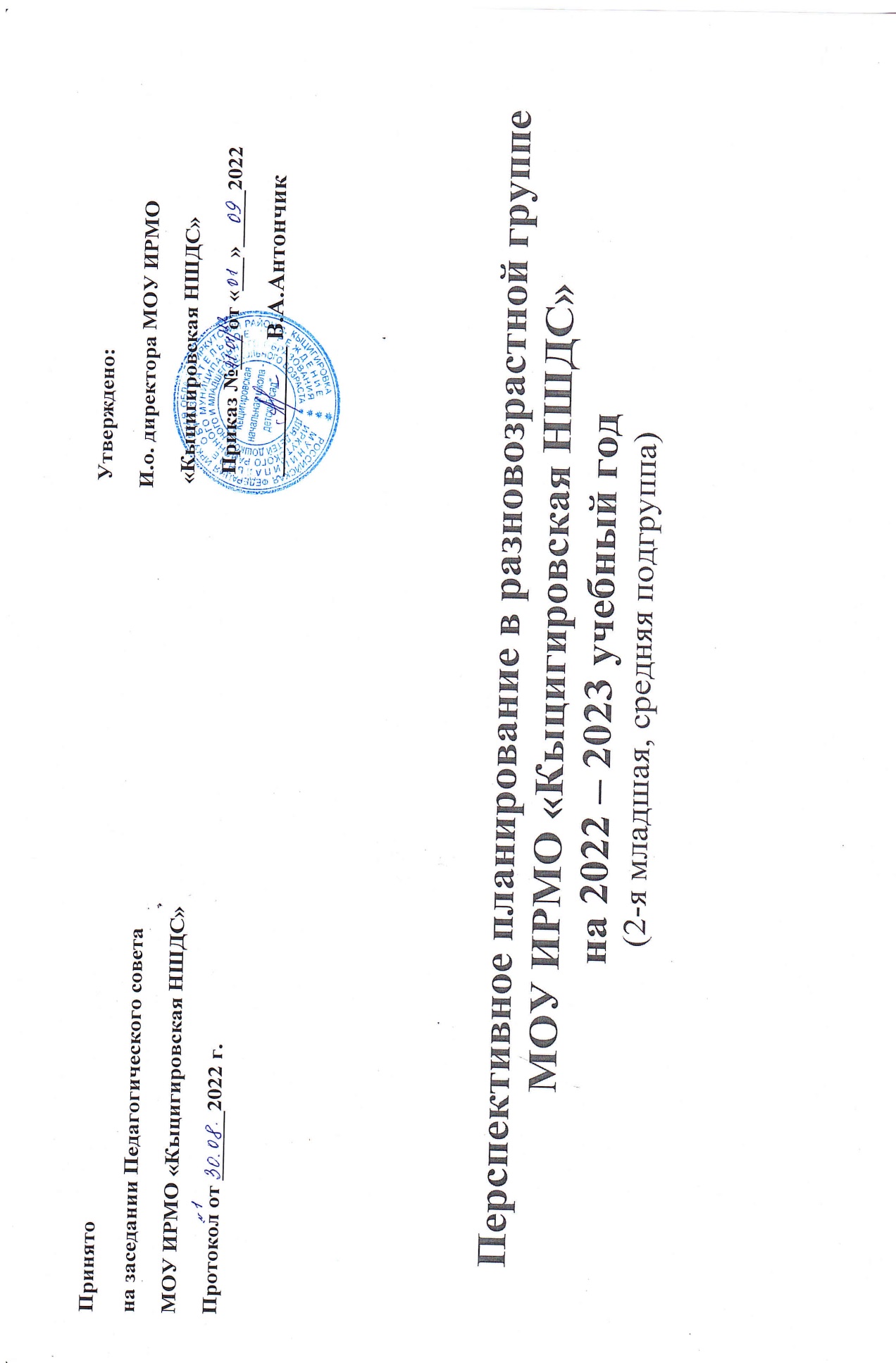 Принято                                                                                                                                   Утверждено:на заседании Педагогического совета                                                                              И.о. директора МОУ ИРМО МОУ ИРМО «Кыцигировская НШДС»                                                                           «Кыцигировская НШДС»Протокол от ______2022г.                                                                                                     Приказ №___ от «___»____2022                                                                                                                                  ___________ В.А.АнтончикПерспективное планирование в разновозрастной группе МОУ ИРМО «Кыцигировская НШДС»на 2022 – 2023 учебный год(старшая, подготовительная к школе подгруппа)Общая тема на период 18 августа – 29 августа «День знаний»Общая тема на период 18 августа – 29 августа «День знаний»Общая тема на период 18 августа – 29 августа «День знаний»Общая тема на период 18 августа – 29 августа «День знаний»Общая тема на период 18 августа – 29 августа «День знаний»Тема 1  недели: «Любимый детский сад»Тема 1  недели: «Любимый детский сад»Тема 1  недели: «Любимый детский сад»Тема 1  недели: «Любимый детский сад»Тема 1  недели: «Любимый детский сад»Понедельник1.Изобразительная (рисование)2.МузыкальнаяВторник1.Познавательная (ФЭМП)2.ДвигательнаяСреда1.Коммуникативная (чтение)2.ДвигательнаяЧетверг1.Изобразительная (лепка)2.Коммуникативная (развитие речи)3. МузыкальнаяПятница1.Познавательно-исследовательская2.Двигательная (на улице)1.Тема: Рисование по замыслуУчить самостоятельно выбирать тему своего рисунка, доводить задуманное до конца, правильно держать карандаш, закрашивать небольшие части рисунка.Развивать творческие способности, воображение(№ 9, стр. 42)2.Музыкальная (по плану муз. руководителя)1.Тема:Адаптационный периодПодготовить детей к организованным занятиям по формированию элементарных математических представлений (способы измерения величин, количественные представления, ориентировка в пространстве и во времени и т. п.)(№ 21, стр. 12)2.Тема: занятие 11. Ходьба и бег между двумя параллельными линиями (длина – 3 м, ширина – 15 см).2. Прыжки на двух ногах с поворотом вправо и влево
(вокруг обруча).3. Ходьба и бег между двумя линиями 
(ширина – 10 см).4. Прыжки на двух ногах с продвижением вперед до флажка(№ 19, стр. 19)1.Тема:  М. Лермонтов «Спи, младенец мой прекрасный...» (заучивание)Учить:– эмоционально воспринимать и понимать образное содержание произведения; – видеть взаимосвязь между содержанием и названием произведения.Развивать образность и выразительность речи2.Тема: занятие 21. Ходьба и бег между двумя параллельными линиями (длина – 3 м, ширина – 15 см).2. Прыжки на двух ногах с поворотом вправо и влево
(вокруг обруча).3. Ходьба и бег между двумя линиями 
(ширина – 10 см).4. Прыжки на двух ногах с продвижением вперед до флажка(№ 19, стр. 19)1.Тема: Лепка по замыслуУчить определять содержание своей работы, использовать в лепке знакомые приемы.Формировать умение выбирать наиболее интересные работы (по теме, по выполнению).Воспитывать самостоятельность, активность.Развивать воображение, творческие способности детей(№ 9, стр. 32)2.Тема: Беседа с детьми тему: «Надо ли учиться говорить»Помочь детям понять, что и зачем они будут делать на занятиях по развитию речи.(№ 3, стр. 27)3.Музыкальная (по плану муз. руководителя)1.Тема: Детский садПознакомить с детским садом и его сотрудниками, профессиями тех, кто работает в детском саду.Уточнить знание адреса детского сада 
и маршрута в детский сад и домой.Совершенствовать умение свободно ориентироваться в помещении и на участке детского сада.Приобщать детей к деятельности по оформлению своей группы и других помещений детского сада2.Тема: занятие 31. Ходьба и бег между двумя параллельными линиями (длина – 3 м, ширина – 15 см).2. Прыжки на двух ногах с поворотом вправо и влево
(вокруг обруча).3. Ходьба и бег между двумя линиями 
(ширина – 10 см).4. Прыжки на двух ногах с продвижением вперед до флажка(№ 19, стр. 19)Тема 2 недели: «Кто встречает нас в детском саду?»Тема 2 недели: «Кто встречает нас в детском саду?»Тема 2 недели: «Кто встречает нас в детском саду?»Тема 2 недели: «Кто встречает нас в детском саду?»Тема 2 недели: «Кто встречает нас в детском саду?»Понедельник1.Изобразительная (рисование)2.МузыкальнаяВторник1.Познавательная (ФЭМП)2.ДвигательнаяСреда1.Коммуникативная (чтение)2.ДвигательнаяЧетверг1.Изобразительная (аппликация, конструирование)2.Коммуникативная (развитие речи)3.МузыкальнаяПятница1.Познавательно-исследовательская2.Двигательная (на улице)1.Тема: Укрась свои игрушкиРазвивать эстетическое восприятие.Продолжать знакомить с дымковскими  игрушками.Учить:– отмечать их характерные особенности;– выделять элементы узора: круги, кольца, точки, полосы.Закреплять:– представление детей 
о ярком, нарядном, праздничном колорите игрушек; – приемы рисования кистью(№ 9, стр. 66)2.Музыкальная (по плану муз. руководителя)1.Тема: Занятие 1Совершенствовать умение сравнивать две равные группы предметов, обозначать результаты сравнения словами: поровну, столько – сколько.Закреплять умение сравнивать два предмета по величине, обозначать результаты сравнения словами: большой, маленький, больше, меньше.Упражнять в определении пространственных направлений от себя и назывании их словами: впереди, сзади, слева, справа(№ 21, стр. 12)2.Тема: занятие 1. 1. Подпрыгивание на месте на двух ногах «Достань до предмета».2. Прокатывание мячей друг другу, стоя на коленях.3. Повтор подпрыгивания.4. Ползание на четвереньках с подлезанием под дугу(№ 19, стр. 23)1.Тема: Потешка «Дед хотел уху сварить» (заучивание)Учить понимать:– эмоционально-образное содержание произведения;– произносить чистоговорки, скороговорки.Углублять представление о соответствии названия текста (темы) его содержанию.Знакомить с малыми формами фольклора.Повторить знакомые считалки2.Тема: занятие 2. 1. Подпрыгивание на месте на двух ногах «Достань до предмета».2. Прокатывание мячей друг другу, стоя на коленях.3. Повтор подпрыгивания.4. Ползание на четвереньках с подлезанием под дугу(№ 19, стр. 23)1.Тема: Красивые флажкиУчить:– работать ножницами: правильно держать их, сжимать и разжимать кольца;– резать полоску по узкой стороне на одинаковые отрезки – флажки.Закреплять:– приемы аккуратного наклеивания;– умение чередовать изображения по цвету.Развивать чувство ритма и чувство цвета.Вызывать положительный эмоциональный отклик на созданные
изображения(№ 9, стр. 29)2.Тема: Звуковая культура речи: звуки с и сьОбъяснить детям артикуляцию звука с, упражнять в правильном, отчетливом произнесении звука (в словах и фразовой речи)(№ 3, стр. 28) 3.Музыкальная (по плану муз. руководителя)1.Тема: Незнайкин кладЗакреплять знания детей о свойствах материалов, из которых изготовлены различные предметы. Упражнять в классификации предметов по цвету, форме, материалу, назначению(№ 6, стр. 30)2.Тема: занятие 31. Подпрыгивание на месте на двух ногах «Достань до предмета».2. Прокатывание мячей друг другу, стоя на коленях.3. Повтор подпрыгивания.4. Ползание на четвереньках с подлезанием под дугу(№ 19, стр. 23)Общая тема на период с 1 сентября по 26 сентября: «Осень»Общая тема на период с 1 сентября по 26 сентября: «Осень»Общая тема на период с 1 сентября по 26 сентября: «Осень»Общая тема на период с 1 сентября по 26 сентября: «Осень»Общая тема на период с 1 сентября по 26 сентября: «Осень»Тема 1-2 недели: «Труд людей осенью»Тема 1-2 недели: «Труд людей осенью»Тема 1-2 недели: «Труд людей осенью»Тема 1-2 недели: «Труд людей осенью»Тема 1-2 недели: «Труд людей осенью»Понедельник1.Изобразительная (рисование)2.МузыкальнаяВторник1.Познавательная (ФЭМП)2.ДвигательнаяСреда1.Коммуникативная (чтение)2.ДвигательнаяЧетверг1.Изобразительная (лепка)2.Коммуникативная (развитие речи)3.МузыкальнаяПятница1.Познавательно-исследовательская2.Двигательная (на улице)1.Тема: Украшение свитераЗакреплять умение украшать предмет одежды, используя линии, мазки, точки, кружки и другие знакомые элементы; оформлять украшенными полосками одежду, вырезанную из бумаги. Учить подбирать краски в соответствии с цветом свитера.Развивать эстетическое восприятие, самостоятельность, инициативу(№ 9, стр.  44)2.Музыкальная (по плану муз. руководителя)1.Тема: Занятие 2Учить:– сравнивать две группы предметов, разных по цвету;– обозначать результат сравнения словами: больше – меньше, поровну, столько – сколько.Уточнять представления о равенстве и неравенстве двух групп предметов.Закреплять умение различать и называть части суток (утро, вечер, день, ночь)(№ 21, стр. 13)2.Тема: занятие 11. Прокатывание мячей друг другу двумя руками, исходное положение – стоя на коленях.2. Подлезание под шнур, не касаясь руками пола.3. Подбрасывание мяча вверх и ловля двумя руками.4. Подлезание под дугу, поточно 2 колоннами.5. Прыжки на двух ногах между кеглями(№ 19, стр. 24)1.Тема: Русская народная сказка «Лисичка-сестричка и волк» (рассказывание).Учить:– понимать образное содержание и идею сказки;– передавать структуру сказки с помощью моделирования; – замечать и понимать образные слова и выражения в тексте.Развивать творческое воображение2.Тема: занятие 21. Прокатывание мячей друг другу двумя руками, исходное положение – стоя на коленях.2. Подлезание под шнур, не касаясь руками пола.3. Подбрасывание мяча вверх и ловля двумя руками.4. Подлезание под дугу, поточно 2 колоннами.5. Прыжки на двух ногах между кеглями(№ 19, стр. 24)1.Тема: Большие и маленькие морковкиУчить лепить предметы удлиненной формы, сужающиеся к одному концу, слегка оттягивая и сужая конец пальцами.Закреплять умение лепить большие и маленькие предметы, аккуратно обращаться с материалом(№ 9, стр. 28)2.Тема: Обучение рассказыванию: «Наша неваляшка»Учить детей, следуя плану рассматривания игрушки, рассказывать о ней при минимальной помощи педагога.(№ 3, стр. 29)3.Музыкальная (по плану муз. руководителя)1.Тема: «Что нам осень принесла?»Закрепить понятия «фрукты», «овощи».Познакомить с некоторыми видами овощей: форма, цвет, вкус (баклажан, кабачок, редька)(№ 24, стр.28)2.Тема: занятие 31. Прокатывание мячей друг другу двумя руками, исходное положение – стоя на коленях.2. Подлезание под шнур, не касаясь руками пола.3. Подбрасывание мяча вверх и ловля двумя руками.4. Подлезание под дугу, поточно 2 колоннами.5. Прыжки на двух ногах между кеглями(№ 19, стр. 24)Понедельник1.Изобразительная (рисование)2.МузыкальнаяВторник1.Познавательная (ФЭМП)2.ДвигательнаяСреда1.Коммуникативная (чтение)2.ДвигательнаяЧетверг1.Изобразительная (аппликация, конструирование)2.Коммуникативная (развитие речи)3.МузыкальнаяПятница1.Познавательно-исследовательская2.Двигательная (на улице)1.Тема: На яблоне поспелияблокиУчить:– рисовать дерево, передавая его характерные особенности: ствол, расходящиеся от него длинные и короткие ветви;– передавать в рисунке образ фруктового дерева;– быстрому приему рисования листвы.Закреплять приемы рисования карандашами.Подводить к эмоциональной, эстетической оценке своих работ(№ 9, стр. 29)2.Музыкальная (по плану муз. руководителя)1.Тема:Занятие 3Упражнять в умении различать и называть геометрические фигуры: круг, квадрат, треугольник.Совершенствовать умение сравнивать два предмета по длине и ширине, обозначать результаты сравнения словами: длинный – короткий, длиннее – короче, широкий – узкий, шире – уже(№ 21, стр. 14)2.Тема: занятие 11. Подлезание под шнур, не касаясь руками пола.2. Ходьба по ребристой доске, положенной на пол, руки на поясе.3. Ходьба по скамейке 
(высота – 15 см), перешагивая через кубики, руки на поясе.4. Игровое упражнение 
с прыжками на месте на двух ногах(№ 19, стр. 28)1.Тема: С. Маршак «Вот какой рассеянный» (слушание)Учить:– понимать образное содержание и идею сказки;– передавать структуру сказки с помощью моделирования; – замечать и понимать образные слова и выражения в тексте.Развивать творческое воображение2.Тема: занятие 21. Подлезание под шнур, не касаясь руками пола.2. Ходьба по ребристой доске, положенной на пол, руки на поясе.3. Ходьба по скамейке 
(высота – 15 см), перешагивая через кубики,руки на поясе.4. Игровое упражнение 
с прыжками на месте на двух ногах(№ 19, стр. 28)1.Тема: Загородки и заборыУпражнять:– в замыкании пространства способом обстраивания плоскостных фигур;– в различении и назывании четырех основных цветов (красный, синий, желтый, зеленый) и геометрических фигур (квадрат, треугольник, круг, прямоугольник).Закреплять представления об основных строительных деталях и деталях конструктора (куб, кирпич, брусок).Учить понимать речь взрослого, думать, находить собственные решения(№12, стр. 13)2.Тема: Чтение стихотворения И.Бунина «Листопад». Составление рассказа о кукле.Продолжать учить детей составлять рассказы об игрушке. Познакомить со стихотворением о ранней осени, приобщая к поэзии и развивая поэтический  слух(№ 3, стр. 30)3.Музыкальная (по плану муз. руководителя)1.Тема: Кто живет в аквариуме?Организовать:– целевое наблюдение за обитателями аквариума;– рассматривание строения рыбок.Воспитывать доброжелательное отношение к рыбкам2.Тема: занятие 31. Подлезание под шнур, не касаясь руками пола.2. Ходьба по ребристой доске, положенной на пол, руки на поясе.3. Ходьба по скамейке 
(высота – 15 см), перешагивая через кубики,руки на поясе.4. Игровое упражнение 
с прыжками на месте на двух ногах(№ 19, стр. 28)Тема 3-4 недели: «Осенняя пора»Тема 3-4 недели: «Осенняя пора»Тема 3-4 недели: «Осенняя пора»Тема 3-4 недели: «Осенняя пора»Тема 3-4 недели: «Осенняя пора»Понедельник1.Изобразительная (рисование)2.МузыкальнаяВторник1.Познавательная (ФЭМП)2.ДвигательнаяСреда1.Коммуникативная (чтение)2.ДвигательнаяЧетверг1.Изобразительная (лепка)2.Коммуникативная (развитие речи)3.МузыкальнаяПятница1.Познавательно-исследовательская2.Двигательная (на улице)1.Тема: Золотая осеньУчить изображать осень. Упражнять в умении рисовать дерево, ствол, тонкие ветки, осеннюю листву. Закреплять технические умения в рисовании красками (опускать кисть всем ворсом в баночку с краской, снимать лишнюю каплю о край баночки, хорошо промывать кисть в воде, прежде чем набирать другую краску, промокать ее о мягкую тряпочку или бумажную салфетку и т. д.).Подводить к образной передаче явлений.Воспитывать самостоятельность, творчество. Вызывать чувство радости от ярких красивых рисунков(№ 9, стр. 35)2.Музыкальная (по плану муз. руководителя)1.Тема:Занятие 1Продолжать учить: – сравнивать две группы предметов, разных по форме;– называть отдельные части своего тела, в том числе симметричные (правая или левая рука, нога и т. д.);– использовать систему отсчета пространственных на-правлений «на себя» в разных жизненных ситуациях при выполнении
заданий на ориентировку в пространстве.Закреплять умение различать и называть плоские геометрические фигуры: круг, квадрат, треугольник.Упражнять
в сравнении двух предметов по высоте, обозначая словами: высокий – низкий, выше – ниже.Помочь детям овладеть ориентировкой в окружающем «на себя»(№ 21, стр. 15)2.Тема: занятие 11. Ходьба по гимнастической скамейке, на середине – присесть.2. Прыжки на двух ногах до предмета.3. Ходьба по гимнастической скамейке с мешочком на голове.4. Прыжки на двух ногах до шнура, перепрыгнуть и пойти дальше(№ 19, стр. 29)1.Тема:В. Вересаев «Братишка» (чтение).Учить понимать:– эмоционально-образное содержание произведения;– нравственный смысл произведения;Углублять представление о соответствии названия текста (темы) его содержанию.2.Тема: занятие 21. Ходьба по гимнастической скамейке, 
на середине – присесть.2. Прыжки на двух ногах до предмета.3. Ходьба по гимнастической скамейке 
с мешочком на голове.4. Прыжки на двух ногах до шнура, перепрыгнуть и пойти дальше(№ 19, стр. 29)1.Тема: Яблоки и ягоды («Персики и абрикосы»)Закреплять умение лепить предметы круглой формы разной величины.Учить передавать в лепке впечатления от окружающего мира.Воспитывать положительное отношение к результатам своей деятельности, доброжелательное отношение к созданным сверстниками поделкам(№ 9, стр. 27)1.Тема: Чтение сказки К. Чуковского «Телефон»Порадовать детей чтением веселой сказки. Поупражнять в инсценировании отрывков из произведения.(№ 3, стр. 31)3.Музыкальная (по плану муз. руководителя)1.Тема: В мире стеклаПомочь детям выявить свойства стекла 
(прочное, прозрачное, гладкое).Воспитывать бережное отношение к вещам.Развивать любознательность(№ 6, стр.36)2.Тема: занятие 31. Ходьба по гимнастической скамейке, 
на середине – присесть.2. Прыжки на двух ногах до предмета.3. Ходьба по гимнастической скамейке 
с мешочком на голове.4. Прыжки на двух ногах до шнура, перепрыгнуть и пойти дальше(№ 19, стр. 29)Понедельник1.Изобразительная (рисование)2.МузыкальнаяВторник1.Познавательная (ФЭМП)2.ДвигательнаяСреда1.Коммуникативная (чтение)2.ДвигательнаяЧетверг1.Изобразительная (аппликация, конструирование)2.Коммуникативная (развитие речи)3.МузыкальнаяПятница1.Познавательно-исследовательская2.Двигательная (на улице)1.Тема: Сказочное деревоУчить создавать в рисунке сказочный образ. Упражнять:– в передаче правильного строения дерева;– в закрашивании.Развивать воображение, творческие способности, речь(№ 9, стр. 37)2.Музыкальная (по плану муз. руководителя)1.Тема: Занятие 2Учить понимать значение итогового числа, полученного в результате счета предметов в пределах 3, отвечать на вопрос «Сколько?».Упражнять в умении определять геометрические фигуры (шар, куб, квадрат, треугольник, круг) осязательно-двигательным путем.Закреплять умение различать левую и правую руку, определять пространственные направления и обозначать их словами: налево – направо, слева – справа(№ 21, стр. 17)2.Тема: занятие 11. Прыжки на двух ногах из обруча в обруч.2. Прокатывание мяча друг другу, исходное положение – стоя на коленях.3. Прокатывание мяча 
по мостику двумя руками перед собой(№ 19, стр. 34)1.Тема: Потешка «Ножки, ножки, где вы были?» (заучивание)Учить понимать:– эмоционально-образное содержание произведения;– нравственный смысл произведения;– произносить чистоговорки, скороговорки.Углублять представление о соответствии названия текста (темы) его содержанию.Знакомить с малыми формами фольклора.Повторить знакомые считалки2.Тема: занятие 21. Прыжки на двух ногах из обруча в обруч.2. Прокатывание мяча друг другу, исходное положение – стоя на коленях.3. Прокатывание мяча 
по мостику двумя руками перед собой(№ 19, стр. 34)1.Тема: Нарежь полоски и наклей из них какие хочешь предметыУчить резать широкую полоску бумаги (примерно 5 см), правильно держать ножницы, правильно ими пользоваться.Развивать творчество, воображение.Воспитывать самостоятельность и активность.Закреплять приемы аккуратного пользования бумагой, клеем(№ 9, стр. 31)2.Тема: Звуковая культура речи: звуки з и зьУпражнять детей в произношении изолированного звука з (в слогах, словах); учить произносить звук зтвердо и мягко; различать слова со звуками з, зь(№ 3, стр. 32)3.Музыкальная (по плану муз. руководителя)1.Тема: Мой родной городВоспитывать любовь к родному краю. Рассказать о самых красивых местах родного города, других его достопримечательностях.Дать понятие: кто такие горожане, москвичи, волгоградцы и т. п.(№ 6, стр.46)2.Тема: занятие 31. Прыжки на двух ногах из обруча в обруч.2. Прокатывание мяча друг другу, исходное положение – стоя на коленях.3. Прокатывание мяча 
по мостику двумя руками перед собой(№ 19, стр. 34)Общая тема на период с 29 сентября по 17 октября: «Я вырасту здоровым»Общая тема на период с 29 сентября по 17 октября: «Я вырасту здоровым»Общая тема на период с 29 сентября по 17 октября: «Я вырасту здоровым»Общая тема на период с 29 сентября по 17 октября: «Я вырасту здоровым»Общая тема на период с 29 сентября по 17 октября: «Я вырасту здоровым»Тема 1 недели: «Хочу быть здоровым»Тема 1 недели: «Хочу быть здоровым»Тема 1 недели: «Хочу быть здоровым»Тема 1 недели: «Хочу быть здоровым»Тема 1 недели: «Хочу быть здоровым»Понедельник1.Изобразительная (рисование)2.МузыкальнаяВторник1.Познавательная (ФЭМП)2.ДвигательнаяСреда1.Коммуникативная (чтение)2.ДвигательнаяЧетверг1.Изобразительная (лепка)2.Коммуникативная (развитие речи)3.МузыкальнаяПятница1.Познавательно-исследовательская2.Двигательная (на улице)1.Тема: Яички простые и золотыеЗакреплять знание овальной формы, понятия «тупой», «острый».Продолжать учить приему рисования овальной формы. Упражнять в умении аккуратно закрашивать
рисунки. Подводить к образному выражению содержания. Развивать воображение(№ 9, стр. 40)2.Музыкальная (по плану муз. руководителя)1.Тема: Занятие 3Учить считать в пределах 3, используя следующие приемы: при счете правой рукой
указывать на каждый предмет слева направо, называть числа по порядку; согласовывать их в роде, числе и падеже.Упражнять в сравнении двух предметов по величине (длине, ширине, высоте).Расширять представления о частях суток и их последовательности(№ 21, стр. 18)2.Тема: занятие 11. Подбрасывание мяча вверх двумя руками.2. Подлезание под дуги.3. Ходьба по доске (ширина – 15 см) с перешагиванием через кубики.4. Прыжки на двух ногах между набивными мячами, положенными в две линии(№ 19, стр. 29)1.Тема: Русская народная сказка «Зимовье зверей» (рассказывание)Учить:– понимать и оценивать характеры героев;– передавать интонацией голоса́ и характер персонажей.Воспитывать эмоциональное восприятие содержания сказки2.Тема: занятие 21. Подбрасывание мяча вверх двумя руками.2. Подлезание под дуги.3. Ходьба по доске (ширина – 15 см) с перешагиванием через кубики.4. Прыжки на двух ногах между набивными мячами, положенными в две линии(№ 19, стр. 29)1.Тема: Угощение для куколРазвивать образные представления, умение выбирать содержание изображения. Учить передавать в лепке выбранный объект, используя усвоенные ранее приемы.Продолжать формировать умение работать аккуратно. Воспитывать стремление делать что-то полезное и приятное для других.Формировать умение объединять результаты своей деятельности 
с работами сверстников(№ 9, стр. 39)2.Тема: Заучивание русской народной песенки «Тень-тень-потетень»Помочь детям запомнить и выразительно читать песенку.(№ 3, стр. 33)3.Музыкальная (по плану муз. руководителя)1.Тема: «Люблю березку русскую»Дать определение понятий «дерево», «куст».Организовать целевое наблюдение за цветом листьев; за сезонными явлениями природы.Учить работать с календарем2.Тема: занятие 31. Подбрасывание мяча вверх двумя руками.2. Подлезание под дуги.3. Ходьба по доске (ширина – 15 см) с перешагиванием через кубики.4. Прыжки на двух ногах между набивными мячами, положенными в две линии(№ 19, стр. 29)Тема 2-3  недели: «Семья»Тема 2-3  недели: «Семья»Тема 2-3  недели: «Семья»Тема 2-3  недели: «Семья»Тема 2-3  недели: «Семья»Понедельник1.Изобразительная (рисование)2.МузыкальнаяВторник1.Познавательная (ФЭМП)2.ДвигательнаяСреда1.Коммуникативная (чтение)2.ДвигательнаяЧетверг1.Изобразительная (аппликация, конструирование)2.Конструирование (развитие речи)3.МузыкальнаяПятница1.Познавательно-исследовательская2.Двигательная (на улице)1.Тема: Дом, в котором ты живешьУчить рисовать большой дом, передавать прямоугольную форму стен, ряды окон.Развивать умение дополнять изображение на основе впечатлений от окружающей жизни.Вызывать у детей желание рассматривать свои рисунки, выражать свое отношение к ним(№ 9, стр. 81)2.Музыкальная (по плану муз. руководителя)1.Тема: Занятие 4Учить:– соотносить числительные с элементами множеств в пределах 3;– самостоятельно обозначать итоговое число;– осваивать собственное тело как точку отсчета пространственных направлений («на себя»).Развивать умение определять пространственные направления в окружающем от себя, от другого человека, от других предметов, использовать это как систему отсчета («от себя», «от другого человека», «от любых предметов»): вверху, внизу, впереди, сзади, слева, справа(№ 21, стр. 19)2.Тема: занятие 11. Подлезание под шнур (40 см) с мячом в руках, не касаясь руками пола.2. Прокатывание мяча по дорожке.3. Ходьба по скамейке 
с перешагиванием через кубики.4. Игровое задание «Кто быстрее» (прыжки на двух ногах с продвижением вперед, фронтально)(№ 19, стр. 37)1.Тема: С. Михалков «Дядя Степа» (чтение)Учить:– понимать и оценивать характеры героев;– передавать интонацией голоса́ и характер персонажей.Воспитывать эмоциональное восприятие содержания сказки2.Тема: занятие 21. Подлезание под шнур (40 см) с мячом в руках, не касаясь руками пола.2. Прокатывание мяча по дорожке.3. Ходьба по скамейке 
с перешагиванием через кубики.4. Игровое задание «Кто быстрее» (прыжки на двух ногах с продвижением вперед, фронтально)(№ 19, стр. 37)1.Тема: Лесной детский садУчить:– организовывать пространство для конструирования;– планировать деятельность, моделировать;– конструировать различные предметы мебели; – объединять постройки единым сюжетом.Побуждать к созданию новых вариантов уже знакомых построек. Приобщать к совместной деятельности.Развивать конструкторские способности.Формировать представления о геометрических фигурах.Развивать пространственное мышление(№ 12, стр. 34)2.Тема: Чтение стихотворений об осени. Составление рассказов – описание игрушекПриобщать детей к восприятию поэтической речи. Продолжать учить рассказывать об игрушке по определенному плану (по подражанию педагогу)(№ 3, стр. 34)3.Музыкальная (по плану муз. руководителя)1.Тема: СемьяДать представление:– о том, что такое семья;– о родственных отношениях в семье: каждый из них одновременно сын (дочь), внук
(внучка), брат (сестра) и др.Учить знать и называть своих ближайших родственников(№ 6, стр. 19)2.Тема: занятие 31. Подлезание под шнур (40 см) с мячом в руках, не касаясь руками пола.2. Прокатывание мяча по дорожке.3. Ходьба по скамейке 
с перешагиванием через кубики.4. Игровое задание «Кто быстрее» (прыжки на двух ногах с продвижением вперед, фронтально)(№ 19, стр. 37)Понедельник1.Изобразительная (рисование)2.МузыкальнаяВторник1.Познавательная (ФЭМП)2.ДвигательнаяСреда1.Коммуникативная (чтение)2.ДвигательнаяЧетверг1.Изобразительная (лепка)2.Коммуникативная (Развитие речи)3.МузыкальнаяПятница1.Познавательно-исследовательская2.Двигательная (на улице)1.Тема: Украшение фартукаУчить составлять на полоске бумаги простой узор из элементов народного орнамента.Развивать цветовое восприятие, образные представления, творческие способности, воображение(№ 9, стр. 38)2.Музыкальная (по плану муз. руководителя)1.Тема: Занятие 1Закреплять умение считать в пределах 3.Познакомить
с порядковым значением числа.Учить отвечать 
на вопрос: «Который по счету?».Упражнять
в умении находить одинаковые по длине, ширине, высоте предметы.Познакомить
с прямоугольником на основе сравнения его с квадратом(№ 21, стр. 21)2.Тема: занятие 11. Прыжки на двух ногах через шнуры.2. Перебрасывание мячей двумя руками снизу (расстояние 1,5 м).3. Прыжки на двух ногах, с продвижением вперед, перепрыгивая через шнуры.4. Перебрасывание мячей друг другу двумя руками из-за головы (расстояние 2 м)(№ 19, стр. 42)1.Тема: В. Бианки «Первая охота» (чтение).Учить понимать содержание рассказа.Упражнять в использовании сравнений.Воспитывать любовь к миру природы2.Тема: занятие 21. Прыжки на двух ногах через шнуры.2. Перебрасывание мячей двумя руками снизу (расстояние 1,5 м).3. Прыжки на двух ногах, с продвижением вперед, перепрыгивая через шнуры.4. Перебрасывание мячей друг другу двумя руками из-за головы (расстояние 2 м)(№ 19, стр. 42)1.Тема: Слепи, какую хочешь игрушку в подарок другу (братишке, сестренке)Продолжать развивать образные представления, воображение 
и творчество.Закреплять умение использовать при создании изображения разнообразные приемы лепки, усвоенные ранее.Воспитывать внимание к другим детям, желание заботиться о них(№ 9, стр. 41)2.Тема: Чтение сказки «Три поросенка»Познакомить детей с английской сказкой «Три поросенка» (пер. С.Михалкова), помочь понять смысл и выделить слова, передающие страх поросят и страдания ошпаренного кипятком волка(№ 3, стр. 35)3.Музыкальная (по плану муз. руководителя)1.Тема: Путешествие в прошлое (бумага)Познакомить 
с историей бумаги; с современными видами бумаги(№ 6, стр. 33)2.Тема: занятие 31. Прыжки на двух ногах через шнуры.2. Перебрасывание мячей двумя руками снизу (расстояние 1,5 м).3. Прыжки на двух ногах, с продвижением вперед, перепрыгивая через шнуры.4. Перебрасывание мячей друг другу двумя руками из-за головы (расстояние 2 м)(№ 19, стр. 42)Общая тема на период с 20 октября по 7 ноября: «День народного единства»Общая тема на период с 20 октября по 7 ноября: «День народного единства»Общая тема на период с 20 октября по 7 ноября: «День народного единства»Общая тема на период с 20 октября по 7 ноября: «День народного единства»Общая тема на период с 20 октября по 7 ноября: «День народного единства»Тема 1 недели: «Родная страна»Тема 1 недели: «Родная страна»Тема 1 недели: «Родная страна»Тема 1 недели: «Родная страна»Тема 1 недели: «Родная страна»Понедельник1.Изобразительная (рисование)2.МузыкальнаяВторник1.Познавательная (ФЭМП)2.ДвигательнаяСреда1.Коммуникативная (чтение)2.ДвигательнаяЧетверг1.Изобразительная (аппликация, конструирование)2.Коммуникативная  (развитие речи)3.МузыкальнаяПятница1.Познавательно-исследовательская2.Двигательная (на улице)1.Тема: Маленький гномикУчить передавать в рисунке образ маленького человечка – лесного гномика, составляя изображение из простых частей: круглая головка, конусообразная рубашка, треугольный колпачок, прямые руки, соблюдая при этом в упрощенном виде соотношение по величине.Закреплять умение рисовать красками и кистью. Подводить к образной оценке готовых работ(№ 9, стр. 46)2.Музыкальная (по плану муз. руководителя)1.Тема: Занятие 2Показать образование числа 4 на основе сравнения двух групп предметов, выраженных числами 3 и 4.Учить считать в пределах 4.Расширять представления о прямоугольнике на основе сравнения его с треугольником(№ 21, стр. 23)2.Тема: занятие 11. Ходьба по гимнастической скамейке, перешагивая через кубики.2. Ползание по гимнастической скамейке на животе, подтягиваясь руками, хват с боков.3. Ходьба по гимнастической скамейке с поворотом на середине.4. Прыжки на двух ногах до кубика (расстояние 3 м)(№ 19, стр. 46)1.Тема:  А. С. Пушкин «Ветер, ветер! Ты могуч…»(заучивание)Учить понимать содержание рассказа.Упражнять в использовании сравнений.Воспитывать любовь к миру природы2.Тема: занятие 21. Ходьба по гимнастической скамейке, перешагивая через кубики.2. Ползание по гимнастической скамейке на животе, подтягиваясь руками, хват с боков.3. Ходьба по гимнастической скамейке с поворотом на середине.4. Прыжки на двух ногах до кубика (расстояние 3 м)(№ 19, стр. 46)1.Тема: В нашем селе построен большой домЗакреплять умение вырезать прямую полоску бумаги, срезать углы, составлять изображение из частей. Учить:– создавать в аппликации образ большого дома;– видеть образ при рассматривании работ.Развивать чувство пропорции, ритма.Продолжить работу по овладению приемами аккуратного наклеивания(№ 9, стр. 43)2.Тема: Звуковая культура речи: звук ЦУпражнять детей в произнесении звука ц (изолированного, в слогах, в словах). Совершенствовать интонационную выразительность речи. Учить различать слова, начинающиеся со звука ц, ориентируясь не на смысл слова, а на его звучание.(№ 3, стр. 36)3.Музыкальная (по плану муз. руководителя)1.Тема: Труд взрослыхЗакрепить:– представление о работе шофера;– функции и назначение светофора.Уточнить знание правил дорожного движения(№ 6, стр. 49)2.Тема: занятие 31. Ходьба по гимнастической скамейке, перешагивая через кубики.2. Ползание по гимнастической скамейке на животе, подтягиваясь руками, хват с боков.3. Ходьба по гимнастической скамейке с поворотом на середине.4. Прыжки на двух ногах до кубика (расстояние 3 м)(№ 19, стр. 46)Тема 2-3 недели: «Москва – столица нашей Родины»Тема 2-3 недели: «Москва – столица нашей Родины»Тема 2-3 недели: «Москва – столица нашей Родины»Тема 2-3 недели: «Москва – столица нашей Родины»Тема 2-3 недели: «Москва – столица нашей Родины»Понедельник1.Изобразительная (рисование)2.МузыкальнаяВторник1.Познавательная (ФЭМП)2.ДвигательнаяСреда1.Коммуникативная (чтение)2.ДвигательнаяЧетверг1.Изобразительная (лепка)2.Коммуникативная (развитие речи)3.МузыкальнаяПятница1.Познавательно-исследовательская2.Двигательная (на улице)1.Тема: Сказочный домик-теремокУчить передавать в рисунке образ сказки.Развивать:– образные представления;– воображение;– самостоятельность 
и творчество в изображении и украшении сказочного домика. Совершенствовать приемы украшения(№ 9, стр. 76)2.Музыкальная (по плану муз. руководителя)1.Тема: Занятие 3Закреплять умение считать в пределах 4.Познакомить с порядковым значением числа.Учить отвечать на вопросы «Сколько?», «Который по счету?», «На котором  месте?».Упражнять в умении различать и называть геометрические фигуры: круг, квадрат, треугольник, прямоугольник.Раскрыть на конкретных примерах значение понятий: быстро, медленно(№ 21, стр. 24)2.Тема: занятие 11. Ходьба по шнуру 
(прямо), приставляя пятку одной ноги к носку другой, руки на поясе.2. Прыжки через бруски (взмах рук).3. Ходьба по шнуру 
(по кругу).4. Прыжки через бруски.5. Прокатывание мяча между предметами, поставленными в одну линию(№ 19, стр. 49)1.Тема: Русская народная сказка «Сестрица Аленушка и братец Иванушка» (рассказывание). Учить:– воспринимать и осознавать образное содержание сказки;– замечать образные слова и выражения 
в тексте;– понимать содержание поговорок;– придумывать новые эпизоды к сказке.Упражнять в подборе синонимов2.Тема: занятие 21. Ходьба по шнуру 
(прямо), приставляя пятку одной ноги к носку другой, руки на поясе.2. Прыжки через бруски (взмах рук).3. Ходьба по шнуру 
(по кругу).4. Прыжки через бруски.5. Прокатывание мяча между предметами, поставленными в одну линию(№ 19, стр. 49)1.Тема: Лепка по замыслуПродолжать развивать самостоятельность и творчество, умение создавать изображения по собственному замыслу. Закреплять разнообразные приемы лепки(№ 9, стр. 62)2.Тема: Рассказывание по картине «Собака со щенятами». Чтение стихов о поздней осени.Учить детей описывать картину в определенной последовательности, называть картинку. Приобщать детей е поэзии.(№ 3, стр. 38)3.Музыкальная (по плану муз. руководителя)1.Тема: Дежурство в уголке природыПознакомить с понятием «уголок природы».Учить вести совместную работу по уходу за растениями в уголке природы(№ 24, стр. 43)3.Тема: занятие 31. Ходьба по шнуру 
(прямо), приставляя пятку одной ноги к носку другой, руки на поясе.2. Прыжки через бруски (взмах рук).3. Ходьба по шнуру 
(по кругу).4. Прыжки через бруски.5. Прокатывание мяча между предметами, поставленными в одну линию(№ 19, стр. 49)Понедельник1.Изобразительная (рисование)2.МузыкальнаяВторник1.Познавательная (ФЭМП)2.ДвигательнаяСреда1.Коммуникативная (чтение)2.ДвигательнаяЧетверг1.Изобразительная (аппликация, конструирование)2.Коммуникативная (развитие речи)3.МузыкальнаяПятница1.Познавательно-исследовательская2.Двигательная (на улице)1.Тема: Мое любимое солнышкоРазвивать образные представления, воображение детей. Закреплять усвоенные ранее приемы рисования и закрашивания изображений.(№ 9, стр. 78) 2.Музыкальная (по плану муз. руководителя)1.Тема: Занятие 4Познакомить
с образованием числа 5.Учить считать 
в пределах 5.Закреплять представление 
о последовательности частей суток.Развивать воображение, наблюдательность(№ 21, стр. 25)2.Тема: занятие 11. Ходьба по гимнастической скамейке с мешочком на голове, руки на поясе.2. Перебрасывание мяча вверх и ловля его двумя руками.3. Игра «Переправься через болото». Подвижная игра «Ножки». Игровое задание «Сбей кеглю»(№ 19, стр. 47)1.Тема: Б. Заходер «Никто» (чтение)Учить:– воспринимать и осознавать образное содержание сказки;– замечать образные слова и выражения 
в тексте;– понимать содержание поговорок;– придумывать новые эпизоды к сказке.Упражнять в подборе синонимов2.Тема: занятие 21. Ходьба по гимнастической скамейке с мешочком на голове, руки на поясе.2. Перебрасывание мяча вверх и ловля его двумя руками.3. Игра «Переправься через болото». Подвижная игра «Ножки». Игровое задание «Сбей кеглю»(№ 19, стр. 47)1.Тема: Вырежи и наклей, какую хочешь постройкуФормировать умение создавать разнообразные изображения построек в аппликации.Учить продумывать подбор деталей по форме и цвету. Развивать воображение, творчество, чувство композиции и цвета.Продолжать упражнять в разрезании полос по прямой, квадратов по диагонали и т. д.Закреплять приемы аккуратного наклеивания(№ 9, стр. 50)2.Тема: Составление рассказа об игрушке. Дидактическое упражнение «Что из чего?»Проверить, насколько у детей сформировано умение составлять последовательный рассказ об игрушке. Поупражнять детей в умении образовывать слова по аналогии.(№ 3, стр. 39)3.Музыкальная (по плану муз. руководителя)1.Тема: Стайка снегирей на ветках рябиныУчить:– наблюдать за птицами (как ищут корм, чем можем им помочь);– осуществлять подкормку зимующих птиц.Закрепить умение различать и называть птиц, прилетающих на участок(№ 24, стр. 48)2.Тема: занятие 31. Ходьба по гимнастической скамейке с мешочком на голове, руки на поясе.2. Перебрасывание мяча вверх и ловля его двумя руками.3. Игра «Переправься через болото». Подвижная игра «Ножки». Игровое задание «Сбей кеглю»(№ 19, стр. 47)Общая тема на период с 10 ноября по 21 ноября: «Уголок природы»Общая тема на период с 10 ноября по 21 ноября: «Уголок природы»Общая тема на период с 10 ноября по 21 ноября: «Уголок природы»Общая тема на период с 10 ноября по 21 ноября: «Уголок природы»Общая тема на период с 10 ноября по 21 ноября: «Уголок природы»Тема 1 недели: «Ухаживаем за комнатными растениями»Тема 1 недели: «Ухаживаем за комнатными растениями»Тема 1 недели: «Ухаживаем за комнатными растениями»Тема 1 недели: «Ухаживаем за комнатными растениями»Тема 1 недели: «Ухаживаем за комнатными растениями»Понедельник1.Изобразительная (рисование)2.МузыкальнаяВторник1.Познавательная (ФЭМП)2.ДвигательнаяСреда1.Коммуникативная (чтение)2.ДвигательнаяЧетверг1.Изобразительная (лепка)2.Коммуникативная (развитие речи)3.МузыкальнаяПятница1.Познавательно-исследовательская2.Двигательная (на улице)1.Тема: Расцвели красивые цветыУчить рисовать красивые цветы, используя разнообразные формообразующие движения, работая всей кистью и ее концом.Развивать:– эстетические чувства 
(дети должны продуманно брать цвет краски);– чувство ритма, представления о красоте(№ 9, стр. 68)2.Музыкальная (по плану муз. руководителя)1.Тема: Занятие 1Продолжать учить считать в пределах 5.Познакомить
с порядковым значением числа 5.Учить:– сравнивать предметы по двум признакам величины 
(длине и ширине);– обозначать результаты сравнения словами: длиннее, шире, короче, уже.Совершенствовать умение определять пространственное направление от себя: вверху, внизу, слева, справа, впереди, сзади(№ 21, стр. 28)2.Тема: занятие 11. Прыжки со скамейки (20 см).2. Прокатывание мячей между набивными мячами.3. Прыжки со скамейки (25 см).4. Прокатывание мячей между предметами.5. Ходьба и бег по ограниченной площади опоры (20 см)(№ 19, стр. 51)1.Тема: В. Осеева «Волшебная палочка» (чтение).Способствовать эмоциональному восприятию образной основы поэтических произведений. Развивать творческое воображение, выразительность речи2.Тема: занятие 21. Прыжки со скамейки (20 см).2. Прокатывание мячей между набивными мячами.3. Прыжки со скамейки (25 см).4. Прокатывание мячей между предметами.5. Ходьба и бег по ограниченной площади опоры (20 см)(№ 19, стр. 51)1.Тема:Вылепи, какое хочешь игрушечное животноеУчить самостоятельно определять содержание своей работы. Закреплять умение лепить, используя разные приемы лепки. Воспитывать самостоятельность, активность.Развивать воображение, умение рассказывать о созданном образе(№ 9, стр. 57)2.Тема: Чтение детям русской народной сказки «Лисичка-сестричка и волк»Познакомить детей с русской народной сказкой «Лисичка-сестричка и волк», помочь оценить поступки героев, драматизировать отрывок из произведения.(№ 3, стр. 43)3.Музыкальная (по плану муз. руководителя)1.Тема: Мир комнатных растенийУчить рассматриванию комнатных цветов, посаженных в уголке природы в группе.Дать об одном-двух растениях необходимую информацию(№ 24, стр. 57)2.Тема: занятие 31. Прыжки со скамейки (20 см).2. Прокатывание мячей между набивными мячами.3. Прыжки со скамейки (25 см).4. Прокатывание мячей между предметами.5. Ходьба и бег по ограниченной площади опоры (20 см)(№ 19, стр. 51)Тема 2 недели: «Домашние животные»Тема 2 недели: «Домашние животные»Тема 2 недели: «Домашние животные»Тема 2 недели: «Домашние животные»Тема 2 недели: «Домашние животные»Понедельник1.Изобразительная (рисование)2.МузыкальнаяВторник1.Познавательная (ФЭМП)2.ДвигательнаяСреда1.Коммуникативная (чтение)2.ДвигательнаяЧетверг1.Изобразительная (аппликация, конструирование)2.Коммуникативная (развитие речи)3.МузыкальнаяПятница1.Познавательно-исследовательская2.Двигательная (на улице)1.Тема: Кто в каком домике живет («У кого какой домик»)Учить создавать изображения предметов, состоящих из прямоугольных, квадратных, треугольных частей (скворечник, улей, конура, будка).Развивать представления о том, где живут насекомые, птицы, собаки и другие живые существа.Рассказать о том,
как человек заботится о животных(№ 9, стр. 49)2.Музыкальная (по плану муз. руководителя)1.Тема: Занятие 2Закреплять умение счетной деятельности в пределах 5.Формировать:– представления о равенстве и неравенстве двух групп на основе счета;– понятие числа.Упражнять:– в различении и назывании знакомых геометрических фигур 
(куб, шар, квадрат, круг); – сравнении предметов, фигур по размерам, формам, цветам, разному количеству.Способствоватьформированию представлений о количественных отношениях(№ 21, стр. 29)2.Тема: занятие 11. Перебрасывание мячей друг другу двумя руками снизу.2. Ползание на четвереньках по гимнастической скамейке.3. Ходьба с перешагиванием через 5–6 набивных мячей(№ 19, стр. 54)1.Тема: З. Александрова «Елочка» (заучивание)Способствовать эмоциональному восприятию образной основы поэтических произведений. Развивать творческое воображение, выразительность речи2.Тема: занятие 21. Перебрасывание мячей друг другу двумя руками снизу.2. Ползание на четвереньках по гимнастической скамейке.3. Ходьба с перешагиванием через 5–6 набивных мячей(№ 19, стр. 54)1.Тема: Домики, сарайчикиУпражнять:– в огораживании небольших пространств кирпичиками и пластинами, установленными вертикально и горизонтально;– в умении делать перекрытия; – в усвоении пространственных понятий (впереди, позади, внизу, наверху, слева, справа);– в различении и назывании цветов.Развивать:– самостоятельность
в нахождении способов конструирования;(№12, стр. 21)2.Тема: Пересказ рассказа 
Я. Тайца «Поезд»Учить:– пересказывать небольшой рассказ, впервые прочитанный назанятии, выразительно передавая прямую речь персонажей;– самостоятельно подбирать слова со звуком с3.Музыкальная (по плану муз. руководителя)1.Тема: Беседа о домашних животныхПознакомить:– с обобщающим понятием «домашние животные»;- формировать желание заботится о домашних животных(№ 24, стр. 38)2.Тема: занятие 31. Перебрасывание мячей друг другу двумя руками снизу.2. Ползание на четвереньках по гимнастической скамейке.3. Ходьба с перешагиванием через 5–6 набивных мячей(№ 19, стр. 54)Общая тема на период с 24 ноября по 31 декабря: «Новый год»Общая тема на период с 24 ноября по 31 декабря: «Новый год»Общая тема на период с 24 ноября по 31 декабря: «Новый год»Общая тема на период с 24 ноября по 31 декабря: «Новый год»Общая тема на период с 24 ноября по 31 декабря: «Новый год»Тема 1 недели: «Что такое праздник?»Тема 1 недели: «Что такое праздник?»Тема 1 недели: «Что такое праздник?»Тема 1 недели: «Что такое праздник?»Тема 1 недели: «Что такое праздник?»Понедельник1.Изобразительная (рисование)2.МузыкальнаяВторник1.Познавательная (ФЭМП)2.ДвигательнаяСреда1.Коммуникативная (чтение)2.ДвигательнаяЧетверг1.Изобразительная (лепка)2.Коммуникативная (развитие речи)3.МузыкальнаяПятница1.Познавательно-исследовательская2.Двигательная (на улице)1.Тема: СнегурочкаУчить изображать Снегурочку в шубке (шубка книзу расширена, руки 
от плеч).Закреплять умение:– рисовать кистью и красками;– накладывать одну краску на другую по высыхании при украшении шубки, чисто промывать кисть и осушать ее, промокая о тряпочку или салфетку(№ 9, стр. 51)2.Музыкальная (по плану муз. руководителя)1.Тема: Занятие 3Формировать представления о порядковом значении числа 
(в пре делах 5).Познакомить с цилиндром.Учить различать шар и цилиндр.Развивать умение сравнивать предметы по цвету, форме, величине, четко выделять признак, по которому проводится сравнение.Побуждать детей повторять за воспитателем сказанное о свойствах, качествах предметов(№ 21, стр. 30)2.Тема: занятие 11. Ползание по наклонной доске на четвереньках, хват с боков (вверх, вниз).2. Ходьба по скамейке, руки на поясе.3. Ходьба по гимнастической скамейке, на середине присесть, хлопок руками, встать и пройти дальше.4. Прыжки на двух ногах из обруча в обруч(№ 19, стр. 56)1.Тема: Э. Успенский «Разгром» (чтение).Учить эмоциональному восприятию образного содержания поэтического текста.Развивать образность и выразительность речи2.Тема: занятие 21. Ползание по наклонной доске на четвереньках, хват с боков 
(вверх, вниз).2. Ходьба по скамейке, руки на поясе.3. Ходьба по гимнастической скамейке, на середине присесть, хлопок руками, встать и пройти дальше.4. Прыжки на двух ногах из обруча в обруч(№ 19, стр. 56)1.Тема: Девочка в зимней одеждеУчить выделять части человеческой фигуры 
в одежде (голова, расширяющаяся книзу шубка, руки), передавать их с соблюдением пропорций.Вызвать желание
передать образ девочки
в объемном изображении(№ 9, стр. 51)2.Тема: Чтение и заучивание стихотворения «Мы нарядим елку»Помочь детям запомнить стихотворение.(№ 3, стр. 42)3.Музыкальная (по плану муз. руководителя)1.Тема: Почему растаяла Снегурочка?Расширять представления детей о свойствах воды, снега и льда. Учить устанавливать элементарные причинно-следственные связи: снег в тепле тает и превращается в воду; на морозе вода замерзает и превращается в лед.(№ 24, стр. 45)2.Тема: занятие 31. Ползание по наклонной доске на четвереньках, хват с боков 
(вверх, вниз).2. Ходьба по скамейке, руки на поясе.3. Ходьба по гимнастической скамейке, на середине присесть, хлопок руками, встать и пройти дальше.4. Прыжки на двух ногах из обруча в обруч(№ 19, стр. 56)Тема 2-3 недели: «Готовимся к Новому году» Тема 2-3 недели: «Готовимся к Новому году» Тема 2-3 недели: «Готовимся к Новому году» Тема 2-3 недели: «Готовимся к Новому году» Тема 2-3 недели: «Готовимся к Новому году» Понедельник1.Изобразительная (рисование)2.МузыкальнаяВторник1.Познавательная (ФЭМП)2.ДвигательнаяСреда1.Коммуникативная (чтение)2.ДвигательнаяЧетверг1.Изобразительная (аппликация, конструирование)2.Коммуникативная (развитие речи)3.МузыкальнаяПятница1.Познавательно-исследовательская2.Двигательная (на улице)1.Тема: Наша нарядная елкаУчить:– передавать в рисунке образ новогодней елки;– пользоваться красками разных цветов, аккуратно накладывать одну краску на другую только по высыхании.Формировать умение рисовать елку с удлиняющимися книзу ветвями.Способствовать эмоциональной оценке своих работ и рисунков товарищей, созданию радостной атмосферы при восприятии рисунков(№ 9, стр. 54)2.Музыкальная (по плану муз. руководителя)1.Тема: Занятие 4Упражнять в счете и отсчете предметов в пределах 5 по образцу.Продолжать уточнять представления о цилиндре.Развивать:– представление 
о последовательности частей суток;– умение действовать с предметами, сравнивая их и выражая словами отношения совокупностей(№ 21, стр. 32)2.Тема: занятие 11. Ходьба по гимнастической скамейке (на середине сделать поворот кругом).2. Перепрыгивание через кубики на двух ногах.3. Ходьба c перешагиванием через рейки лестницы высотой 25 см от пола.4. Перебрасывание мяча друг другу стоя в шеренгах (2 раза снизу).5. Спрыгивание с гимнастической скамейки(№ 19, стр. 60)1.Тема: Русская народная сказка «Жихарка» (рассказывание)Учить эмоциональному восприятию образного содержания поэтического текста.Развивать образность и выразительность речи2.Тема: занятие 21. Ходьба по гимнастической скамейке (на середине сделать поворот кругом).2. Перепрыгивание через кубики на двух ногах.3. Ходьба c перешагиванием через рейки лестницы высотой 25 см 
от пола.4. Перебрасывание мяча друг другу стоя в шеренгах (2 раза снизу).5. Спрыгивание с гимнастической скамейки(№ 19, стр. 60)1.Тема: Бусы на елкуЗакреплять знания 
о круглой и овальной формах.Учить:– срезать углы у прямоугольников и квадратов для получения бусинок овальной и круглой формы;– чередовать бусинки разной формы;– наклеивать аккуратно, ровно, посредине листа(№ 9, стр. 53)2.Тема: Чтение и заучивание стихотворений о зимеПриобщать детей к поэзии. Помочь детям запомнить и выразительно читать стихотворения.(№ 3, стр. 44)3.Музыкальная (по плану муз. руководителя)1.Тема: Беседа о жизни диких животных в лесуПознакомить
с животными, которые живут в лесу. Формировать интерес к окружающей природе. Воспитывать заботливое отношение к животным.(№ 24, стр. 41)2.Тема: занятие 31. Ходьба по гимнастической скамейке (на середине сделать поворот кругом).2. Перепрыгивание через кубики на двух ногах.3. Ходьба c перешагиванием через рейки лестницы высотой 25 см 
от пола.4. Перебрасывание мяча друг другу стоя в шеренгах (2 раза снизу).5. Спрыгивание с гимнастической скамейки(№ 19, стр. 60)Понедельник1.Изобразительная (рисование)2.МузыкальнаяВторник1.Познавательная (ФЭМП)2.ДвигательнаяСреда1.Коммуникативная (чтение)2.ДвигательнаяЧетверг1.Изобразительная (лепка)2.Коммуникативная (развитие речи)3.МузыкальнаяПятница1.Познавательно-исследовательская2.Двигательная (на улице)1.Тема: Украсим кукле платьицеУчить детей составлять узор из знакомых элементов (полосы, точки, круги).Развивать творческое начало, эстетическое восприятие, воображение(№ 9, стр. 72)2.Музыкальная (по плану муз. руководителя)1.Тема: Занятие 1Познакомить
с пространственными отношениями, выражениями, словами: далеко – близко.Развивать внимание, память, мышление.Помочь детям усвоить необходимую информацию о предметно-пространственном окружении, о способах пространственной ориентации, научиться пользоваться ими в различных жизненных ситуациях(№ 21, стр. 33)2.Тема: занятие 11. Отбивание мяча одной рукой о пол (4–5 раз), ловля двумя руками.2. Прыжки на двух ногах (ноги врозь, ноги вместе) вдоль каната поточно.3. Ходьба на носках между кеглями, поставленными в один ряд.4. Перебрасывание мячей друг другу (руки внизу)(№ 19, стр. 60)1.Тема: Г. Цыферов «В медвежий час» (чтение).Учить:– понимать тему, образное содержание 
и идею сказки, значение пословицы и ее связь с сюжетом сказки;– видеть взаимосвязь между содержанием и названием произведения;– формулировать тему, основную мысль сказки.Стимулировать желание придумывать новые детали, эпизоды, фрагменты 
к сказке2.Тема: занятие 21. Отбивание мяча одной рукой о пол (4–5 раз), ловля двумя руками.2. Прыжки на двух ногах (ноги врозь, ноги вместе) вдоль каната поточно.3. Ходьба на носках между кеглями, поставленными в один ряд.4. Перебрасывание мячей друг другу (руки внизу)(№ 19, стр. 60)1.Тема: Лепка по замыслуЗакреплять умения:– задумывать содержание своей работы, используя усвоенные способы создания изображения;– доводить задуманное до конца.Воспитывать самостоятельность, активность, творчество.Вызывать желание любоваться своими работами, рассказывать о них(№ 9, стр. 67)2.Тема:Обучение рассказыванию по картине «Вот это снеговик!»Учить детей составлять рассказы по картине без повторов и пропусков существенной информации. Обучать умению придумывать название картине.(№ 3, стр. 45)3.Музыкальная (по плану муз. руководителя)1.Тема: Знакомство с птицами.Дать детям представление о декоративных птицах. Показать особенности содержания декоративных птиц.(№ 24, стр. 36)2.Тема: занятие 31. Отбивание мяча одной рукой о пол (4–5 раз), ловля двумя руками.2. Прыжки на двух ногах (ноги врозь, ноги вместе) вдоль каната поточно.3. Ходьба на носках между кеглями, поставленными в один ряд.4. Перебрасывание мячей друг другу (руки внизу)(№ 19, стр. 60)Тема 4-5 недели: «Подарки к Новому году»Тема 4-5 недели: «Подарки к Новому году»Тема 4-5 недели: «Подарки к Новому году»Тема 4-5 недели: «Подарки к Новому году»Тема 4-5 недели: «Подарки к Новому году»Понедельник1.Изобразительная (рисование)2.МузыкальнаяВторник1.Познавательная (ФЭМП)2.ДвигательнаяСреда1.Коммуникативная (чтение)2.ДвигательнаяЧетверг1.Изобразительная (Аппликация, конструирование)2.Коммуникативная (развитие речи)3.МузыкальнаяПятница1.Познавательно-исследовательская2.Двигательная (на улице)1.Тема: Новогодние поздравительные открыткиУчить самостоятельно определять содержание рисунка и изображать задуманное.Закреплять технические приемы рисования 
(правильно пользоваться красками, хорошо промывать кисть и осушать ее).Развивать эстетические чувства, фантазию, желание порадовать близких, положительный эмоциональный отклик на самостоятельно созданное изображение. Воспитывать инициативу, самостоятельность(№ 9, стр. 52)2.Музыкальная (по плану муз. руководителя)1.Тема: Занятие 2Упражнять в счете на слух в пределах 5.Уточнять представления о пространственных отношениях: далеко – близко.Учить:– сравнивать три предмета по величине;– раскладывать их 
в убывающей и возрастающей последовательности;– обозначать результаты сравнения словами: самый длинный, короче, самый короткий(№ 21, стр. 34)2.Тема: занятие 11. Отбивание мяча о пол (1–12 раз) фронтально по подгруппам.2. Ползание по гимнастической скамейке на ладонях и ступнях 
(2–3 раза).3. Прыжки на двух ногах вдоль шнура, перепрыгивая через него слева и справа (2–3 раза)(№ 19, стр. 62) 1.Тема: Русская народная сказка «Петушок и бобовое зернышко» (в обработке О. Капицы) 
(рассказывание)Учить:– понимать тему, образное содержание 
и идею сказки, значение пословицы и ее связь с сюжетом сказки;– видеть взаимосвязь между содержанием и названием произведения;– формулировать тему, основную мысль сказки.Стимулировать желание придумывать новые детали, эпизоды, фрагменты 
к сказке2.Тема: занятие 21. Отбивание мяча о пол (10–12 раз) фронтально по подгруппам.2. Ползание по гимнастической скамейке 
на ладонях и ступнях 
(2–3 раза).3. Прыжки на двух ногах вдоль шнура, перепрыгивая через него слева и справа (2–3 раза)(№ 19, стр. 62)1.Тема: ПовторениеЗакреплять представления об объемных геометрических телах.Упражнять в их различении, в соотнесении реальных и изображенных объемных геометрических тел.Уточнять конструктивные свойства геометрических тел.Упражнять:– в моделировании по схеме;– в конструировании по элементарному чертежу(№12, стр. 55)2.Тема: Звуковая культуры речи: звук шПоказать детям артикуляцию звука ш, учить четко произносить звук (изолированно, в слогах, в словах); различать слова со звуком ш.(№ 3, стр. 46)3.Музыкальная (по плану муз. руководителя)1.Тема: Путешествие в прошлое предмета (стул)Объяснить, что человек создает предметы быта для своего дома.Развивать ретроспективный взгляд на эти предметы(№ 6, стр. 43)2.Тема: занятие 31. Отбивание мяча о пол (10–12 раз) фронтально по подгруппам.2. Ползание по гимнастической скамейке 
на ладонях и ступнях 
(2–3 раза).3. Прыжки на двух ногах вдоль шнура, перепрыгивая через него слева и справа (2–3 раза)(№ 19, стр. 62)Понедельник1.Изобразительная (рисование)2.МузыкальнаяВторник1.Познавательная (ФЭМП)2.ДвигательнаяСреда1.Коммуникативная (чтение)2.ДвигательнаяЧетверг1.Изобразительная (лепка)2.Коммуникативная (развитие речи)3.МузыкальнаяПятница1.Познавательно-исследовательская2.Двигательная (на улице)1.Тема: Картинки про Новый годУчить самостоятельно определять содержание рисунка и изображать задуманное.Закреплять технические приемы рисования 
(правильно пользоваться красками, хорошо промывать кисть и осушать ее).Развивать эстетические чувства, фантазию, желание порадовать близких, положительный эмоциональный отклик на самостоятельно созданное изображение. Воспитывать инициативу, самостоятельность(№ 9, стр. 52)2.Музыкальная (по плану муз. руководителя)1.Тема: Занятие 3Закреплять полученные навыки при выполнении игровых упражнений и заданий.Развивать математические и логические способности, смекалку детей. Воспитывать интерес и увлеченность занятиями математикой(№ 21, стр. 35)2.Тема: занятие 11. Подлезание под шнур боком, не касаясь руками пола.2. Ходьба между предметами, высоко поднимая колени.3. Ходьба по гимнастической скамейке, на середине – приседание, встать и пройти дальше, спрыгнуть.4. Прыжки в высоту 
с места «Достань до предмета»(№ 19, стр. 64)1.Тема: Русская народная сказка «Мороз и заяц»Развивать внимание, память; знакомить с русскими народными сказками.2.Тема: занятие 21. Подлезание под шнур боком, не касаясь руками пола.2. Ходьба между предметами, высоко поднимая колени.3. Ходьба по гимнастической скамейке, на середине – приседание, встать и пройти дальше, спрыгнуть.4. Прыжки в высоту 
с места «Достань до предмета»(№ 19, стр. 62)1.Тема: Девочка в длинной шубкеУчить передавать в лепке фигуру человека, соблюдая соотношение частей по величине.Закреплять умения:– раскатывать глину между ладонями;– лепить пальцами;– придавать фигуре нужную форму;– соединять части, плотно прижимая их друг к другу, и сглаживать места скрепления(№ 9, стр. 59)2.Тема:Рассказывание по набору предметовУпражнять:– в составлении рассказа о предметах и действиях с предметами;– в образовании названий посуды.Укреплять артикуляционный аппарат специальными упражнениями.Учить:– правильно произносить звук ч’;– отчетливо проговаривать слова с этим звуком3.Музыкальная (по плану муз. руководителя)1.Тема: К ребятам приходит АйболитВвести понятие «профессия». Объяснить, как важно обращаться к врачу, медицинской сестре. Познакомить с трудом врача, медицинской сестры, его содержанием, с их личностными и деловыми качествами.3.Тема: занятие 31. Подлезание под шнур боком, не касаясь руками пола.2. Ходьба между предметами, высоко поднимая колени.3. Ходьба по гимнастической скамейке, на середине – приседание, встать и пройти дальше, спрыгнуть.4. Прыжки в высоту 
с места «Достань до предмета»(№ 19, стр. 62)Общая тема на период с 12  января по 30 января: «Зима»Общая тема на период с 12  января по 30 января: «Зима»Общая тема на период с 12  января по 30 января: «Зима»Общая тема на период с 12  января по 30 января: «Зима»Общая тема на период с 12  января по 30 января: «Зима»Тема 1 недели: «Зимушка – зима»Тема 1 недели: «Зимушка – зима»Тема 1 недели: «Зимушка – зима»Тема 1 недели: «Зимушка – зима»Тема 1 недели: «Зимушка – зима»Понедельник1.Изобразительная (рисование)2.МузыкальнаяВторник1.Познавательная (ФЭМП)2.ДвигательнаяСреда1.Коммуникативная (чтение)2.ДвигательнаяЧетверг1.Изобразительная (аппликация, конструирование)2.Коммуникативная (развитие речи)3.МузыкальнаяПятница1.Познавательно-исследовательская2.Двигательная (на улице)1.Тема: «Маленькой елочке холодно зимой...»Учить:– передавать в рисунке несложный сюжет, выделяя главное;– рисовать елочку с удлиненными книзу ветками.Закреплять умение рисовать красками.Развивать:– образное восприятие, образные представления;– желание создать красивый рисунок.Дать эмоциональную оценку(№ 9, стр. 55)2.Музыкальная (по плану муз. руководителя)1.Тема: Занятие 4Упражнять в счете на ощупь в пределах 5.Объяснить значение слов: вчера, сегодня, завтра.Развивать умение сравнивать
предметы по цвету, форме, величине и пространственному расположению(№ 21, стр. 36)2.Тема: занятие 11. Ходьба по гимнастической скамейке, на середине сделать поворот кругом и пройти дальше, спрыгнуть.2. Перешагивание через кубики.3. Ходьба с перешагиванием через рейки лестницы (высота 25 см от пола).4. Перебрасывание мячей друг другу, стоя в шеренгах (руки внизу)(№ 19, стр. 66)1.Тема:  М. Горький «Воробьишко» (чтение).Учить:– эмоциональному восприятию образного
содержания поэтического текста;– понимать средства выразительности. Развивать образность речи2.Тема: занятие 21. Ходьба по гимнастической скамейке, на середине сделать поворот кругом и пройти дальше, спрыгнуть.2. Перешагивание через кубики.3. Ходьба с перешагиванием через рейки лестницы (высота 25 см от пола).4. Перебрасывание мячей друг другу, стоя в шеренгах (руки внизу)(№ 19, стр. 66)1.Тема: В магазин привезликрасивые пирамидкиУпражнять в вырезывании округлых форм из квадратов (прямоугольников) путем плавного закругления углов.Закреплять приемы владения ножницами.Учить:– подбирать цвета, развивать цветовое восприятие;– располагать круги от самого большого к самому маленькому(№ 9, стр. 56)2.Тема: Чтение детям русской народной сказки «Зимовье»Помочь детям вспомнить известные им русские народные сказки. Познакомить со сказкой «Зимовье»(№ 3, стр. 48)3.Музыкальная (по плану муз. руководителя)1.Тема: В гости к деду Природоведу (экологическая тропа зимой)Учить различать смену времен года: выпал снежок, появился лед на лужицах, деревья покрыты инеем.Закрепить знание свойств снега и льда(№ 24, стр. 50)2.Тема: занятие 31. Ходьба по гимнастической скамейке, на середине сделать поворот кругом и пройти дальше, спрыгнуть.2. Перешагивание через кубики.3. Ходьба с перешагиванием через рейки лестницы (высота 25 см от пола).4. Перебрасывание мячей друг другу, стоя в шеренгах (руки внизу)(№ 19, стр. 66)Тема 2 недели: «Мы спортсмены»Тема 2 недели: «Мы спортсмены»Тема 2 недели: «Мы спортсмены»Тема 2 недели: «Мы спортсмены»Тема 2 недели: «Мы спортсмены»Понедельник1.Изобразительная (рисование)2.МузыкальнаяВторник1.Познавательная (ФЭМП)2.ДвигательнаяСреда1.Коммуникативная (чтение)2.ДвигательнаяЧетверг1.Изобразительная (лепка)2.Коммуникативная (развитие речи)3.МузыкальнаяПятница1.Познавательно-исследовательская2.Двигательная (на улице)1.Тема: Как мы играли в подвижную игру «Бездомный заяц»Формировать умение с помощью выразительных средств (форма, положение объекта 
в пространстве), передавать в рисунке сюжет игры, образы животных.Развивать:– воображение детей;– интерес к разнообразным видам творческой
деятельности(№ 9, стр. 75)2.Музыкальная (по плану муз. руководителя)1.Тема: Занятие 1Закреплять представление 
о значении слов: вчера, сегодня, завтра.Учить:– сравнивать 3 предмета по ширине;– раскладывать их 
в убывающей и возрастающей последовательности;– обозначать результаты сравнения словами: самый широкий, уже, самый узкий(№ 21, стр. 37)2.Тема: занятие 11. Прыжки на двух ногах из обруча в обруч.2. Прокатывание мяча между предметами.3. Прыжки через короткие шнуры (6–8 шт.).4. Ходьба по скамейке на носках (бег со спрыгиванием)(№ 19, стр. 68)1.Тема: А. Барто «Я знаю, что надо придумать» (заучивание)Учить:– эмоциональному восприятию образного
содержания поэтического текста;– понимать средства выразительности. Развивать образность речи2.Тема: занятие 21. Прыжки на двух ногах из обруча в обруч.2. Прокатывание мяча между предметами.3. Прыжки через короткие шнуры (6–8 шт.).4. Ходьба по скамейке на носках (бег со спрыгиванием)(№ 19, стр. 68)1.Тема: Как мы играли в подвижную игру «Прилет птиц»Продолжать учить создавать в лепке образы подвижной игры. Развивать воображение и творчество.Закреплять приемы лепки(№ 9, стр. 86)2.Тема: Звуковая культура речи: звук жУпражнять детей в правильном и четком произнесении звука ж (изолированного, в звукоподражательных слогах); в умении определять слова со звуком ж(№ 3, стр. 49)3.Музыкальная (по плану муз. руководителя)1.Тема: МебельЗакрепить понятие «мебель».Учить объединять 
и классифицировать предметы по разным признакам(№ 6, стр. 43)2.Тема: занятие 31. Прыжки на двух ногах из обруча в обруч.2. Прокатывание мяча между предметами.3. Прыжки через короткие шнуры (6–8 шт.).4. Ходьба по скамейке на носках (бег со спрыгиванием)(№ 19, стр. 68)Тема 3 недели: «Зимние чудеса»Тема 3 недели: «Зимние чудеса»Тема 3 недели: «Зимние чудеса»Тема 3 недели: «Зимние чудеса»Тема 3 недели: «Зимние чудеса»Понедельник1.Изобразительная (рисование)2.МузыкальнаяВторник1.Познавательная (ФЭМП)2.ДвигательнаяСреда1.Коммуникативная (чтение)2.ДвигательнаяЧетверг1.Изобразительная (аппликация, конструирование)2.Коммуникативная (развитие речи)3.МузыкальнаяПятница1.Познавательно-исследовательская2.Двигательная (на улице)1.Тема: Развесистое деревоУчить использовать разный нажим на карандаш для изображения дерева с толстыми и тонкими ветвями.Воспитывать стремление добиваться хорошего результата.Развивать образное восприятие, воображение, творчество(№ 9, стр. 56)2.Музыкальная (по плану муз. руководителя)1.Тема: Занятие 2Учить считать различные движения
в пределах 3.Учить сравнивать 4–5 предметов по ширине, раскладывать их в возрастающей последовательности(№ 21, стр. 39)2.Тема: занятие 11. Перебрасывание мяча друг другу двумя руками из-за головы.2. Метание мешочков 
в вертикальную цель правой и левой руками (5–6 раз).3. Ползание по гимнастической скамейке на ладонях, коленях.4. Прыжки на двух ногах между кубиками, поставленными в шахматном порядке(№ 19, стр. 70)1.Тема: С. Есенин «Поет зима, аукает...» (чтение).Продолжать учить понимать содержание стихотворений.Помочь осмыслить значение образных выражений.Упражнять в осознанном использовании средств интонационной выразительности2.Тема: занятие 21. Перебрасывание мяча друг другу двумя руками из-за головы.2. Метание мешочков 
в вертикальную цель правой и левой руками (5–6 раз).3. Ползание по гимнастической скамейке на ладонях, коленях.4. Прыжки на двух ногах между кубиками, поставленными в шахматном порядке(№ 19, стр. 70)1.Тема: ПовторениеУпражнять:– в конструировании по уменьшенным чертежам 
в плоскостном моделировании;– в умении строить элементарные схемы;– уточнять пространственные понятия(№12, стр. 62)2.Тема: Обучение рассказыванию по картине «Таня не боится мороза»Учить детей рассматривать картину и рассказывать о ней в определенной последовательности; учить придумывать название картины(№ 3, стр. 50)3.Музыкальная (по плану муз. руководителя)1.Тема: «В январе, в январе, много снега во дворе»Уточнять знания детей о зимних явлениях природы. Формировать эстетическое отношение к окружающей природе. Обогащать и активизировать словарный запас.(№ 23, стр.17)2.Тема: занятие 31. Перебрасывание мяча друг другу двумя руками из-за головы.2. Метание мешочков 
в вертикальную цель правой и левой руками (5–6 раз).3. Ползание по гимнастической скамейке на ладонях, коленях.4. Прыжки на двух ногах между кубиками, поставленными в шахматном порядке(№ 19, стр. 70)Общая тема на период с 2 февраля по 20 февраля: « День защитника Отечества»Общая тема на период с 2 февраля по 20 февраля: « День защитника Отечества»Общая тема на период с 2 февраля по 20 февраля: « День защитника Отечества»Общая тема на период с 2 февраля по 20 февраля: « День защитника Отечества»Общая тема на период с 2 февраля по 20 февраля: « День защитника Отечества»Тема 1-2 недели: «Наша Армия»Тема 1-2 недели: «Наша Армия»Тема 1-2 недели: «Наша Армия»Тема 1-2 недели: «Наша Армия»Тема 1-2 недели: «Наша Армия»Понедельник1.Изобразительная (рисование)2.МузыкальнаяВторник1.Познавательная (ФЭМП)2.ДвигательнаяСреда1.Коммуникативная (чтение)2.ДвигательнаяЧетверг1.Изобразительная (лепка)2.Коммуникативна (развитие речи)3.МузыкальнаяПятница1.Познавательно-исследовательская2.Двигательная (на улице)1.Тема: Цветные шары (круглой и овальной формы)Продолжать знакомить с приемами изображения предметов овальной и круглой формы. Учить:– сравнивать эти формы, выделять их отличия;– передавать в рисунке отличительные особенности круглой и овальной формыЗакреплять навыки закрашивания.Упражнять в умении закрашивать, легко касаясь карандашом бумаги.Воспитывать стремление добиваться хорошего результата(№ 9, стр. 34)2.Музыкальная (по плану муз. руководителя)1.Тема: Занятие 3Учить:– воспроизводить указанное количество движений в пределах 5;– двигаться в заданном направлении (вперед, назад, налево, направо).Упражнятьв умении составлять целостное изображение предмета на отдельных частях(№ 21, стр. 40)2.Тема: занятие 11. Ползание по наклонной доске на четвереньках.2. Ходьба с перешагиванием через набивные мячи, высоко поднимая колени.3. Ходьба с перешагиванием через рейки лестницы (высота – 25 см).4. Прыжки на правой и левой ноге до кубика (2 м)(№ 19, стр. 71)1.Тема:  Ю. Кушак «Олененок» (заучивание)Продолжать учить понимать содержание стихотворений.Помочь осмыслить значение образных выражений.Упражнять в осознанном использовании средств интонационной выразительности2.Тема: занятие 21. Ползание по наклонной доске на четвереньках.2. Ходьба с перешагиванием через набивные мячи, высоко поднимая колени.3. Ходьба с перешагиванием через рейки лестницы (высота – 25 см).4. Прыжки на правой и левой ноге до кубика (2 м)(№ 19, стр. 71)1.Тема: Птички прилетели на кормушку и клюют зернышки (коллективная композиция)Учить:– передавать в лепке простую позу:наклон головы и тела вниз;– объединять свою работу с работой товарища, чтобы передать простой сюжет, сценку. Закреплять технические приемы лепки.Вызывать положительный эмоциональный отклик на результат совместной деятельности(№ 9, стр. 65)2.Тема: Чтение любимых стихотворений. Заучивание стихотворения А.Борто «Я знаю, что надо придумать»Выяснить, какие программные стихотворения знают дети. Помочь детям запомнить новое стихотворение.(№ 3, стр. 52)3.Музыкальная (по плану муз. руководителя)1.Тема: Папы, дедушки – солдатыДать доступные детскому пониманию представления о государственных праздниках.Рассказать о Российской армии, о воинах, которые охраняют нашу Родину2.Тема: занятие 31. Ползание по наклонной доске на четвереньках.2. Ходьба с перешагиванием через набивные мячи, высоко поднимая колени.3. Ходьба с перешагиванием через рейки лестницы (высота – 25 см).4. Прыжки на правой и левой ноге до кубика (2 м)(№ 19, стр. 71)Понедельник1.Изобразительная (рисование)2.МузыкальнаяВторник1.Познавательная (ФЭМП)2.ДвигательнаяСреда1.Коммуникативная (чтение)2.ДвигательнаяЧетверг1.Изобразительная (аппликация, конструирование)2.Коммуникативная (развитие речи)3.МузыкальнаяПятница1.Познавательно-исследовательская2.Двигательная (на улице)1.Тема: Нарисуй какую хочешь игрушкуРазвивать умение задумывать содержание рисунка, создавать изображение, передавая форму частей.Закреплять навыки рисования красками.Учить рассматривать рисунки, выбирать понравившиеся, объяснять, что нравится.Воспитывать самостоятельность.Развивать творческие способности, воображение, умение рассказывать о созданном изображении.(№ 9, стр. 60)2.Музыкальная (по плану муз. руководителя)1.Тема: Занятие 4Учить воспроизводить указанное количество движений 
в пределах 5.Упражнять в умении называть и различать геометрические фигуры: круг, квадрат, треугольник, прямоугольник.Совершенствовать представления о частях суток и их последовательности(№ 21, стр. 41)2.Тема: занятие 11. Ходьба и бег по наклонной доске.2. Игровое задание «Перепрыгни через ручеек».3. Игровое задание «Пробеги по мостику».4. Прыжки на двух ногах из обруча в обруч(№ 19, стр. 71)1.Тема:  «Винни-Пух и все-все-все…» пер. с англ. Б.  Заходера (чтение).Учить:– понимать тему, образное содержание 
и идею сказки;– видеть взаимосвязь между содержанием 
и названием произведения;– формулировать тему и основную мысль сказки.Стимулировать желание придумывать новые детали, эпизоды, фрагменты к сказке2.Тема: занятие 21. Ходьба и бег по наклонной доске.2. Игровое задание «Перепрыгни через ручеек».3. Игровое задание «Пробеги по мостику».4. Прыжки на двух ногах из обруча в обруч(№ 19, стр. 71)1.Тема:Летящие самолеты (коллективная композиция)Учить:– правильно составлять изображения из деталей;– находить место той или иной детали в общей работе;– аккуратно наклеивать.Закреплять знание формы (прямоугольник).Учить плавно срезать его углы. Вызывать радость 
от созданной всеми вместе картины(№ 9, стр. 64)2.Тема: Мини-викторина по сказкам К.Чуковского. Чтение произведения «Федорино горе»Помочь детям вспомнить названия и содержание сказок К. Чуковского. Познакомить со сказкой «Федорино горе»(№ 3, стр. 53)3.Музыкальная (по плану муз. руководителя)1.Тема: РассадаУчить осуществлять посев семян цветов для клумбы.Организовать наблюдения за всходами рассады2.Тема: занятие 31. Ходьба и бег по наклонной доске.2. Игровое задание «Перепрыгни через ручеек».3. Игровое задание «Пробеги по мостику».4. Прыжки на двух ногах из обруча в обруч(№ 19, стр. 71)Тема 3 недели: «Будущие защитники Родины»Тема 3 недели: «Будущие защитники Родины»Тема 3 недели: «Будущие защитники Родины»Тема 3 недели: «Будущие защитники Родины»Тема 3 недели: «Будущие защитники Родины»Понедельник1.Изобразительная (рисование)2.МузыкальнаяВторник1.Познавательная (ФЭМП)2.ДвигательнаяСреда1.Коммуникативная (чтение)2.ДвигательнаяЧетверг1.Изобразительная (лепка)2.Коммуникативная (развитие речи)3.МузыкальнаяПятница1.Познавательно-исследовательская2.Двигательная (на улице)1.Тема: Украсим полосочку флажкамиЗакреплять умение
рисовать предметы прямоугольной формы, создавать простейший ритм изображений.Упражнять в умении аккуратно закрашивать рисунок, используя показанный прием. Развивать эстетические чувства; чувство ритма, композиции(№ 9, стр. 62)2.Музыкальная (по плану муз. руководителя)1.Тема: Занятие 1Объяснить, что результат счета не зависит от величины предмета.Учить сравнивать предметы по размеру, обозначать результаты сравнения словами: самый большой, поменьше, еще меньше, самый маленький(№ 21, стр. 42)2.Тема: занятие 11. Прыжки в длину 
с места (фронтально).2. Перебрасывание мешочков через шнур.3. Перебрасывание мяча через шнур двумя руками из-за головы (расстояние 
до шнура 2 м) и ловля после отскока (парами).4. Прокатывание мяча друг другу (сидя, ноги врозь)(№ 19, стр. 75)1.Тема:  Д. Мамин-Сибиряк «Сказка про Комара Комаровича» (рассказывание)Учить:– понимать тему, образное содержание 
и идею сказки;– видеть взаимосвязь между содержанием 
и названием произведения;– формулировать тему и основную мысль сказки.Стимулировать желание придумывать новые детали, эпизоды, фрагменты к сказке2.Тема: занятие 21. Прыжки в длину 
с места (фронтально).2. Перебрасывание мешочков через шнур.3. Перебрасывание мяча через шнур двумя руками из-за головы (расстояние 
до шнура 2 м) и ловля после отскока (парами).4. Прокатывание мяча друг другу (сидя, ноги врозь)(№ 19, стр. 75)1.Тема: Мы слепили снеговиковУчить передавать относительную величину частей.Закреплять:– умение передавать 
в лепке предметы, состоящие из шаров разной величины;– усвоенные приемы лепки.Развивать чувство формы, эстетическое восприятие(№ 9, стр. 66)2.Тема: Звуковая культура речи: звук чОбъяснить детям, как правильно произноситься звук ч, упражнять в произнесении звука (изолированно, в словах, в стихах). Развивать фонематический слух детей(№ 3, стр. 53)3.Музыкальная (по плану муз. руководителя)1.Тема: Попугайчики Познакомить
с видами попугайчиков.Учить рассматриванию: какие у попугая крылышки, что он видит, чем питается, как ухаживает за собой(№ 24, стр.36)2.Тема: занятие 31. Прыжки в длину 
с места (фронтально).2. Перебрасывание мешочков через шнур.3. Перебрасывание мяча через шнур двумя руками из-за головы (расстояние 
до шнура 2 м) и ловля после отскока (парами).4. Прокатывание мяча друг другу (сидя, ноги врозь)(№ 19, стр. 75)Общая тема на период с 24 февраля по 8 марта: «Международный женский день»Общая тема на период с 24 февраля по 8 марта: «Международный женский день»Общая тема на период с 24 февраля по 8 марта: «Международный женский день»Общая тема на период с 24 февраля по 8 марта: «Международный женский день»Общая тема на период с 24 февраля по 8 марта: «Международный женский день»Тема 1 недели: «Подготовка к празднику»Тема 1 недели: «Подготовка к празднику»Тема 1 недели: «Подготовка к празднику»Тема 1 недели: «Подготовка к празднику»Тема 1 недели: «Подготовка к празднику»Понедельник1.Изобразительная (рисование)2.МузыкальнаяВторник1.Познавательная (ФЭМП)2.ДвигательнаяСреда1.Коммуникативная (чтение)2.ДвигательнаяЧетверг1.Изобразительная (аппликация, конструирование)2.Коммуникативная  (развитие речи)3.МузыкальнаяПятница1.Познавательно-исследовательская2.Двигательная (на улице)1.Тема: Украсим кукле платьицеУчить детей составлять узор из знакомых элементов (полосы, точки, круги).Развивать творческое начало, эстетическое восприятие, воображение(№ 9, стр. 72)2.Музыкальная (по плану муз. руководителя)1.Тема: Занятие 2Учить сравнивать 
3 предмета по высоте, обозначать результаты сравнения словами: самый высокий, ниже, самый низкий.Развивать память, мышление(№ 21, стр. 44)2.Тема: занятие 11. Прокатывание мяча между кеглями, поставленными в один ряд (1 м).2. Ползание по гимнастической скамейке на животе, подтягиваясь двумя руками.3. Прокатывание мячей между предметами.4. Ползание по гимнастической скамейке на ладонях и коленях с мешочками на спине(№ 19, стр. 77)1.Тема:  С. Черный «Когда никого нет дома» (чтение).Учить:– эмоционально воспринимать и понимать образное содержание произведения; – видеть взаимосвязь между содержанием и названием произведения.Развивать образность и выразительность речи2.Тема: занятие 21. Прокатывание мяча между кеглями, поставленными в один ряд (1 м).2. Ползание по гимнастической скамейке на животе, подтягиваясь двумя руками.3. Прокатывание мячей между предметами.4. Ползание по гимнастической скамейке на ладонях и коленях с мешочками на спине(№ 19, стр. 77)1.Тема: Подарок для мамы, бабушки, сестренкиУчить мастерить несложные поделки.Знакомить со свойствами разных материалов.Формировать художественно-изобразительные навыки и умения2.Тема: Готовимся встречать весну и Международный женский деньПознакомить со стихотворением А. Плещеева «Весна». Поупражнять в умении поздравлять женщин с праздником(№ 3, стр. 59)3.Музыкальная (по плану муз. руководителя)1.Тема: Моя мама лучше всехРасширять представление детей о семье.Учить:– читать стихи о мамах;– украшать группу 
к празднику;– проявлению заботы 
и внимания к маме(№ 6, стр. 21)2.Тема: занятие 31. Прокатывание мяча между кеглями, поставленными в один ряд (1 м).2. Ползание по гимнастической скамейке на животе, подтягиваясь двумя руками.3. Прокатывание мячей между предметами.4. Ползание по гимнастической скамейке на ладонях и коленях с мешочками на спине(№ 19, стр. 77)Тема 2 недели: «Подарки к празднику»Тема 2 недели: «Подарки к празднику»Тема 2 недели: «Подарки к празднику»Тема 2 недели: «Подарки к празднику»Тема 2 недели: «Подарки к празднику»Понедельник1.Изобразительная (рисование)2.МузыкальнаяВторник1.Познавательная (ФЭМП)2.ДвигательнаяСреда1.Коммуникативная (чтение)2.ДвигательнаяЧетверг1.Изобразительная (лепка)2.Коммуникативная (развитие речи)2.МузыкальнаяПятница1.Познавательно-исследовательская2.Двигательная (на улице)1.Тема: Твоя любимая куклаУчить:– создавать в рисунке образ любимой игрушки;– рассматривать рисунки, выбирать лучший из них, обосновывать свой выбор.Закреплять умение передавать форму, расположение частей фигуры человека, их относительную величину. Продолжать учить рисовать крупно, во весь лист.Упражнять в рисовании и закрашивании(№ 9, стр. 79)2.Музыкальная (по плану муз. руководителя)1.Тема: Занятие 3Показать независимость результата счета 
от расстояния между предметами (в пределах 5).Закреплять полученные умения в образовании, сравнении
чисел, в определении общего количества чего-либо(№ 21, стр. 45)2.Тема: занятие 11. Лазание по наклонной лестнице, закрепленной за вторую рейку.2. Ходьба по гимнастической скамейке на носках, руки в стороны.3. Перешагивание через шнуры (6–8), положенные в одну линию.4. Лазание по гимнастической стенке с продвижением вправо, спуск вниз.5. Ходьба по гимнастической скамейке, перешагивая через кубики, руки на поясе.6. Прыжки на двух ногах через шнуры(№ 19, стр. 79)1.Тема: К. Ушинский «Бодливая корова» (чтение)Учить понимать:– эмоционально-образное содержание произведения;– нравственный смысл произведения;2.Тема: занятие 21. Лазание по наклонной лестнице, закрепленной за вторую рейку.2. Ходьба по гимнастической скамейке на носках, руки в стороны.3. Перешагивание через шнуры (6–8), положенные в одну линию.4. Лазание по гимнастической стенке с продвижением вправо, спуск вниз.5. Ходьба по гимнастической скамейке, перешагивая через кубики, руки на поясе.6. Прыжки на двух ногах через шнуры(№ 19, стр. 79)1.Тема: МисочкаУчить лепить, используя уже знакомые приемы (раскатывание шара, сплющивание) и новые – вдавливания и оттягивания краев, уравнивания их пальцами(№ 9, стр. 70)2.Тема: Составление рассказов по картине «На полянке»Помогать детям рассматривать и описывать картину в определенной последовательности. Продолжать учить придумывать название картине.(№ 3, стр. 55)3.Музыкальная (по плану муз. руководителя)1.Тема: Мамин сарафанДать определение понятию «сарафан».Учить рассматриванию кукол в национальной одежде и их называнию по имени, национальной принадлежности.Познакомить
со свойствами ткани2.Тема: занятие 31. Лазание по наклонной лестнице, закрепленной за вторую рейку.2. Ходьба по гимнастической скамейке на носках, руки в стороны.3. Перешагивание через шнуры (6–8), положенные в одну линию.4. Лазание по гимнастической стенке с продвижением вправо, спуск вниз.5. Ходьба по гимнастической скамейке, перешагивая через кубики, руки на поясе.6. Прыжки на двух ногах через шнуры(№ 19, стр. 79)Общая тема на период с 9 марта по 20 марта: «Народная культура и традиции»Общая тема на период с 9 марта по 20 марта: «Народная культура и традиции»Общая тема на период с 9 марта по 20 марта: «Народная культура и традиции»Общая тема на период с 9 марта по 20 марта: «Народная культура и традиции»Общая тема на период с 9 марта по 20 марта: «Народная культура и традиции»Тема 1 недели: «Декоративно прикладное искусство»Тема 1 недели: «Декоративно прикладное искусство»Тема 1 недели: «Декоративно прикладное искусство»Тема 1 недели: «Декоративно прикладное искусство»Тема 1 недели: «Декоративно прикладное искусство»Понедельник1.Изобразительная (рисование)2.МузыкальнаяВторник1.Познавательная (ФЭМП)2.ДвигательнаяСреда1.Коммуникативная (чтение)2.ДвигательнаяЧетверг1.Изобразительная (аппликация, конструирование)2.Коммуникативная  (развитие речи)3.МузыкальнаяПятница1.Познавательно-исследовательская2.Двигательная (на улице)1. Тема: Украшение платочка (по мотивам дымковской росписи)Знакомить с росписью дымковской игрушки (барышни).Учить:– выделять элемент узора (прямые, пересекающиеся линии, точки и мазки);– равномерно покрывать лист, слитными линиями (вертикальными и горизонтальными), в образовавшихся клетках ставить мазки, точки и другие элементы.Развивать чувство ритма, композиции,
цвета(№ 9, стр. 61)2.Музыкальная (по плану муз. руководителя)1.Тема: Занятие 4Закреплять представление о том, что результат счета не зависит от расстояния между предметами.Познакомить
с цилиндром на основе сравнения его с шаром(№ 21, стр. 46)2.Тема: занятие 11. Ходьба и бег по наклонной доске.2. Перешагивание через набивные мячи.3. Ходьба по гимнастической скамейке боком, приставным шагом, руки на поясе, на середине доски перешагивать через набивной мяч.4. Прыжки на двух ногах через кубики(№ 19, стр. 81)1.Тема:  К. Чуковский «Федорино горе» (рассказывание).Учить эмоциональному восприятию образного содержания поэтического текста, пониманию значения использования автором средств выразительности. Развивать образность, выразительность речиВоспитывать трудолюбие, аккуратность2.Тема: занятие 21. Ходьба и бег по наклонной доске.2. Перешагивание через набивные мячи.3. Ходьба по гимнастической скамейке боком, приставным шагом, руки на поясе, на середине доски перешагивать через набивной мяч.4. Прыжки на двух ногах через кубики(№ 19, стр. 81)1.Тема:Вырежи и наклей, что бывает круглое и овальноеУчить выбирать тему работы в соответствии с определенными условиями.Воспитывать умение доводить свой замысел до конца.Развивать творческие способности, воображение.Упражнять в срезании углов у прямоугольника и квадрата, закругляя их.Закреплять навыки аккуратного наклеивания(№ 9, стр. 70)2.Тема: Урок вежливостиРассказать детям о том, как принято встречать гостей, как и что лучше показать гостю, чтобы он не заскучал.(№ 3, стр. 56)3.Музыкальная (по плану муз. руководителя)1.Тема: ПосудаПознакомить:– с обобщающим понятием «посуда»;– с классификацией посуды: кухонная, столовая, чайная(№ 24, стр. 64)2.Тема: занятие 31. Ходьба и бег по наклонной доске.2. Перешагивание через набивные мячи.3. Ходьба по гимнастической скамейке боком, приставным шагом, руки на поясе, на середине доски перешагивать через набивной мяч.4. Прыжки на двух ногах через кубики(№ 19, стр. 81)Тема 2 недели: «Народная игрушка»Тема 2 недели: «Народная игрушка»Тема 2 недели: «Народная игрушка»Тема 2 недели: «Народная игрушка»Тема 2 недели: «Народная игрушка»Понедельник1.Изобразительная (рисование)2.МузыкальнаяВторник1.Познавательная (ФЭМП)2.ДвигательнаяСреда1.Коммуникативная (чтение)2.ДвигательнаяЧетверг1.Изобразительная (лепка)2.Коммуникативная (развитие речи)3.МузыкальнаяПятница1.Познавательно-исследовательская2.Двигательная (на улице)1.Тема: Твоя любимая куклаУчить:– создавать в рисунке образ любимой игрушки;– рассматривать рисунки, выбирать лучший изних, обосновывать свой выбор.Закреплять умение передавать форму, расположение частей фигуры человека, их относительную величину. Продолжать учить рисовать крупно, во весь лист.Упражнять в рисовании и закрашивании(№ 9, стр. 79)2.Музыкальная (по плану муз. руководителя)1.Тема: Занятие 1Упражнять
в умении видеть равные группы предметов при разном их расположении (в пределах 5).Продолжать знакомить с цилиндром на основе сравнения его с шаром и кубом(№ 21, стр. 47)2.Тема: занятие 11. Прыжки в длину с места (фронтально).2. Бросание мешочков в горизонтальную цель (3–4 раза) поточно.3. Метание мячей в вертикальную цель.4. Отбивание мяча 
о пол одной рукой несколько раз(№ 19, стр. 83)1.Тема:  Э. Блайтон «Знаменитый утенок Тим» (чтение)Учить эмоциональному восприятию образного содержания поэтического текста, пониманию значения использования автором средств выразительности. Развивать образность, выразительность речиВоспитывать трудолюбие, аккуратность2.Тема: занятие 21. Прыжки в длину с места (фронтально).2. Бросание мешочков в горизонтальную цель (3–4 раза) поточно.3. Метание мячей в вертикальную цель.4. Отбивание мяча 
о пол одной рукой несколько раз(№ 19, стр. 83)1.Тема: Барашек (по образу филимоновской игрушки)Познакомить с филимоновскими игрушками 
(птицами, животными). Вызвать положительное эмоциональное отношение к игрушкам, изготовленным народными мастерами, желание слепить такую игрушку.Учить выделять отличительные особенности филимоновских игрушек (красивая плавная форма; яркие, нарядные полосы)(№ 9, стр. 78)2.Тема: Звуковая культура речи: звуки щ-чУпражнять детей в правильном произнесении звука щ и дифференциации звуков ш-ч(№ 3, стр. 60)3.Музыкальная (по плану муз. руководителя)1.Тема: Наши любимые игрушкиУчить рассматриванию хохломских изделий (отметить характерные детали, их краски).Познакомить с деревянными игрушками2.Тема: занятие 31. Прыжки в длину с места (фронтально).2. Бросание мешочков в горизонтальную цель (3–4 раза) поточно.3. Метание мячей в вертикальную цель.4. Отбивание мяча 
о пол одной рукой несколько раз(№ 19, стр. 83)Общая тема на период с 23 марта по 17 апреля: «Весна»Общая тема на период с 23 марта по 17 апреля: «Весна»Общая тема на период с 23 марта по 17 апреля: «Весна»Общая тема на период с 23 марта по 17 апреля: «Весна»Общая тема на период с 23 марта по 17 апреля: «Весна»Тема 1-2 недели: «К нам весна шагает быстрыми шагами…»Тема 1-2 недели: «К нам весна шагает быстрыми шагами…»Тема 1-2 недели: «К нам весна шагает быстрыми шагами…»Тема 1-2 недели: «К нам весна шагает быстрыми шагами…»Тема 1-2 недели: «К нам весна шагает быстрыми шагами…»Понедельник1.Изобразительная (рисование)2.МузыкальнаяВторник1.Познавательная (ФЭМП)2.ДвигательнаяСреда1.Коммуникативная (чтение)2.ДвигательнаяЧетверг1.Изобразительная (аппликация, конструирование)2.Коммуникативная (развитие речи)3.МузыкальнаяПятница1.Познавательно-исследовательская2.Двигательная (на улице)1.Тема: Нарисуй картинку про веснуУчить детей передавать в рисунке впечатления от весны. Развивать умение удачно располагать изображения на листе.(№ 9, стр. 85)2.Музыкальная (по плану муз. руководителя)1.Тема: Занятие 2Закреплять навыки количественного 
и порядкового счета 
в пределах 5.Упражнять в умении устанавливать последовательность частей суток(№ 21, стр. 48)2.Тема: занятие 11. Метание мешочков на дальность.2. Ползание по гимнастической скамейке на ладонях и коленях.3. Прыжки на двух ногах до флажка между предметами, поставленными в один ряд(№ 19, стр. 85)1.Тема: Ш. Перро «Красная Шапочка» (чтение).Учить понимать:– эмоционально-образное содержание произведения;– нравственный смысл произведения.Углублять представления детей о соответствии названия текста его содержанию.Знакомить с малыми формами фольклора.Повторить знакомые считалки2.Тема: занятие 21. Метание мешочков на дальность.2. Ползание по гимнастической скамейке на ладонях и коленях.3. Прыжки на двух ногах до флажка между предметами, поставленными в один ряд(№ 19, стр. 85)1.Тема: ОригамиПриобщать к изготовлению простых игрушек оригами.Дать элементарные представления об оригами.Учить:– складывать квадрат 
по диагонали и вчетверо для получения бабочки;– добавлять элементы 
для украшения бабочки2.Тема: Русские сказки (мини-викторина). Чтение сказки «Петушок и бобовое зернышко»Помочь детям вспомнить названия и содержание уже известных им сказок. Познакомить со сказкой «Петушок и бобовое зернышко»(№ 3, стр. 61)3.Музыкальная (по плану муз. руководителя)1.Тема: «Весна, весна, поди сюда»Учить:– наблюдать первые признаки весны: капель, кругом вода, солнечные блики;– рассматривать почки на деревьях;– слушать песенку капели;– называть растущие 
на участке деревья 2.Тема: занятие 31. Метание мешочков на дальность.2. Ползание по гимнастической скамейке на ладонях и коленях.3. Прыжки на двух ногах до флажка между предметами, поставленными в один ряд(№ 19, стр. 85)Понедельник1.Изобразительная (рисование)2.МузыкальнаяВторник1.Познавательная (ФЭМП)2.ДвигательнаяСреда1.Коммуникативная (чтение)2.ДвигательнаяЧетверг1.Изобразительная (лепка)2.Коммуникативная (развитие речи)3.МузыкальнаяПятница1.Познавательно-исследовательская2.Двигательная (на улице)1.Тема: Красивая птичкаУчить рисовать птичку, передавая форму тела(овальная), частей, красивое оперение.Упражнять в рисовании красками, кистью.Развивать образное восприятие, воображение. Расширять представления о красоте, образные представления(№ 9, стр. 65)2.Музыкальная (по плану муз. руководителя)1.Тема: Занятие 3Учить соотносить форму предметов с геометрическими фигурами: шаром и кубом.Развивать умение сравнивать предметы 
по цвету, форме, величине(№ 21, стр. 50)2.Тема: занятие 11. Ходьба по гимнастической скамейке с перешагиванием через кубики.2. Прыжки на двух ногах из обруча в обруч.3. Ходьба по гимнастической скамейке приставным шагом, на середине – присесть, встать, пройти(№ 19, стр. 86)1.Тема:  Шотландская народная песня «Купите лук», пер. И. Токмаковой (заучивание)Учить понимать:– эмоционально-образное содержание произведения;– нравственный смысл произведения.Углублять представления детей о соответствии названия текста его содержанию.Знакомить с малыми формами фольклора.Повторить знакомые считалки2.Тема: занятие 21. Ходьба по гимнастической скамейке с перешагиванием через кубики.2. Прыжки на двух ногах из обруча в обруч.3. Ходьба по гимнастической скамейке приставным шагом, на середине – присесть, встать, пройти(№ 19, стр. 86)1.Тема: Зайчики выскочили на полянку, чтобы пощипать зеленую травкуУчить лепить животное; передавать овальную форму его туловища, головы, ушей. Закреплять приемы лепки и соединения частей. Развивать:– умение создавать коллективную композицию;– образные представления, воображение(№ 9, стр. 74)2.Тема: Составление рассказов по картинеПроверить, умеют ли дети придерживаться определенной последовательности, составляя рассказ по картине; поняли ли они, что значит озаглавить картину.(№ 3, стр. 62)3.Музыкальная (по плану муз. руководителя)1.Тема: Домашние животныеЗакрепить знание характерных особенностей домашних животных (живут с человеком, он ухаживает за ними)2.Тема: занятие 31. Ходьба по гимнастической скамейке с перешагиванием через кубики.2. Прыжки на двух ногах из обруча в обруч.3. Ходьба по гимнастической скамейке приставным шагом, на середине – присесть, встать, пройти(№ 19, стр. 86)Тема 3 недели: «Живая и неживая природа»Тема 3 недели: «Живая и неживая природа»Тема 3 недели: «Живая и неживая природа»Тема 3 недели: «Живая и неживая природа»Тема 3 недели: «Живая и неживая природа»Понедельник1.Изобразительная (рисование)2.МузыкальнаяВторник1.Познавательная (ФЭМП)2.ДвигательнаяСреда1.Коммуникативная (чтение)2.ДвигательнаяЧетверг1.Изобразительная (аппликация, конструирование)2.Коммуникативная (развитие речи)3.МузыкальнаяПятница1.Познавательно-исследовательская2.Двигательная (на улице)1.Тема: Козлятки выбежали погулять на зеленый лужокПродолжать учить детей рисовать четвероногих животных. Закреплять:– знания о том, что у всех четвероногих животных тело овальной формы;– приемы работы кистью 
и красками.Учить:– сравнивать животных, видеть общее и различное;– передавать сказочные образы.Развивать образные представления, воображение, творчество(№ 9, стр. 73)2.Музыкальная (по плану муз. руководителя)1.Тема: Занятие 4Закреплять представления о том, что результат счета не зависит от качественных признаков предмета.Совершенствовать умение ориентироваться в пространстве, обозначать пространственные отношения относительно себя соответствующими словами(№ 21, стр. 51)2.Тема: занятие 11. Ходьба по наклонной доске (ширина – 15 см, высота 35 см).2. Прыжки в длину с места.3. перебрасывание мячей друг другу.4. Прокатывание мяча вокруг кегли двумя руками(№ 19, стр. 89)1.Тема: «Про маленького поросенка Плюха» (по мотивам сказок Э. Аттли, пер. с англ. И. Румянцевой и И. Баллод) (чтение).Учить:– понимать тему, образное содержание 
и идею сказки;– видеть взаимосвязь между содержанием 
и названием произведения;– формулировать тему и основную мысль сказки.Стимулировать желание придумывать новые детали, эпизоды, фрагменты к сказке.Развивать образность и выразительность речи2.Тема: занятие 21. Ходьба по наклонной доске (ширина – 15 см, высота 35 см).2. Прыжки в длину с места.3. перебрасывание мячей друг другу.4. Прокатывание мяча вокруг кегли двумя руками(№ 19, стр. 89)1.Тема: Волшебный садУчить:– создавать коллективную композицию, самостоятельно определяя содержание изображения 
(волшебные деревья, цветы);– резать ножницами по прямой; закруглять углы квадрата, прямоугольника(№ 9, стр. 85)2.Тема: Чтение детям сказки Д. Мамина-Сибиряка «Сказка про Комара Комаровича – Длинный нос и про Мохнатого Мишу – Короткий хвост»Познакомить детей с авторской литературной сказкой. Помочь им понять, почему автор так уважительно называет комара(№ 3, стр. 63)3.Музыкальная (по плану муз. руководителя)1.Тема: Насекомые на участкеНаблюдать за насекомыми.Воспитывать доброжелательное отношение к насекомым2.Тема: занятие 31. Ходьба по наклонной доске (ширина – 15 см, высота 35 см).2. Прыжки в длину с места.3. перебрасывание мячей друг другу.4. Прокатывание мяча вокруг кегли двумя руками(№ 19, стр. 89)Тема 4 недели: «Труд весной»Тема 4 недели: «Труд весной»Тема 4 недели: «Труд весной»Тема 4 недели: «Труд весной»Тема 4 недели: «Труд весной»Понедельник1.Изобразительная (рисование)2.МузыкальнаяВторник1.Познавательная (ФЭМП)2.ДвигательнаяСреда1.Коммуникативная (чтение)2.ДвигательнаяЧетверг1.Изобразительная (лепка)2.Коммуникативная (развитие речи)3.МузыкальнаяПятница1.Познавательно-исследовательская2.Двигательная (на улице)1.Тема: Рыбки плавают в аквариумеУчить изображать рыбок, плавающих в разных направлениях; правильно передавать их форму, хвост, плавники. Закреплять умение рисовать кистью и красками, используя штрихи разного характера.Воспитывать самостоятельность, творчество.Учить отмечать выразительные изображения(№ 9, стр. 47)2.Музыкальная (по плану муз. руководителя)1.Тема: Занятие 1. Количество и счетЗакреплять умение считать предметы.Упражнять в счете на слух,на ощупь, а также 
в счете движений(№ 21, стр. 53)2.Тема: занятие 11. Прыжки через скакалку на двух ногах на месте.2. Перебрасывание мяча двумя руками снизу в шеренгах (2–3 м).3. Метание правой 
и левой рукой на дальность(№ 19, стр. 90)1.Тема: К. Чуковский «Телефон» (рассказывание)Учить:– понимать тему, образное содержание 
и идею сказки;– видеть взаимосвязь между содержанием 
и названием произведения;– формулировать тему и основную мысль сказки.Стимулировать желание придумывать новые детали, эпизоды, фрагменты к сказке.Развивать образность и выразительность речи2.Тема: занятие 21. Прыжки через скакалку на двух ногах на месте.2. Перебрасывание мяча двумя руками снизу в шеренгах (2–3 м).3. Метание правой 
и левой рукой на дальность(№ 19, стр. 90)1.Тема: КозленочекУчить лепить четвероногое животное (овальное тело, голова, прямые ноги). Закреплять приемы лепки:– раскатывание между ладонями;– прикрепление частей к вылепленному туловищу;– сглаживание мест скрепления, прищипывание
и т. п. Способствовать приобретению и накоплению сенсомоторного
опыта(№ 9, стр. 73)2.Тема: Звуковая культура речи: звуки л, льУпражнять детей в четком произнесении звука л (в звукосочетаниях, словах, фразовой речи). Совершенствовать фонематическое восприятие – учить определять слова со звуком л, ль)(№ 3, стр. 63)3.Музыкальная (по плану муз. руководителя)1.Тема: Помощники Побудить к рассказам об обязанностях, которые дети выполняют дома, об обязанностях членов семьи 2.Тема: занятие 31. Прыжки через скакалку на двух ногах на месте.2. Перебрасывание мяча двумя руками снизу в шеренгах (2–3 м).3. Метание правой 
и левой рукой на дальность(№ 19, стр. 90)Общая тема на период с 20 апреля по 9 мая: «День победы»Общая тема на период с 20 апреля по 9 мая: «День победы»Общая тема на период с 20 апреля по 9 мая: «День победы»Общая тема на период с 20 апреля по 9 мая: «День победы»Общая тема на период с 20 апреля по 9 мая: «День победы»Тема 1 -2  недели: «Герои Великой Отечественной Войны»Тема 1 -2  недели: «Герои Великой Отечественной Войны»Тема 1 -2  недели: «Герои Великой Отечественной Войны»Тема 1 -2  недели: «Герои Великой Отечественной Войны»Тема 1 -2  недели: «Герои Великой Отечественной Войны»Понедельник1.Изобразительная (рисование)2.МузыкальнаяВторник1.Познавательная (ФЭМП)2.ДвигательнаяСреда1.Коммуникативная (чтение)2.ДвигательнаяЧетверг1.Изобразительная (аппликация, конструирование)2.Коммуникативная (развитие речи)3.МузыкальнаяПятница1.Познавательно-исследовательская2.Двигательная (на улице)1.Тема: Самолеты летят сквозь облакаУчить изображать самолеты, летящие сквозь облака, используя разный нажим на карандаш.Развивать образное восприятие, образные представления. Вызывать положительное эмоциональное отношение к созданным рисункам(№ 9, стр. 84)2.Музыкальная (по плану муз. руководителя)1.Тема: Занятие 2. ВеличинаЗакреплять умение сравнивать предметы по длине, ширине, высоте; умение раскладывать3–5 предметов в ряд в порядке возрастания (убывания) их длины (ширины, высоты или величины в целом), ориентируясь на образец(№ 21, стр. 53)2.Тема: занятие 11. Метание в вертикальную цель правой и левой рукой.2. Ползание на животе по гимнастической скамейке, хват с боков3. Прыжки через скакалку. 4. Подвижная игра «Удочка»(№ 19, стр. 92)1.Тема: Н. Носов «Заплатка» (чтение).Учить:– находить различные средства для выражения и передачи образов и переживаний;– понимать значение образных слов произведения;– замечать выразительные средства речи в произведениях.Развивать образность и выразительность речи2.Тема: занятие 21. Метание в вертикальную цель правой и левой рукой.2. Ползание на животе по гимнастической скамейке, хват с боков3. Прыжки через скакалку. 4. Подвижная игра «Удочка»(№ 19, стр. 92)1.Тема: МостыДать представление о мостах, об их функциональном  назначении. Рассмотреть образцы 3–4 мостов разной конструкции: у одного устои из 4 цилиндров, 
у другого – из 2 кирпичиков, лежащих на широкой грани, у третьего – из брусков, у четвертого – из кубиков.Учить строить мост  по образцу(№12, стр. 45)2.Тема: День ПобедыВыяснить, что знают дети об этом великом празднике. Помочь запомнить и выразительно читать стихотворение Т. Белозерова «Праздник Победы»(№ 3, стр. 68)3.Музыкальная (по плану муз. руководителя)1.Тема: Дом, в котором ты живешьПознакомить с названиями улиц, на которых живут дети. Объяснить, почему важно знать свой домашний адрес, адрес детского сада2.Тема: занятие 31. Метание в вертикальную цель правой и левой рукой.2. Ползание на животе по гимнастической скамейке, хват с боков3. Прыжки через скакалку. 4. Подвижная игра «Удочка»(№ 19, стр. 92)Понедельник1.Изобразительная (рисование)2.МузыкальнаяВторник1.Познавательная (ФЭМП)2.ДвигательнаяСреда1.Коммуникативная (чтение)2.ДвигательнаяЧетверг1.Изобразительная (лепка)2.Коммуникативная (развитие речи)3.МузыкальнаяПятница1.Познавательно-исследовательская2.Двигательная (на улице)1.Тема: Празднично украшенный домУчить:– передавать впечатления от праздничного города в рисунке; – выбирать при анализе готовых работ красочные, выразительные рисунки, рассказывать 
о них.Закреплять умение рисовать дом и украшать его флагами, цветными огнями. Упражнять в рисовании и закрашивании путем накладывания цветана цвет. Развивать образное восприятие (№ 9, стр. 82)2.Музыкальная (по плану муз. руководителя)1.Тема: Занятие 3. Сходства и различия геометрических фигурУпражнять в установлении признаков сходства и различия между кругом и шаром,
квадратом и цилиндром, квадратом и кубом.Узнавать и обозначать словом форму знакомых предметов, то есть называть, какие предметы похожи на круг (тарелка, блюдце), прямоугольник (крышка стола, дверь, окно), шар (мяч, арбуз), цилиндр (стакан, башня), треугольник.(№ 21, стр. 53)2.Тема: занятие 11. Ходьба по гимнастической скамейке на носках, руки за головой, на середине присесть и пройти дальше.2. Прыжки на двух ногах между предметами.3. лазание по гимнастической стенке, не пропуская реек(№ 19, стр. 94)1.Тема: Е. Серова «Одуванчик» (заучивание)Учить:– находить различные средства для выражения и передачи образов и переживаний;– понимать значение образных слов произведения;– замечать выразительные средства речи в произведениях.Развивать образность и выразительность речи2.Тема: занятие 21. Ходьба по гимнастической скамейке на носках, руки за головой, на середине присесть и пройти дальше.2. Прыжки на двух ногах между предметами.3. лазание по гимнастической стенке, не пропуская реек(№ 19, стр. 94)1.Тема: Птичка клюет зернышки из блюдечкаЗакреплять умение лепить знакомые предметы, пользуясь усвоенными ранее приемами (раскатывание, оттягивание, прищипывание; соединение частей, прижимая и сглаживая места скрепления)(№ 9, стр. 82)2.Тема: Заучивание стихотворенийПомочь детям запомнить и выразительно читать одно из стихотворений.(№ 3, стр. 65)3.Музыкальная (по плану муз. руководителя)1.Тема: Насекомые на участкеЗакреплять умение называть насекомых (жук, бабочка, муха).Дать элементарное представление о муравьях2.Тема: занятие 31. Ходьба по гимнастической скамейке на носках, руки за головой, на середине присесть и пройти дальше.2. Прыжки на двух ногах между предметами.3. лазание по гимнастической стенке, не пропуская реек(№ 19, стр. 94)Тема 3 недели: «Памятники героям Великой Отечественной Войны»Тема 3 недели: «Памятники героям Великой Отечественной Войны»Тема 3 недели: «Памятники героям Великой Отечественной Войны»Тема 3 недели: «Памятники героям Великой Отечественной Войны»Тема 3 недели: «Памятники героям Великой Отечественной Войны»Понедельник1.Изобразительная (рисование)2.МузыкальнаяВторник1.Познавательная (ФЭМП)2.ДвигательнаяСреда1.Коммуникативная (чтение)2.ДвигательнаяЧетверг1.Изобразительная (аппликация, конструирование)2.Коммуникативная (развитие речи)3.МузыкальнаяПятница1.Познавательно-исследовательская2.Двигательная (на улице)1.Тема: Девочка пляшетУчить:– рисовать фигуру человека, передавая простейшие
соотношения по величине: голова маленькая, туловище большое; девочка одета в платье;– изображать простые движения (например,
поднятая рука, руки на
поясе).Закреплять приемы закрашивания красками 
(ровными слитными линиями в одном направлении), фломастерами, цветными мелками.Побуждать к образной оценке изображений(№ 9, стр. 64)2.Музыкальная (по плану муз. руководителя)1.Тема: Занятие 4. Ориентировка в пространстве, во времениРазвивать ориентирование в пространстве на участке детского сада, сочетая с понятиями«далеко – близко».Формировать:– обобщенное представление о сутках;– опыт восприятия размеров предметов и оценку их величины;– навык дифференциации предметов(№ 21, стр. 54)2.Тема: занятие 11. Прыжки на двух ногах через шнуры.2. Ходьба по гимнастической скамейке боком приставным шагом.3. Игровое задание «Один – двое».4. Перебрасывание мячей друг другу – двумя руками снизу, ловля после отскока(№ 19, стр. 95)1.Тема: Х.-К. Андерсен «Огниво» (рассказывание).Учить:– эмоциональному восприятию образного содержания произведения, пониманию значения использования автором средств выразительности;– придумывать небольшие рассказы по предложенному воспитателем сюжету.Активировать употребление в речи эмоционально-оценочной лексики.Развивать образность и выразительность речи2.Тема: занятие 21. Прыжки на двух ногах через шнуры.2. Ходьба по гимнастической скамейке боком приставным шагом.3. Игровое задание «Один – двое».4. Перебрасывание мячей друг другу – двумя руками снизу, ловля после отскока(№ 19, стр. 95)1.Тема: ЗагадкиЗакреплять умение:– соотносить плоские геометрические фигуры с формой частей предметов;– составлять изображение из готовых частей;– самостоятельно вырезать мелкие детали. Упражнять в аккуратном наклеивании. Развивать творчество, образное восприятие, образные представления, воображение(№ 9, стр. 77)2.Тема: Обучение рассказыванию: работа с картиной-матрицей и раздаточными картинкамиУчить детей создавать картину и рассказывать о ее содержании, развивать творческое мышление(№ 3, стр. 65)3.Музыкальная (по плану муз. руководителя)1.Тема: На чем я путешествуюПознакомить с обобщающим понятием «транспорт». Закрепить знания 
о различных видах транспорта, о частях автомобиля.Расширить представления об общественном транспорте.Проверить знание правил поведения пассажира2.Тема: занятие 31. Прыжки на двух ногах через шнуры.2. Ходьба по гимнастической скамейке боком приставным шагом.3. Игровое задание «Один – двое».4. Перебрасывание мячей друг другу – двумя руками снизу, ловля после отскока(№ 19, стр. 95)Общая тема на период с 11 мая по 29 мая: «Лето»Общая тема на период с 11 мая по 29 мая: «Лето»Общая тема на период с 11 мая по 29 мая: «Лето»Общая тема на период с 11 мая по 29 мая: «Лето»Общая тема на период с 11 мая по 29 мая: «Лето»Тема 1 недели: «Лето красное»Тема 1 недели: «Лето красное»Тема 1 недели: «Лето красное»Тема 1 недели: «Лето красное»Тема 1 недели: «Лето красное»Понедельник1.Изобразительная (рисование)2.МузыкальнаяВторник1.Познавательная (ФЭМП)2.ДвигательнаяСреда1.Коммуникативная (чтение)2.ДвигательнаяЧетверг1.Изобразительная (лепка)2.Коммуникативная (развитие речи)3.МузыкальнаяПятница1.Познавательно-исследовательская2.Двигательная (на улице)1.Тема: Нарисуй картинку про летоУчить доступными средствами отражать полученные впечатления.Закреплять:– приемы рисования кистью;– умения правильно держать кисть, промывать ее в воде, осушать о тряпочку.Поощрять рисование разных предметов в соответствии с содержанием рисунка(№ 9, стр. 27)2.Музыкальная (по плану муз. руководителя)1.Тема: Повторение.Количество и счетЗакреплять умение считать предметы.Упражнять в счете на слух,на ощупь, а также 
в счете движений(№ 21, стр. 53)2.Тема: занятие 11. Ходьба и бег между двумя параллельными линиями (длина – 3 м, ширина – 15 см).2. Прыжки на двух ногах с поворотом вправо и влево
(вокруг обруча).3. Ходьба и бег между двумя линиями 
(ширина – 10 см).4. Прыжки на двух ногах с продвижением вперед до флажка(№ 19, стр. 97)1.Тема: Я. Сегель «Как я был обезьянкой» (чтение)Учить:– эмоциональному восприятию образного содержания произведения, пониманию значения использования автором средств выразительности;– придумывать небольшие рассказы по предложенному воспитателем сюжету.Активировать употребление в речи эмоционально-оценочной лексики.Развивать образность и выразительность речи2.Тема: занятие 21. Ходьба и бег между двумя параллельными линиями (длина – 3 м, ширина – 15 см).2. Прыжки на двух ногах с поворотом вправо и влево
(вокруг обруча).3. Ходьба и бег между двумя линиями 
(ширина – 10 см).4. Прыжки на двух ногах с продвижением вперед до флажка(№ 19, стр. 97)1.Тема:Лепка по замыслуПродолжать развивать самостоятельность и творчество, умение создавать изображения по собственному замыслу.Закреплять разнообразные приемы лепки.Учить пользоваться стекой для украшения изделий(№ 9, стр. 75)2.Тема: Звуковая культура речи: звуки р, рьУпражнять детей в четком и правильном произнесении звука р (изолированно, в чистоговорках, в словах).(№ 3, стр. 69)3.Музыкальная (по плану муз. руководителя)1.Тема: Все цветы разныеУчить:– наблюдатьза цветами на клумбе, за травой;– рассматривать одуванчик; – замечать отличительные признаки растений2.Тема: занятие 31. Ходьба и бег между двумя параллельными линиями (длина – 3 м, ширина – 15 см).2. Прыжки на двух ногах с поворотом вправо и влево
(вокруг обруча).3. Ходьба и бег между двумя линиями 
(ширина – 10 см).4. Прыжки на двух ногах с продвижением вперед до флажка(№ 19, стр. 97)Тема 2-3 недели: «Природа расцветает»Тема 2-3 недели: «Природа расцветает»Тема 2-3 недели: «Природа расцветает»Тема 2-3 недели: «Природа расцветает»Тема 2-3 недели: «Природа расцветает»Понедельник1.Изобразительная (рисование)2.МузыкальнаяВторник1.Познавательная (ФЭМП)2.ДвигательнаяСреда1.Коммуникативная (чтение)2.ДвигательнаяЧетверг1.Изобразительная (аппликация, конструирование)2.Коммуникативная (развитие речи)3.МузыкальнаяПятница1.Познавательно-исследовательская2.Двигательная (на улице)1.Тема: Нарисуй какую хочешь картинкуУчить задумывать содержание рисунков, доводить свой замысел до конца.Воспитывать самостоятельность, творчество(№ 9, стр. 86)2.Музыкальная (по плану муз. руководителя)1.Тема: Повторение. Закреплять представления о том, что результат счета не зависит от качественных признаков предмета.Совершенствовать умение ориентироваться в пространстве, обозначать пространственные отношения относительно себя соответствующими словами(№ 21, стр. 54)2.Тема: занятие 11. Подпрыгивание на месте на двух ногах «Достань до предмета».2. Прокатывание мячей друг другу, стоя на коленях.3. Повтор подпрыгивания.4. Ползание на четвереньках с подлезанием под дугу(№ 19, стр. 98)1.Тема: сказка В.Сутеева «Под грибом»Учить слушать художественное произведение; развивать внимание, память.2.Тема: занятие 21. Подпрыгивание на месте на двух ногах «Достань до предмета».2. Прокатывание мячей друг другу, стоя на коленях.3. Повтор подпрыгивания.4. Ползание на четвереньках с подлезанием под дугу(№ 19, стр. 98)1.Тема: В загадочном лесуПознакомить с различным природным материалом. Учить выполнять поделки из природного материала с использованием шишки, желудя, скорлупы грецкого ореха2.Тема: Прощаемся с подготовишкамиОказание внимания детям, которые покидают детский сад, пожелать им доброго пути.(№ 3, стр. 70)3.Музыкальная (по плану муз. руководителя)1.Тема: Экологическая тропаРасширять знания детей о растениях, формировать бережное отношение к ним. Дать представления о посадке деревьев. Формировать трудовые навыки.(№ 24,стр.25)2.Тема: занятие 3 1. Подпрыгивание на месте на двух ногах «Достань до предмета».2. Прокатывание мячей друг другу, стоя на коленях.3. Повтор подпрыгивания.4. Ползание на четвереньках с подлезанием под дугу(№ 19, стр. 98)Понедельник1.Изобразительная (рисование)2.МузыкальнаяВторник1.Познавательная (ФЭМП)2.ДвигательнаяСреда1.Коммуникативная  (чтение)2.ДвигательнаяЧетверг1.Изобразительная (лепка)2.Коммуникативная (развитие речи)3.МузыкальнаяПятница1.Познавательно-исследовательская2.Двигательная  (на улице)1.Тема: Красивые цветыРазвивать наблюдательность, умение выбирать предмет для изображения.Учить передавать в рисунке части растения.Закреплять умение:– рисовать кистью и красками;– правильно держать кисть, промывать ее и осушать.Совершенствовать умение рассматривать рисунки, выбирать лучшие.Развивать эстетическое восприятие, чувство удовлетворения, радости от созданного изображения(№ 9, стр. 31)2.Музыкальная (по плану муз. руководителя)1.Тема: Повторение. Закреплять навыки количественного 
и порядкового счета 
в пределах 5.Упражнять в умении устанавливать последовательность частей суток(№ 21, стр. 54)2.Тема: занятие 11. Прокатывание мячей друг другу двумя руками, исходное положение – стоя на коленях.2. Подлезание под шнур, не касаясь руками пола.3. Подбрасывание мяча вверх и ловля двумя руками.4. Подлезание под дугу, поточно 2 колоннами.5. Прыжки на двух ногах между кеглями(№ 19, стр. 99)1.Тема: Сказка Н.Павловой «Земляничка» (чтение)Учить слушать художественное произведение; развивать внимание память.2.Тема: занятие 21. Прокатывание мячей друг другу двумя руками, исходное положение – стоя на коленях.2. Подлезание под шнур, не касаясь руками пола.3. Подбрасывание мяча вверх и ловля двумя руками.4. Подлезание под дугу, поточно 2 колоннами.5. Прыжки на двух ногах между кеглями(№ 19, стр. 99)1.Тема: Посуда для куколЗакреплять умение лепить посуду. Отрабатывать приемы лепки. Воспитывать активность, самостоятельность и аккуратность
в работе.Продолжать развивать навыки коллективной работы(№ 9, стр. 81)2.Тема: Литературный калейдоскопВыяснить, есть у детей любимые стихи, сказки, рассказы; знают ли они загадки и считалки(№ 3, стр. 71)3.Музыкальная (по плану муз. руководителя)1.Тема: У меня живет котенокПродолжать знакомить детей с домашними животными. Формировать умение правильно обращаться с животными. Развивать желание наблюдать за котенком. Учить делиться полученными впечатлениями.(№ 24,  стр.18)2.Тема: занятие 31. Прокатывание мячей друг другу двумя руками, исходное положение – стоя на коленях.2. Подлезание под шнур, не касаясь руками пола.3. Подбрасывание мяча вверх и ловля двумя руками.4. Подлезание под дугу, поточно 2 колоннами.5. Прыжки на двух ногах между кеглями(№ 19, стр. 99)Общая тема на период 18 августа – 29 августа «День знаний»Общая тема на период 18 августа – 29 августа «День знаний»Общая тема на период 18 августа – 29 августа «День знаний»Общая тема на период 18 августа – 29 августа «День знаний»Общая тема на период 18 августа – 29 августа «День знаний»Тема 1  недели: «Любимый детский сад»Тема 1  недели: «Любимый детский сад»Тема 1  недели: «Любимый детский сад»Тема 1  недели: «Любимый детский сад»Тема 1  недели: «Любимый детский сад»Понедельник1.Изобразительная (рисование)2.Музыкальная3.Познавательная  (конструирование)Вторник1.Познавательная (ФЭМП)2.Двигательная3.Изобразительная (лепка – 1,3 неделя, аппликация – 2,4 неделя)Среда1.Коммуникативная (чтение)2.ДвигательнаяЧетверг1.Изобразительная (рисование)2.Коммуникативная (развитие речи – 1,2,3 неделя, обучение грамоте – 4 неделя)3.МузыкальнаяПятница1.Познавательно-исследовательская2.Двигательная (на улице)3.Познавательная (ФЭМП)1.Тема: Знакомство 
с акварелью.Познакомить
с акварельными красками, их особенностями: краски разводят 
водой; цвет пробуется на палитре; можно получить более яркий светлый тон любого цвета, разбавляя краску водой и т. д.Учить способам 
работы акварелью.(№ 10, стр. 31)2.Музыкальная деятельность (по плану музыкального руководителя)3.Тема: Конструирование городка для куколУточнять 
представления о строительных деталях, деталях конструкторов.Упражнять в плоскостном моделировании, совместном конструировании.Развивать:– творчество, самостоятельность, инициативу, конструкторские навыки;– умение рассуждать, делать самостоятельные выводы, находить собственные 
решения.Формировать
навыки пространственной ориентации(№ 13, стр. 34)1.Тема: Занятие 1Закреплять навыки счета в пределах 5, умение образовывать число 5 на основе сравнения двух групп предметов, выраженных соседними числами 4 и 5.(№ 22, стр. 13)2.Тема: Занятие 1Ходьба и бег по одному, на носках, пятках, врассыпную, между предметами по сигналу, перестроение в три колонны, бег до 1 минуты с высоким подниманием коленей, проверка осанки, ходьба в медленном, обычном и быстром темпе.(№ 20, стр. 17)3.Тема: Наш любимый мишка и его друзьяУчить создавать изображение любимой игрушки из частей, правильно передавая их форму и относительную величину.Закреплять умение вырезать части круглой и овальной формы, аккуратно наклеивать изображение, красиво располагать его 
на листе бумаги.Развивать чувство композиции(№ 10, стр. 40)1.Тема: Л. Толстой «Лев и собачка» (чтение). Пословицы о дружбеУчить:– чувствовать и понимать характер образов литературного произведения;– понимать смысл пословиц2.Тема: Занятие 2Ходьба и бег по одному, на носках, пятках, врассыпную, между предметами по сигналу, перестроение в три колонны, бег до 1 минуты с высоким подниманием коленей, проверка осанки, ходьба в медленном, обычном и быстром темпе.(№ 20, стр. 17)1. Тема: Как я с мамой 
(папой) иду из детского сада домой.Вызвать желание передать в рисунке радость от встречи с родителями.
Закреплять:– умение рисовать фигуру человека, передавать различие в величине фигуры взрослого и ребенка;– умение сначала легко прорисовывать простым карандашом основные части, а затем закрашивать, используя разные приемы, выбранным ребенком мате-
риалом. (№ 10, стр. 92)2.Тема: Мы – воспитанники старшей группыДать детям возможность испытать гордость от того, что они теперь старшие дошкольники.(№ 4, стр. 29)3.Музыкальная деятельность (по плану музыкального руководителя)1.Тема: Детский садПродолжать рассказывать  об общественной значимости детского сада 
и труда его сотрудников.Знакомить с правами 
(право на игру, право на занятия, право на прогулку) 
и обязанностями (содержать свое тело и одежду в чистоте, соблюдать правила гигиены, не обижать других, оказывать помощь взрослым и малышам)(№ 7, стр. 28)2.Тема: Занятие 3Ходьба и бег по одному, на носках, пятках, врассыпную, между предметами по сигналу, перестроение в три колонны, бег до 1 минуты с высоким подниманием коленей, проверка осанки, ходьба в медленном, обычном и быстром темпе.(№ 20, стр. 17)3.Тема: Занятие 1Упражнять в делении множества на части и объединения его частей; совершенствовать умение устанавливать зависимость между множеством и его частью.(№ 23, стр. 17)Тема 2 недели: «Кто встречает нас в детском саду?»Тема 2 недели: «Кто встречает нас в детском саду?»Тема 2 недели: «Кто встречает нас в детском саду?»Тема 2 недели: «Кто встречает нас в детском саду?»Тема 2 недели: «Кто встречает нас в детском саду?»Понедельник1.Изобразительная (рисование)2.Музыкальная3.Познавательна (конструирование)Вторник1.Познавательная (ФЭМП)2.Двигательная3.Изобразительная (лепка – 1,3 неделя, аппликация – 2,4 неделя)Среда1.Коммуникативная (чтение)2.ДвигательнаяЧетверг1.Изобразительная (рисование)2.Коммуникативная (развитие речи – 1,2,3 неделя, обучение грамоте – 4 неделя)3.МузыкальнаяПятница1.Познавательно-исследовательская2.Двигательная (на улице)3.Познавательная (ФЭМП)1.Тема:Дети танцуют 
на празднике в детском садуОтрабатывать умение изображать фигуру человека 
в движении. Учить добиваться выразительности образа (хорошо переданные движения, их разнообразие; нарядные платья танцующих). Закреплять приемы рисования карандашами, умение использовать при закрашивании нажим на карандаш разной силы. Развивать эмоционально положительное отношение к созданию изображений(№ 10, стр. 100)2.Музыкальная деятельность (по плану музыкального руководителя)3.Тема: Экспериментирование с песком и глиной (песок, глина – наши помощники)Закрепить свойства песка и глины.Уточнять представления:– о свойствах песка и глины; – различиях между песком и глиной;– правилах безопасности при работе с песком и глиной;– работе песочных часов.Развивать:– умение рассуждать, делать самостоятельные выводы, находить собственные 
решения.Познакомить с возможностью изготовления из вязкой глины игрушек1.Тема: Занятие 2Упражнять в счете и отсчитывании предметов в пределах 5 с помощью различных анализаторов (на ощупь, на слух)(№ 22, стр. 15)2.Тема: Занятие 1Ходьба и бег по одному, на носках, пятках, врассыпную, между предметами по сигналу, перестроение в три колонны, бег до 1 минуты с высоким подниманием коленей, проверка осанки, ходьба в медленном, обычном и быстром темпе.(№ 20, стр. 20)3.Тема: Вырежи и наклей любую игрушкуУчить:– задумывать несложный сюжетдля передачи 
в аппликации; – выбирать наиболее интересные, вырази-
тельные работы, объяснять свой выбор. Закреплять усвоенные ранее приемы 
вырезания. Воспитывать активность, самостоятельность, творчество(№ 10, стр. 89)21.Тема: Любимые стихи, рассказы и сказки.  М. Исаковский «Поезжай за моря-океаны» (заучивание)Побуждать вспомнить содержание прочитанных ранее произведений.Закрепить знание стихотворений, заученных в средней группе.Познакомитьс новым стихотворением.Уточнить знания о родной стране2.Тема: Занятие 2Ходьба и бег по одному, на носках, пятках, врассыпную, между предметами по сигналу, перестроение в три колонны, бег до 1 минуты с высоким подниманием коленей, проверка осанки, ходьба в медленном, обычном и быстром темпе.(№ 20, стр. 20)1.Тема: Дети делают 
зарядку.Учить определять и передавать относительную величину частей тела, общее строение 
фигуры человека, изменение положения рук во время 
физических упражнений.Закреплять
приемы рисования и закрашивания изображений карандашами.Развивать самостоятельность, творчество, умение рассказывать о своих рисунках и рисунках сверстников.(№ 10, стр. 82)2.Тема: Рассказывание русской народной сказки «Заяц-хвастун» и присказки «Начинаются наши сказки…»Вспомнить с детьми названия русских народных сказок и познакомить их с новыми произведениями: сказкой «Заяц-хвастун» и присказкой «Начинаются наши сказки…»(№ 4, стр. 31) 3.Музыкальная деятельность (по плану музыкального руководителя)1.Тема: День знанийРасширять представления о праздниках, детском саде.Беседовать о том, с чем познакомятся в детском саду.Вызвать желание учиться в школе.Знакомить с профессиями людей, работающих 
 в детском саду.Воспитывать уважение к профессиям школьных работников2.Тема: Занятие 3Ходьба и бег по одному, на носках, пятках, врассыпную, между предметами по сигналу, перестроение в три колонны, бег до 1 минуты с высоким подниманием коленей, проверка осанки, ходьба в медленном, обычном и быстром темпе.(№ 20, стр. 20)3.Тема: Занятие 2Упражнять в делении множества на части и объединении частей в целую группу; совершенствовать умение устанавливать зависимость между множеством и его частью.(№ 23, стр. 18)Общая тема на период с 1 сентября по 26 сентября: «Осень»Общая тема на период с 1 сентября по 26 сентября: «Осень»Общая тема на период с 1 сентября по 26 сентября: «Осень»Общая тема на период с 1 сентября по 26 сентября: «Осень»Общая тема на период с 1 сентября по 26 сентября: «Осень»Тема 1-2 недели: «Труд людей осенью»Тема 1-2 недели: «Труд людей осенью»Тема 1-2 недели: «Труд людей осенью»Тема 1-2 недели: «Труд людей осенью»Тема 1-2 недели: «Труд людей осенью»Понедельник1.Изобразительная (рисование)2.Музыкальная3.Познавательна (конструирование)Вторник1.Познавательная (ФЭМП)2.Двигательная3.Изобразительная (лепка – 1,3 неделя, аппликация – 2,4 неделя)Среда1.Коммуникативная (чтение)2.ДвигательнаяЧетверг1.Изобразительная (рисование)2.Коммуникативная (развитие речи – 1,2,3 неделя, обучение грамоте – 4 неделя)3.МузыкальнаяПятница1.Познавательно-исследовательская2.Двигательная (на улице)3.Познавательная (ФЭМП)1.Тема: Создание дидактической игры «Что нам осень принесла».Продолжать формировать умение рисовать грибы, овощи и фрукты, передавая их форму, цвет, характерные особенности. Учить создавать дидактическую игру. Развивать стремление создавать предметы для игр.(№ 10, стр. 45) 2.Музыкальная деятельность (по плану музыкального руководителя)3.Тема: Домик с окошком (конструирование)Уточнять представления:– о строительных деталях, деталях конструкторов;– способах соединения, свойствах деталей и конструкций (высокие конструкции должны иметь устойчивые основания).Упражнять в плоскостном моделировании, в совместном конструировании.Развивать:– творчество, самостоятельность, инициативу, конструкторские навыки;– умение рассуждать, делать самостоятельные выводы, находить собственные решения.Познакомить:– с понятиями «равновесие», «сила тяжести», «карта», «план», «компас»;– идеей относительности пространственных направлений.Формировать навыки пространственной ориентации(№ 13, стр. 13)1Тема: Занятие 3Совершенствовать навыки счета в пределах 5, учить понимать независимость результата счета от качественных признаков предметов (цвета, формы и величины)(№ 22, стр. 17)2.Тема: Занятие 1Ходьба и бег по одному, на носках, пятках, врассыпную, между предметами по сигналу, перестроение в три колонны, бег до 1 минуты с высоким подниманием коленей, проверка осанки, ходьба в медленном, обычном и быстром темпе.(№ 20, стр. 25)3.Тема: Вылепи любые овощи и фрукты по желанию для игры в магазинЗакреплять умение передавать в лепке форму разных овощей.Учить:– сопоставлять форму овощей (фруктов) с геометрическими формами, находить сходство 
и различия;– передавать в лепке характерные особенности каждого овоща, пользуясь приемами раскатывания, сглаживания пальцами, прищипывания, оттягивания(№ 10, стр. 32)1.Тема: Т. Александрова«Домовенок  Кузька» (чтение). Пословицы и поговоркиПознакомитьс новым литературным произведением.Учить определять характер персонажей.Дать представление о жанровых особенностях 
пословиц и поговорок, их отличии от песенок и потешек2.Тема: Занятие 2Ходьба и бег по одному, на носках, пятках, врассыпную, между предметами по сигналу, перестроение в три колонны, бег до 1 минуты с высоким подниманием коленей, проверка осанки, ходьба в медленном, обычном и быстром темпе.(№ 20, стр. 25)1.Тема: Рисование 
по замыслуРазвивать
умение задумывать содержание своего рисунка и доводить замысел до конца. Продолжать учить рисовать акварелью. Развивать творчество, образные представления.Продолжать
формировать умения рассматривать свои работы, выделять интересные по замыслу изображения, оценивать работы(№10, стр. 55)2.Тема: Пересказ сказки «Заяц-хвастун»Помочь детям составить план пересказа сказки: учить пересказывать сказку, придерживаясь плана.(№ 4, стр. 32) 3.Музыкальная деятельность (по плану музыкального руководителя)1.Тема: Что летом родится, зимой пригодитсяОбратить внимание на осенние изменения в природе в процессе трудовой деятельности на участке.Рассказать
о пользе овощей и фруктов для человека.Познакомить
с заготовкой овощей и фруктов – консервированием, солением, приготовлением варенья, компотов и соков.Воспитывать:– бережное и любовное отношение к природе, которая щедро одаривает человека своими богатствами;– уважение к труду людей, работающих на земле2.Тема: Занятие 3Ходьба и бег по одному, на носках, пятках, врассыпную, между предметами по сигналу, перестроение в три колонны, бег до 1 минуты с высоким подниманием коленей, проверка осанки, ходьба в медленном, обычном и быстром темпе.(№ 20, стр. 25)3.Тема: Занятие 3Познакомить с цифрами 1 и 2 и учить обозначать числа цифрами.(№ 23, стр. 20)Понедельник1.Изобразительная (рисование)2.Музыкальная3.Познавательна (конструирование)Вторник1.Познавательная (ФЭМП)2.Двигательная3.Изобразительная (лепка – 1,3 неделя, аппликация – 2,4 неделя)Среда1.Коммуникативная (чтение)2.ДвигательнаяЧетверг1.Изобразительная (рисование)2.Коммуникативная (развитие речи – 1,2,3 неделя, обучение грамоте – 4 неделя)3.МузыкальнаяПятница1.Познавательно-исследовательская2.Двигательная (на улице)3.Познавательная (ФЭМП)1.Тема: 2. Грузовая машинаУчить:– изображать предметы, состоящие из нескольких частей прямоугольной и круглой формы;– передавать форму каждой части, ее 
характерные особенности, правильно располагать части при их изображении.Закреплять навык рисования вертикальных и горизонтальных линий, правильного закрашивания предметов(№ 10, стр. 52)2.Музыкальная деятельность (по плану музыкального руководителя)3.Тема: Экспериментирование с песком и глиной (песчаный конус)Помочь определить, может ли песок двигаться.Уточнять 
представления:– о свойствах песка и глины; – различиях между сухим и мокрым песком;– правилах безопасности при работе с песком;– работе песочных часов.Развивать:– умение рассуждать, делать самостоятельные выводы, находить собственные 
решения.Познакомить с устройством песочных часов1.Тема: Занятие 1Учить составлять множество из разных элементов, выделять его части, объединять их в целое множество и устанавливать зависимость между целым множеством и его частями.(№ 22, стр. 18)2.Тема: Занятие 1Ходьба и бег по одному, на носках, пятках, врассыпную, между предметами по сигналу, перестроение в три колонны, бег до 1 минуты с высоким подниманием коленей, проверка осанки, ходьба в медленном, обычном и быстром темпе.(№ 20, стр. 27)3.Тема: На лесной полянке выросли грибыРазвивать образные представления.Закреплять умение вырезать предметы и их части круглой и овальной формы.Упражнять в закруглении углов у прямо-
угольника, треугольника. Учить:– вырезать большие и маленькие грибы 
по частям, составлять несложную красивую композицию;– разрывать неширокую полосу бумаги мелкими движениями пальцев для изображения травы, мха около грибов(№ 10, стр. 30)1.Тема:П. Бажов «Серебряное копытце» (рассказывание)Уточнить понятие о жанровых особенностях сказки.Учить передавать отдельные эпизоды в лицах.Помочь понять мотивы поступков героев2.Тема: Занятие 2Ходьба и бег по одному, на носках, пятках, врассыпную, между предметами по сигналу, перестроение в три колонны, бег до 1 минуты с высоким подниманием коленей, проверка осанки, ходьба в медленном, обычном и быстром темпе.(№ 20, стр. 27)1.Тема: Яблоня с золотыми яблоками в волшебном садуУчить:– создавать сказочный образ, рисовать развесистые деревья, передавая разветвленность кроны фруктовых деревьев;– изображать большое количество 
«золотых» яблок;– располагать изображения на листе.Закреплять умение рисовать красками (хорошо промакивать кисть о салфетку, не рисовать по сырой краске).Развивать эстетическое восприятие, чувство композиции(№ 10, стр. 34)2.Тема: Обучение рассказыванию: составление рассказов на тему «Осень наступила». Чтение стихотворений о ранней осени.Учить детей рассказывать (личный опыт), ориентируясь на план. Приобщать к восприятию поэтических произведений о природе.(№ 4, стр. 34) 3.Музыкальная деятельность (по плану музыкального руководителя)1.Тема: Во саду ли, в огороде: овощи и фруктыЗакреплять:– обобщающие понятия «овощи» и «фрукты»;– названия различных овощей и фруктов;– знание о характерных свойствах овощей и фруктов, семенах растений.Дать представление о том, как растение приспосабливается к размножению.Учить рассматривать семена цветковых растений, деревьев и кустарников2.Тема: Занятие 3Ходьба и бег по одному, на носках, пятках, врассыпную, между предметами по сигналу, перестроение в три колонны, бег до 1 минуты с высоким подниманием коленей, проверка осанки, ходьба в медленном, обычном и быстром темпе.(№ 20, стр. 27)3.Тема: Занятие 4Познакомить с цифрой 3.(№ 23, стр.21)Тема 3-4 недели: «Осенняя пора»Тема 3-4 недели: «Осенняя пора»Тема 3-4 недели: «Осенняя пора»Тема 3-4 недели: «Осенняя пора»Тема 3-4 недели: «Осенняя пора»Понедельник1.Изобразительная (рисование)2.Музыкальная3.Познавательна (конструирование)Вторник1.Познавательная (ФЭМП)2.Двигательная3.Изобразительная (лепка – 1,3 неделя, аппликация – 2,4 неделя)Среда1.Коммуникативная (чтение)2.ДвигательнаяЧетверг1.Изобразительная (рисование)2.Коммуникативная (развитие речи – 1,2,3 неделя, обучение грамоте – 4 неделя)3.МузыкальнаяПятница1.Познавательно-исследовательская2.Двигательная (на улице)3.Познавательная (ФЭМП)1.Тема: Космея.Развивать эстетическое восприятие, чувство цвета. Учить передавать 
характерные особенности цветов космеи: форму лепестков и листьев, их цвет.Продолжать знакомить с акварельными красками, упражнять в способах работы с ними.(№ 10, стр. 32)2.Музыкальная деятельность (по плану музыкального руководителя)3.Тема: Многоэтажный дом (конструирование)Уточнять 
представления:– о строительных деталях, деталях конструкторов;– способах соединения, свойствах деталей и конструкций (высокие конструкции должны иметь устойчивые основания).Упражнять в плоскостном моделировании, совместном конструировании.Развивать:– творчество, самостоятельность, инициативу, конструкторские навыки;– умение рассуждать, делать самостоятельные выводы, находить собственные решения.Познакомить:– с понятиями «равновесие», «сила тяжести», «карта», «план», «компас»;– идеей относительности пространственных направлений.Формировать
навыки пространственной ориентации(№ 13, стр. 13)1.Тема: Занятие 2Учить считать в пределах 6, показать образование числа 6 на основе сравнения двух групп предметов, выраженных соседними числами 5 и 6.(№ 22, стр. 19)2.Тема: Занятие 1Перестроение в колонну 
по одному и по два, ходьба и бег врассыпную, бег до 1 минуты с перешагиванием через бруски; ходьба, по сигналу поворот в другую сторону, на носках, пятках, 
в чередовании, на внешних 
сторонах стопы.(№ 20, стр. 29)3.Тема: ГрибыРазвивать восприятие, умение замечать отличия от основной формы.Закреплять умение лепить предметы или их части круглой, овальной, дискообразной формы, пользуясь движением всей кисти 
и пальцев.Учить передавать некоторые характерные признаки: углубление, загнутые края шляпок грибов, утолщающиеся ножки(№ 10, стр. 29)1.Тема: В. Драгунский «Друг детства» (чтение)Учить понимать образное содержание произведения.Закрепить представление о жанровых особенностях рассказа, его отличии от сказки и стихотворения2.Тема: Занятие 2Перестроение в колонну 
по одному и по два, ходьба и бег врассыпную, бег до 1 минуты с перешагиванием через бруски; ходьба, по сигналу поворот в другую сторону, на носках, пятках, 
в чередовании, на внешних 
сторонах стопы.(№ 20, стр. 29)1.Тема: Осенний лес 
(степь)Учить: – отражать в рисунке осенние впечатления;–  рисовать разнообразные деревья;– по-разному изображать деревья, траву, листья. Закреплять
приемы работы кистью и красками. Развивать активность, творчество. Продолжать
формировать умение радоваться красивым рисункам(№ 10, стр. 36)2.Тема: Заучивание стихотворения И.Белоусова «Осень»Помочь детям запомнить и выразительно читать стихотворение И.Белоусова «Осень»(№ 4, стр. 36) 3.Музыкальная деятельность (по плану музыкального руководителя)1.Тема: Золотая осеньЗакрепить знания о сезонных изменениях в природе.Обобщить и систематизировать представление о характерных признаках осени.Приучать:– следить за погодой;– связывать наблюдения с личным опытом;– вести дневник наблюдений.Воспитывать любовь к родной природе2.Тема: Занятие 3Перестроение в колонну 
по одному и по два, ходьба и бег врассыпную, бег до 1 минуты с перешагиванием через бруски; ходьба, по сигналу поворот в другую сторону, на носках, пятках, 
в чередовании, на внешних 
сторонах стопы.(№ 20, стр. 29)3.Тема: Занятие 5Познакомить с цифрой 4.(№ 23, стр. 24)Понедельник1.Изобразительная (рисование)2.Музыкальная3.Познавательна (конструирование)Вторник1.Познавательная (ФЭМП)2.Двигательная3.Изобразительная (лепка – 1,3 неделя, аппликация – 2,4 неделя)Среда1.Коммуникативная (чтение)2.ДвигательнаяЧетверг1.Изобразительная (рисование)2.Коммуникативная (развитие речи – 1,2,3 неделя, обучение грамоте – 4 неделя)3.МузыкальнаяПятница1.Познавательно-исследовательская2.Двигательная (на улице)3.Познавательная (ФЭМП)1.Тема: Идет дождь.Учить:– образно отражать 
в рисунках впечатления от окружающей жизни;– пользоваться приобретенными приемами для передачи явления в рисунке.Закреплять умение строить композицию рисунка.Упражнять в рисовании простым графитным и цветными карандашами.(№ 10, стр. 37)2.Музыкальная деятельность (по плану музыкального руководителя)3.Тема: Экспериментирование с водой (у воды нет запаха)Закрепить свойства воды.Уточнять представления:– о свойствах воды; – о том, что чистая вода не имеет запаха;– правилах безопасности при проведении эксперимента с водой.Развивать умение рассуждать, делать самостоятельные выводы, находить собственные решения.Познакомить с тем, что водопроводную воду очищают специальными веществами, чтобы она была безопасной для здоровья человека1.Тема: Занятие 3Учить считать в пределах 7, показать образование числа 7 на основе сравнения двух групп предметов, выраженных числами 6 и 7.(№ 22, стр. 21)2.Тема: Занятие 1Перестроение в колонну по одному и по два, ходьба и бег врассыпную, бег до 1 минуты с перешагиванием через бруски; ходьба, по сигналу поворот в другую сторону, на носках, пятках, в чередовании, на внешних сторонах стопы.(№ 20, стр. 32)3.Тема: Огурцы и помидоры лежат на тарелкеПродолжать отрабатывать умение вырезать предметы круглой и овальной формы 
из квадратов и прямоугольников, срезая углы способом закругления.Развивать координацию движений 
обеих рук. Закреплять умение аккуратно наклеивать изображение(№ 10, стр. 35)1.Тема: Е. Благинина «Посидим в тишине» (заучивание). ПотешкиПомочь запомнить стихотворение.Побуждать читать спокойным голосом, передавая интонации удивления, вопроса.Развивать интерес к малым фольклорным жанрам.Воспитывать любовь к народному творчеству2.Тема: Занятие 2Перестроение в колонну по одному и по два, ходьба и бег врассыпную, бег до 1 минуты с перешагиванием через бруски; ходьба, по сигналу поворот в другую сторону, на носках, пятках, в чередовании, на внешних сторонах стопы.(№ 20, стр. 32)1.Тема:Укрась платочекромашками.Учить:– составлять узор на квадрате, заполняя углы и середину; 
– использовать приемы примакивания, 
рисования концом кисти (точки); 
– рисовать красками.Развивать 
эстетическое восприятие, чувство симметрии, чувство композиции.(№10, стр. 33)2.Тема: Рассматривание сюжетной картины «Осенний день» и составление рассказов по ней.Совершенствовать умение детей составлять повествовательные рассказы по картине, придерживаясь плана.(№ 4, стр. 37)3.Музыкальная деятельность (по плану музыкального руководителя)1.Тема: Гуляй, да присматривайсяПознакомить с народным календарем.Приобщать
к русской народной культуре.Активизировать «осенний» словарь: листопад, заморозки, урожай, ненастье, непогода.Обогащать словарь старинными названиями осенних месяцев2.Тема: Занятие 3Перестроение в колонну по одному и по два, ходьба и бег врассыпную, бег до 1 минуты с перешагиванием через бруски; ходьба, по сигналу поворот в другую сторону, на носках, пятках, в чередовании, на внешних сторонах стопы.(№ 20, стр. 32)3.Тема: Занятие 6Познакомить с количественным составом числа 6 из единиц.(№ 23, стр. 25)Общая тема на период с 29 сентября по 17 октября: «Я вырасту здоровым»Общая тема на период с 29 сентября по 17 октября: «Я вырасту здоровым»Общая тема на период с 29 сентября по 17 октября: «Я вырасту здоровым»Общая тема на период с 29 сентября по 17 октября: «Я вырасту здоровым»Общая тема на период с 29 сентября по 17 октября: «Я вырасту здоровым»Тема 1 недели: «Хочу быть здоровым»Тема 1 недели: «Хочу быть здоровым»Тема 1 недели: «Хочу быть здоровым»Тема 1 недели: «Хочу быть здоровым»Тема 1 недели: «Хочу быть здоровым»Понедельник1.Изобразительная (рисование)2.Музыкальная3.Познавательна (конструирование)Вторник1.Познавательная (ФЭМП)2.Двигательная3.Изобразительная (лепка – 1,3 неделя, аппликация – 2,4 неделя)Среда1.Коммуникативная (чтение)2.ДвигательнаяЧетверг1.Изобразительная (рисование)2.Коммуникативная (развитие речи – 1,2,3 неделя, обучение грамоте – 4 неделя)3.МузыкальнаяПятница1.Познавательно-исследовательская2.Двигательная (на улице)3.Познавательная (ФЭМП)1.Тема:Рисование 
по замыслуРазвивать творчество, образные представления, воображение детей. Учить:– задумывать содержание своей работы, вспоминая, что интересного видели, 
о чем им читали, 
рассказывали;– доводить начатое 
дело до конца. Упражнять в рисовании цветными восковыми мелками, сангиной, простым карандашом и др. Закреплять умение радоваться красивым и разнообразным рисункам, рассказывать о том, что в них больше всего понравилось(№ 10, стр. 60) 2.Музыкальная деятельность (по плану музыкального руководителя)3.Тема: Машины(конструирование)Формировать представления о различных машинах, их функциональном назначении, строении.Упражнять
в плоскостном моделировании, в умении самостоятельно строить элементарные схемы с несложных образцов построек и в использовании их в конструировании(№ 13, стр. 19)1.Тема: Занятие 4Продолжать учить считать в пределах 6 и 7, знакомить с порядковым значением чисел 6 и 7, правильно отвечать на вопросы: «Сколько?», «Который по счету?», «На котором месте?».(№ 22, стр. 22)2.Тема: Занятие 1Перестроение в колонну по одному и по два, ходьба и бег врассыпную, бег до 1 минуты с перешагиванием через бруски; ходьба, по сигналу поворот в другую сторону, на носках, пятках, в чередовании, на внешних сторонах стопы.(№ 20, стр. 36)3.Тема: Вылепи свою любимую игрушкуУчить создавать в лепке образ любимой игрушки. Закреплять разнообразные приемы лепки ладошками и пальцами.Воспитывать стремление доводить начатое до конца. Формировать эстетическое отношение 
к своим работам, учить оценивать их(№ 10, стр. 51)1.Тема: Русская народная сказка «Царевна-лягушка» (рассказывание)Учить:– воспринимать образное содержание сказки;– выделять в тексте образные выражения.Закреплять знание жанровых особенностей сказки2.Тема: Занятие 2Перестроение в колонну по одному и по два, ходьба и бег врассыпную, бег до 1 минуты с перешагиванием через бруски; ходьба, по сигналу поворот в другую сторону, на носках, пятках, в чередовании, на внешних сторонах стопы.(№ 20, стр. 36)1.Тема: Нарисуй, что интересное произошло 
в детском садуУчить задумывать содержание рисунка на основе полученных впечатлений, подбирать материалы в соответствиис содержанием 
изображения. Развивать:– фантазию, творческую активность;– умение замечать интересные темы, 
выделять их и высказывать свои суждения о них.Закреплять
технические умения и навыки рисования разными мате-
риалами(№ 10, стр. 82)2.Тема: Веселые рассказы Н.НосоваПознакомить детей с новыми веселыми произведениями Н.Носова.(№ 4, стр. 38)3.Музыкальная деятельность (по плану музыкального руководителя)1.Тема: Игры во двореЗнакомить детей с элементарными основами безопасности жизнедеятельности; обсудить возможные опасные ситуации, которые могут возникнуть при играх во дворе дома, катании на велосипеде.(№ 7, стр. 32)2.Тема: Занятие 3Перестроение в колонну по одному и по два, ходьба и бег врассыпную, бег до 1 минуты с перешагиванием через бруски; ходьба, по сигналу поворот в другую сторону, на носках, пятках, в чередовании, на внешних сторонах стопы.(№ 20, стр. 36)3.Тема: Занятие 1Продолжать учить составлять число 6 из единиц.(№ 23, стр. 27)Тема 2-3  недели: «Семья»Тема 2-3  недели: «Семья»Тема 2-3  недели: «Семья»Тема 2-3  недели: «Семья»Тема 2-3  недели: «Семья»Понедельник1.Изобразительная (рисование)2.Музыкальная3.Познавательна (конструирование)Вторник1.Познавательная (ФЭМП)2.Двигательная3.Изобразительная (лепка – 1,3 неделя, аппликация – 2,4 неделя)Среда1.Коммуникативная (чтение)2.ДвигательнаяЧетверг1.Изобразительная (рисование)2.Коммуникативная (развитие речи – 1,2,3 неделя, обучение грамоте – 4 неделя)3.МузыкальнаяПятница1.Познавательно-исследовательская2.Двигательная (на улице)3.Познавательная (ФЭМП)1.Тема: Моя семьяРазвивать творчество, образные представления, воображение детей. Учить:– задумывать содержание своей работы, вспоминая, что интересного видели, 
о чем им читали, рассказывали;– доводить начатое дело до конца. Упражнять в рисовании цветными восковыми мелками, сангиной, простым карандашом и др. Закреплять умение радоваться красивым и разнообразным рисункам, рассказывать о том, что в них больше всего понравилось2.Музыкальная деятельность (по плану музыкального руководителя)3.Тема: Экспериментирование с водой (с водой и без воды)Помочь выделить факторы внешней среды, необходимые для роста  развития растений (вода, свет, тепло).Уточнять 
представления:–о свойствах воды; – о том, что растения 
не могут жить без воды;– о том, как соблюдать правила безопасности при проведении эксперимента 
с водой.Развивать:– умение рассуждать, делать самостоятельные выводы, находить собственные 
решения.Познакомить с тем, что результаты наблюдений необходимо зарисовывать 
и записывать1.Тема: Занятие 1Учить считать в пределах 8, показать образование числа 8 на основе сравнения двух групп предметов, выраженных соседними числами 7 и 8.(№ 22, стр. 24)2.Тема: Занятие 1Перестроение в колонну по одному и по два, ходьба и бег врассыпную, бег до 1 минуты с перешагиванием через бруски; ходьба, по сигналу поворот в другую сторону, на носках, пятках, в чередовании, на внешних сторонах стопы.(№ 20, стр. 38)3.Тема: Как маленький Мишутка увидел, что из его мисочки все съеденоУчить:– создавать в лепке сказочный образ; – лепить форму медвежонка, передавая форму частей, их относительную величину, расположение по отношению друг к другу;– подводить к выразительному изображению персонажа сказки.Развивать воображение(№ 10, стр. 39)1.Тема: Н. Телешов «Крупеничка» (чтение). Потешки и сказки о животныхПродолжать учить понимать характеры и поступки героев.Учить придумывать другие окончания сказки.Вспомнить
и воспроизвести знакомые потешкии сказки о домашних животных2.Тема: Занятие 2Перестроение в колонну по одному и по два, ходьба и бег врассыпную, бег до 1 минуты с перешагиванием через бруски; ходьба, по сигналу поворот в другую сторону, на носках, пятках, в чередовании, на внешних сторонах стопы.(№ 20, стр. 38)1.Тема: Профессии наших родителейРазвивать
умение задумывать содержание своего рисунка и доводить замысел до конца. Продолжать учить рисовать акварелью. Развивать творчество, образные представления.Продолжать
формировать умения рассматривать свои работы, выделять интересные по замыслу изображения, оценивать работы2.Тема: Лексические упражнения. Чтение стихотворения С.Маршака «Пудель»Активизировать в речи детей существительные и прилагательные; познакомить с произведением-перевертышем.(№ 4, стр. 39)3.Музыкальная деятельность (по плану музыкального руководителя)1.Тема: Моя семьяПродолжать формировать у детей интерес к семье, членам семьи. Побуждать называть имена, отчества членов семьи; рассказывать об их профессиях, о том, какие они, что любят делать дома, чем заняты на работе.(№ 7, стр. 22)2.Тема: Занятие 3Перестроение в колонну по одному и по два, ходьба и бег врассыпную, бег до 1 минуты с перешагиванием через бруски; ходьба, по сигналу поворот в другую сторону, на носках, пятках, в чередовании, на внешних сторонах стопы.(№ 20, стр. 38)3.Тема: Занятие 2Познакомить с составом чисел 7 и 8 из единиц.(№ 23, стр. 30)Понедельник1.Изобразительная (рисование)2.Музыкальная3.Познавательна (конструирование)Вторник1.Познавательная (ФЭМП)2.Двигательная3.Изобразительная (лепка – 1,3 неделя, аппликация – 2,4 неделя)Среда1.Коммуникативная (чтение)2.ДвигательнаяЧетверг1.Изобразительная (рисование)2.Коммуникативная (развитие речи – 1,2,3 неделя, обучение грамоте – 4 неделя)3.МузыкальнаяПятница1.Познавательно-исследовательская2.Двигательная (на улице)3.Познавательная (ФЭМП)1.Тема: Что ты больше всего любишь рисоватьУчить:– задумывать содержание своего рисунка;– вспоминать необходимые способы изображения;– анализировать и оценивать свои рисунки и рисунки 
товарищей.Воспитывать стремление доводить замысел до конца.Развивать изобразительное творчество(№ 10, стр. 36) 2.Музыкальная деятельность (по плану музыкального руководителя)3.Тема: Экспериментирование с водой (с водой и без воды)Помочь выделить факторы внешней среды, необходимые для роста  развития растений (вода, свет, тепло).Уточнять 
представления:–о свойствах воды; – о том, что растения 
не могут жить без воды;– о том, как соблюдать правила безопасности при проведении эксперимента 
с водой.Развивать:– умение рассуждать, делать самостоятельные выводы, находить собственные 
решения.Познакомить с тем, что результаты наблюдений необходимо зарисовывать 
и записывать1.Тема: Занятие 2Учить считать в пределах 9; показать образование числа 9 на основе сравнения двух групп предметов, выраженных соседними числами 8 и 9.(№ 22, стр. 25)2.Тема: Занятие 1Перестроение в шеренгу, колонну, повороты направо, налево, ходьба с высоким подниманием коленей, бег врассыпную, между кеглями, с изменением направления движения, перестроение 
в колонну по два и по три, 
ходьба и бег в чередовании 
с выполнением фигур.(№ 20, стр. 41)3.Тема: Красная Шапочка несет бабушке гостинцыУчить:– создавать в лепке образы сказочных героев;– образной оценке своих работ и работ других детей.Закреплятьумение изображать фигуру человека, передавать характерные особенности и детали образа. Упражнять
в использовании разнообразных приемов лепки, умении укреплять фигуру на подставке.Развивать воображение(№ 10, стр. 103)1.Тема: А. Линдгрен «Карлсон, который живет на крыше» (главы)Учить:– понимать характеры сказочных героев;– подбирать образные определения к словам;– чувствовать юмористическое содержание произведения.Развивать чувство юмора2.Тема: Занятие 2Перестроение в шеренгу, колонну, повороты направо, налево, ходьба с высоким подниманием коленей, бег врассыпную, между кеглями, с изменением направления движения, перестроение 
в колонну по два и по три, 
ходьба и бег в чередовании 
с выполнением фигур.(№ 20, стр. 41)1.Тема: Как мы играли в подвижную игру «Медведь и пчелы»Продолжать формировать у детей образные представления, воображение. Развивать умение создавать сюжетные композиции, определенные содержанием игры. Упражнять
в разнообразных 
приемах рисования, 
в использовании различных материалов(№ 10, стр. 45)2.Тема: Учимся вежливостиРассказать детям о некоторых важных правилах поведения, о необходимости соблюдать их; активизировать в речи дошкольников соответствующие слова и обороты речи.(№ 4, стр. 40)3.Музыкальная деятельность (по плану музыкального руководителя)1.Тема: Предметы, облегчающие труд человека в бытуФормировать представления детей о предметах, облегчающих труд человека в быту; обратить внимание на то, что они служат человеку и он должен бережно к ним относиться.(№ 7, стр. 20)2.Тема: Занятие 3Перестроение в шеренгу, колонну, повороты направо, налево, ходьба с высоким подниманием коленей, бег врассыпную, между кеглями, с изменением направления движения, перестроение 
в колонну по два и по три, 
ходьба и бег в чередовании 
с выполнением фигур.(№ 20, стр. 41)3.Тема: Занятие 3Продолжать учить составлять числа 7 и 8 из единиц.(№ 23, стр. 32)Общая тема на период с 20 октября по 7 ноября: «День народного единства»Общая тема на период с 20 октября по 7 ноября: «День народного единства»Общая тема на период с 20 октября по 7 ноября: «День народного единства»Общая тема на период с 20 октября по 7 ноября: «День народного единства»Общая тема на период с 20 октября по 7 ноября: «День народного единства»Тема 1 недели: «Родная страна»Тема 1 недели: «Родная страна»Тема 1 недели: «Родная страна»Тема 1 недели: «Родная страна»Тема 1 недели: «Родная страна»Понедельник1.Изобразительная (рисование)2.Музыкальная3.Познавательна (конструирование)Вторник1.Познавательная (ФЭМП)2.Двигательная3.Изобразительная (лепка – 1,3 неделя, аппликация – 2,4 неделя)Среда1.Коммуникативная (чтение)2.ДвигательнаяЧетверг1.Изобразительная (рисование)2.Коммуникативная (развитие речи – 1,2,3 неделя, обучение грамоте – 4 неделя)3.МузыкальнаяПятница1.Познавательно-исследовательская2.Двигательная (на улице)3.Познавательная (ФЭМП)1.Тема: Машины нашегогорода (села)Учить изображать разные автомобили, сельскохозяйственные машины. Развивать творчество. Закреплять умение рисовать предметы и их части прямолинейной формы, передавать пропорции частей, характерные особенности машин, их детали.Упражнять
в рисовании и закрашивании рисунков карандашами(№ 10, 69) 2.Музыкальная деятельность (по плану музыкального руководителя)3.Тема: Самолеты, вертолеты, космические станцииракеты 
(конструирование)Расширять представления о различных летательных аппаратах, их назначении (пассажирский, военный, спортивный, научно-исследовательский, грузовой и пр.).Формировать обобщенные представления о данных видах техники; критическое отношение к своим действиям, стремление исправлять свои ошибки.Развивать конструкторские навыки; пространственное мышление, умение делать умозаключения.Упражнять в создании схем будущих построек(№ 13, стр. 25)1.Тема: Занятие 3Познакомить с порядковым значением чисел 8 и 9, учить правильно отвечать на вопросы «Сколько?», «Который по счету?», «На котором месте?».(№ 22, стр. 27)2.Тема: Занятие 1Перестроение в шеренгу, колонну, повороты направо, налево, ходьба с высоким подниманием коленей, бег врассыпную, между кеглями, с изменением направления движения, перестроение 
в колонну по два и по три, ходьба и бег в чередовании с выполнением фигур.(№ 20, стр. 45)3.Тема: Дома на нашей улицеУчить передавать 
в аппликации образ сельской (городской) улицы. Уточнять представления о величине предметов: высокий, низкий, большой, маленький. Упражнять в приемах вырезания по прямой и по косой. Закреплять умение аккуратно пользоваться ножницами, кисточкой, клеем. Воспитывать:– навыки коллективной работы;– удовольствие и радость от созданной картины(№ 10, стр. 47)1.Тема: И. Суриков «Вот моя деревня…» (заучивание). Песни и потешки о природеУчить внимательно слушать, высказывать свое отношение к содержанию.Закрепить
знание потешек и народных песенок о природе2.Тема: Занятие 2Перестроение в шеренгу, колонну, повороты направо, налево, ходьба с высоким подниманием коленей, бег врассыпную, между кеглями, с изменением направления движения, перестроение 
в колонну по два и по три, ходьба и бег в чередовании с выполнением фигур.(№ 20, стр. 45)1.Тема: Дома на улицеУчить изображать разные дома, здания.Развивать творчество. Закреплять умение рисовать предметы и их части прямолинейной формы, передавать пропорции частей, характерные особенности домов, их детали.Упражнять
в рисовании и закрашивании рисунков карандашами2.Тема: Звуковая культура речи: дифференциация звуков с-цЗакрепить правильное произношение звуков с – ц; учить детей дифференцировать звуки, упражнять в произнесении слов с различной громкостью и в разном темпе. Познакомить детей с новой загадкой.(№ 4, стр. 43)3.Музыкальная деятельность (по плану музыкального руководителя)1.Тема: Россия - огромная страна.Формировать представления о том, что наша огромная , многонациональная страна называется Российская Федерация (Россия), в ней много городов и сел.(№ 7, стр. 46)2.Тема: Занятие 3Перестроение в шеренгу, колонну, повороты направо, налево, ходьба с высоким подниманием коленей, бег врассыпную, между кеглями, с изменением направления движения, перестроение 
в колонну по два и по три, ходьба и бег в чередовании с выполнением фигур.(№ 20, стр. 45)3.Тема: Занятие 4Познакомить с составом числа 9 из единиц.(№ 23, стр. 34)Тема 2-3 недели: «Москва – столица нашей Родины»Тема 2-3 недели: «Москва – столица нашей Родины»Тема 2-3 недели: «Москва – столица нашей Родины»Тема 2-3 недели: «Москва – столица нашей Родины»Тема 2-3 недели: «Москва – столица нашей Родины»Понедельник1.Изобразительная (рисование)2.Музыкальная3.Познавательна (конструирование)Вторник1.Познавательная (ФЭМП)2.Двигательная3.Изобразительная (лепка – 1,3 неделя, аппликация – 2,4 неделя)Среда1.Коммуникативная (чтение)2.ДвигательнаяЧетверг1.Изобразительная (рисование)2.Коммуникативная (развитие речи – 1,2,3 неделя, обучение грамоте – 4 неделя)3.МузыкальнаяПятница1.Познавательно-исследовательская2.Двигательная (на улице)3.Познавательная (ФЭМП)1.Тема: Коллективное выполнение коллажа «Москва – столица нашей Родины»Учить самостоятельно намечать содержание рисунка, выбирать размер 
и цвет бумаги, краски, карандаши или другие материалы.Развивать умение выделять интересные рисунки, объясняя свой выбор2.Музыкальная деятельность (по плану музыкального руководителя)3.Тема: Экспериментирование с воздухом
(этот удивительный воздух)Дать представление об источниках загрязнения воздуха.Уточнять представления:– о том, что воздух может быть чистым и грязным;– о том, как соблюдать правила безопасности при про-ведении эксперимента.Развивать умение рассуждать, делать самостоятельные выводы, находить собственные решения.Познакомить с тем, что растения помогают очищать 
воздух.Формировать желание заботиться о чистом воздухе1.Тема: Занятие 4Познакомить с образованием числа 10 на основе сравнения двух групп предметов, выраженных соседними числами 9 и 10, учить правильно отвечать на вопрос «Сколько?».(№ 22, стр. 28)2.Тема: Занятие 1Перестроение в шеренгу, колонну, повороты направо, налево, ходьба с высоким подниманием коленей, бег врассыпную, между кеглями, с изменением направления движения, перестроение 
в колонну по два и по три, ходьба и бег в чередовании с выполнением фигур.(№ 20, стр. 46)3.Тема: Зоопарк для зверейОтрабатывать обобщенные способы 
создания изображения животных в лепке. Продолжать учить передавать характерные особенности животных.Развивать:– мелкую моторику рук в процессе лепки 
при создании образа животного;– воображение, творчество.Воспитывать желание и вырабатывать умение создавать необходимые атрибуты 
для игр.Вызывать положительные эмоции 
от совместной деятельности и ее результата(№ 10, стр. 104)1.Тема: Русская народная сказка «Заяц-хвастун» (рассказывание)Помочь понять смысл и основное содержание сказки.Учить выделять художественные выразительные средства.Познакомить с иллюстрациями к сказке2.Тема: Занятие 2Перестроение в шеренгу, колонну, повороты направо, налево, ходьба с высоким подниманием коленей, бег врассыпную, между кеглями, с изменением направления движения, перестроение 
в колонну по два и по три, ходьба и бег в чередовании с выполнением фигур.(№ 20, стр. 46)1.Тема: Спасская башня КремляУчить передавать конструкцию башни, форму и пропорции частей.Закреплять
способы соизмерения сторон одной части и разных частей.Развивать глазомер, зрительно-двигательные 
координации. Упражнять
в создании первичного карандашного наброска. Формировать общественные представления, любовь к Родине(№ 10, стр. 97)2.Тема: Лексико-грамматические упражнения. Чтение сказки «Крылатый, мохнатый да масляный»Упражнять детей в подборе существительных к прилагательным. Познакомить с русской народной сказкой «Мохнатый, крылатый да масляный», помочь понять ее смысл(№ 4, стр. 45)3.Музыкальная деятельность (по плану музыкального руководителя)1.Тема: Москва - столица нашей РодиныПознакомить с Москвой – главным городом, столицей нашей Родины, ее достопримечательностями.(№ 7, стр. 46)2.Тема: Занятие 3Перестроение в шеренгу, колонну, повороты направо, налево, ходьба с высоким подниманием коленей, бег врассыпную, между кеглями, с изменением направления движения, перестроение 
в колонну по два и по три, ходьба и бег в чередовании с выполнением фигур.(№ 20, стр. 46)3.Тема: Занятие 5Познакомить с составом числа 10 из единиц.(№ 23, стр. 38)Понедельник1.Изобразительная (рисование)2.Музыкальная3.Познавательна (конструирование)Вторник1.Познавательная (ФЭМП)2.Двигательная3.Изобразительная (лепка – 1,3 неделя, аппликация – 2,4 неделя)Среда1.Коммуникативная (чтение)2.ДвигательнаяЧетверг1.Изобразительная (рисование)2.Коммуникативная (развитие речи – 1,2,3 неделя, обучение грамоте – 4 неделя)3.МузыкальнаяПятница1.Познавательно-исследовательская2.Двигательная (на улице)3.Познавательная (ФЭМП)1.Тема: Это он, это он, 
ленинградский почтальон.Развивать:– восприятие образа человека;– умение оценивать свои рисунки и рисунки сверстников.
Учить создавать в рисунке образ героя литературного произведения.Упражнять в изображении человека. Закреплять умение рисовать простым карандашом с последующим закрашиванием цветными карандашами. Отрабатывать навык аккуратного закрашивания.(№ 10, стр. 91) 2.Музыкальная деятельность (по плану музыкального руководителя)3.Тема: Экспериментирование с воздухом
(вдох – выдох)Расширять представление о воздухе, способах его обнаружения, об объеме воздуха в зависимости от температуры, от времени, в течение которого человек может находиться без воздуха.Уточнять 
представления:– о том, что ни одно живое существо не может обходиться без воздуха;– о том, что в воде тоже есть воздух, которым дышат рыбы.Развивать умение рассуждать, делать самостоятельные выводы, находить собственные решения.Познакомить 
с тем, что растения помогают очищать воздух.Формировать желание заботиться о чистом воздухе1.Тема: Занятие 1Совершенствовать навыки счета по образцу и на слух в пределах 10.(№ 22, стр. 29) 2.Тема: Занятие 1Перестроение в шеренгу, колонну, повороты направо, налево, ходьба с высоким подниманием коленей, бег врассыпную, между кеглями, с изменением направления движения, перестроение 
в колонну по два и по три, ходьба и бег в чередовании с выполнением фигур.(№ 20, стр. 47)3.Тема: ТроллейбусУчить передавать характерные особенности формы троллейбуса (закругление углов вагона). Закреплять
умение разрезать полоску на одинаковые прямоугольники, срезать углы, вырезать колеса из квадратов, дополнять изображение характерными деталями (штангами)(№ 10, стр. 46)1.Тема: Н. Носов «Живая шляпа» (чтение)Учить понимать юмор ситуации.Уточнить представление об особенностях рассказа, его композиции, отличии от других литературных жанров.Побуждать придумывать продолжение и окончание рассказа2.Тема: Занятие 2Перестроение в шеренгу, колонну, повороты направо, налево, ходьба с высоким подниманием коленей, бег врассыпную, между кеглями, с изменением направления движения, перестроение 
в колонну по два и по три, ходьба и бег в чередовании с выполнением фигур.(№ 20, стр. 47)1.Тема: Рисование 
по замыслуУчить самостоятельно намечать содержание рисунка, выбирать размер 
и цвет бумаги, краски, карандаши или другие материалы.Развивать умение выделять интересные рисунки, объясняя свой выбор(№ 10, стр. 88)2.Тема: Литературный калейдоскопВыяснить у детей, какие литературные произведения они помнят(№ 4, стр. 47)3.Музыкальная деятельность (по плану музыкального руководителя)1.Тема: Путешествие в прошлое пылесосаВызвать у детей интерес к прошлому предметов; подвести к пониманию того, что человек  придумывает и создает разные приспособления для облегчения труда.(№ 7, стр. 45)2.Тема: Занятие 3Перестроение в шеренгу, колонну, повороты направо, налево, ходьба с высоким подниманием коленей, бег врассыпную, между кеглями, с изменением направления движения, перестроение 
в колонну по два и по три, ходьба и бег в чередовании с выполнением фигур.(№ 20, стр. 47)3.Тема: Занятие 7Учить составлять число 3 из двух меньших чисел и раскладывать его на два меньших числа.(№ 23, стр. 44)Общая тема на период с 10 ноября по 21 ноября: «Уголок природы»Общая тема на период с 10 ноября по 21 ноября: «Уголок природы»Общая тема на период с 10 ноября по 21 ноября: «Уголок природы»Общая тема на период с 10 ноября по 21 ноября: «Уголок природы»Общая тема на период с 10 ноября по 21 ноября: «Уголок природы»Тема 1 недели: «Ухаживаем за комнатными растениями»Тема 1 недели: «Ухаживаем за комнатными растениями»Тема 1 недели: «Ухаживаем за комнатными растениями»Тема 1 недели: «Ухаживаем за комнатными растениями»Тема 1 недели: «Ухаживаем за комнатными растениями»Понедельник1.Изобразительная (рисование)2.Музыкальная3.Познавательна (конструирование)Вторник1.Познавательная (ФЭМП)2.Двигательная3.Изобразительная (лепка – 1,3 неделя, аппликация – 2,4 неделя)Среда1.Коммуникативная (чтение)2.ДвигательнаяЧетверг1.Изобразительная (рисование)2.Коммуникативная (развитие речи – 1,2,3 неделя, обучение грамоте – 4 неделя)3.МузыкальнаяПятница1.Познавательно-исследовательская2.Двигательная (на улице)3.Познавательная (ФЭМП)1.Тема: Красивые цветыЗакреплять:– представления и знания о разных видах народного декоративно-прикладного искусства (городецкая, гжельская роспись и др.);– умение передавать цвета и их оттенки;– технические навыки рисования разными материалами.Учить задумывать красивый, необычный цветок. Развивать творчество, воображение(№ 10, стр. 99)2.Музыкальная деятельность (по плану музыкального руководителя)3.Тема: Экспериментирование с воздухом
(вдох – выдох)Расширять представление о воздухе, способах его обнаружения, об объеме воздуха в зависимости от температуры, от времени, в течение которого человек может находиться без воздуха.Уточнять 
представления:– о том, что ни одно живое существо не может обходиться без воздуха;– о том, что в воде тоже есть воздух, которым дышат рыбы.Развивать умение рассуждать, делать самостоятельные выводы, находить собственные решения.Познакомить 
с тем, что растения помогают очищать воздух.Формировать желание заботиться о чистом воздухе1.Тема: Занятие 2Закреплять представление о том, что результат счета не зависит от величины предметов и расстояния между ними (счет в пределах 10).(№ 22, стр. 31)2.Тема: Занятие 1Бег и ходьба между предметами, построение в шеренгу, проверка осанки, по кругу с поворотом в другую сторону, на сигнал «Сделать фигуру». Ходьба в полуприседе, широким шагом.(№ 20, стр. 49)3.Тема: Красивые рыбки в аквариумеРазвивать:– цветовое восприятие;– чувство композиции;– умение рассматривать и оценивать созданные изображения.Упражнять в подборе разных оттенков цвета. Закреплять приемы вырезания 
и аккуратного наклеивания(№ 10, стр. 71)1.Тема: В. Катаев «Цветик семицветик» (рассказывание)Подвести к пониманию 
нравственного смысла сказки.Учить оценивать поступки героев2.Тема: Занятие 2Бег и ходьба между предметами, построение в шеренгу, проверка осанки, по кругу с поворотом в другую сторону, на сигнал «Сделать фигуру». Ходьба в полуприседе, широким шагом.(№ 20, стр. 49)1.Тема: Моя любимая 
сказкаУчить передавать в рисунке эпизоды из любимой 
сказки.Развивать воображение, творчество. Формировать эстетическую оценку, эстетическое отношение к созданному образу сказки(№ 10, стр. 51)2.Тема: Рассматривание картины «Ежи» и составление рассказа по нейПомочь детям рассмотреть и озаглавить картину. Учить самостоятельно составлять рассказ по картинке, придерживаясь плана.(№ 4, стр. 44)3.Музыкальная деятельность (по плану музыкального руководителя)1.Тема: Кто живет на подоконнике?Приучать:– следить за погодой;– связывать наблюдения с личным опытом; – вести дневник наблюдений.Продолжать знакомить с комнатными растениями.Учить:– описывать комнатные растения:– выделять характерные признаки;– сравнивать между собой;– ухаживать за растениями.Познакомить со способами вегетативного размножения растений.Расширять
представления о пользе комнатных растений для здоровья человека2.Тема: Занятие 3Бег и ходьба между предметами, построение в шеренгу, проверка осанки, по кругу с поворотом в другую сторону, на сигнал «Сделать фигуру». Ходьба в полуприседе, широким шагом.(№ 20, стр. 49)3.Тема: Занятие 1Учить составлять число 4 из двух меньших чисел и раскладывать его на два меньших числа.(№ 23, стр. 46)Тема 2 недели: «Домашние животные»Тема 2 недели: «Домашние животные»Тема 2 недели: «Домашние животные»Тема 2 недели: «Домашние животные»Тема 2 недели: «Домашние животные»Понедельник1.Изобразительная (рисование)2.Музыкальная3.Познавательна (конструирование)Вторник1.Познавательная (ФЭМП)2.Двигательная3.Изобразительная (лепка – 1,3 неделя, аппликация – 2,4 неделя)Среда1.Коммуникативная (чтение)2.ДвигательнаяЧетверг1.Изобразительная (рисование)2.Коммуникативная (развитие речи – 1,2,3 неделя, обучение грамоте – 4 неделя)3.МузыкальнаяПятница1.Познавательно-исследовательская2.Двигательная (на улице)3.Познавательная (ФЭМП)1.Тема: Птицы синие 
и красные.Учить передавать 
в рисунке поэтический образ, подбирать соответствующую цветовую гамму.Закреплять умение рисовать акварелью, правильно пользоваться кистью 
и красками. Развивать образное, эстетическое восприятие, образные представления.(№ 10, стр. 58)2.Музыкальная деятельность (по плану музыкального руководителя)3.Тема: Роботы (конструирование)Упражнять
в создании схем и чертежей (в трех проекциях); в моделировании и конструировании из строительного материала и деталей конструкторов.Развивать:– воображение, внимание, сообразительность, стремление к экспериментированию, понятливость;– умение строить умозаключения на основе своего опыта и здравого смысла, внимание, сосредоточенность.Формировать представления об объемных телах, их форме, размере, количестве(№ 13, стр. 29)1.Тема: Занятие 3Закреплять представления о треугольниках и четырехугольниках, их свойствах и видах.(№ 22, стр. 32)2.Тема: Занятие 1Бег и ходьба между предметами, построение в шеренгу, проверка осанки, по кругу с поворотом в другую сторону, на сигнал «Сделать фигуру». Ходьба в полуприседе, широким шагом.(№ 20, стр. 51)3.Тема: КотенокУчить:– создавать в лепке образ животного;– передавать в лепке позу котенка.Закреплять умение лепить фигурку животного по частям, используя разные приемы: раскатывание глины между ладонями, оттягивание мелких деталей, соединение частей путем прижимания и сглаживания мест соединения(№ 10, стр. 56)1.Тема: С. Есенин «Черемуха» (заучивание). Составление рассказа по содержанию стихотворенияПомочь почувствовать красоту природы в стихотворении С. Есенина.Показать напевность языка стихотворения.Закрепить знание о различии стихотворного и прозаического жанров.Учить составлять короткие рассказы на основе стихотворения и опираясь на собственный опыт2.Тема: Занятие 2Бег и ходьба между предметами, построение в шеренгу, проверка осанки, по кругу с поворотом в другую сторону, на сигнал «Сделать фигуру». Ходьба в полуприседе, широким шагом.(№ 20, стр. 51)1.Тема:Усатый-поло-
сатыйУчить:– передавать в рисунке образ котенка;– видеть разнообразие изображений, выразительность 
образа.Закреплять
умение изображать животных, используя навыки рисования кистью и красками.Развивать образное восприятие и воображение. Вызывать радость от созданного изображения(№ 10, стр. 63)2.Тема: Учимся быть вежливыми. Заучивание стихотворения Р.Сефа «Совет»Продолжать упражнять детей в умении быть вежливыми. Помочь запомнить стихотворение Р.Сефа «Совет», научить выразительно читать его.(№ 4, стр. 46)3.Музыкальная деятельность (по плану музыкального руководителя)1.Тема: Домашние животные: лошадь, козаУчить ухаживать за животными в уголке природы.Знакомить
с новыми домашними животными: лошадью и козой.Закреплять
понимание того, что на людях лежит ответственность 
за содержание животных в уголке природы, в своем личном хозяйстве2.Тема: Занятие 3Бег и ходьба между предметами, построение в шеренгу, проверка осанки, по кругу с поворотом в другую сторону, на сигнал «Сделать фигуру». Ходьба в полуприседе, широким шагом.(№ 20, стр. 51)3.Тема: Занятие 2Учить составлять число 5 из двух меньших чисел и раскладывать его на два меньших числа.(№ 23, стр. 48)Общая тема на период с 24 ноября по 31 декабря: «Новый год»Общая тема на период с 24 ноября по 31 декабря: «Новый год»Общая тема на период с 24 ноября по 31 декабря: «Новый год»Общая тема на период с 24 ноября по 31 декабря: «Новый год»Общая тема на период с 24 ноября по 31 декабря: «Новый год»Тема 1 недели: «Что такое праздник?»Тема 1 недели: «Что такое праздник?»Тема 1 недели: «Что такое праздник?»Тема 1 недели: «Что такое праздник?»Тема 1 недели: «Что такое праздник?»Понедельник1.Изобразительная (рисование)2.Музыкальная3.Познавательна (конструирование)Вторник1.Познавательная (ФЭМП)2.Двигательная3.Изобразительная (лепка – 1,3 неделя, аппликация – 2,4 неделя)Среда1.Коммуникативная (чтение)2.ДвигательнаяЧетверг1.Изобразительная (рисование)2.Коммуникативная (развитие речи – 1,2,3 неделя, обучение грамоте – 4 неделя)3.МузыкальнаяПятница1.Познавательно-исследовательская2.Двигательная (на улице)3.Познавательная (ФЭМП)1.Тема: «Праздник»Закреплять умение рисовать концом кисти.Воспитывать самостоятельность. Развивать образные представления, воображение2.Музыкальная деятельность (по плану музыкального руководителя)3.Тема: Наблюдения 
за жизнью растений
(Нужен ли корешкам воздух?)Помочь выявить причину потребности растения в рыхлении. Уточнять 
представления:– о том, что растение дышит всеми частями;– что в рыхлой почве растение лучше растет.Развивать умение рассуждать, делать самостоятельные выводы, находить собственные решения.Познакомить с тем, что растения помогают очищать
воздух1.Тема: Занятие 4Учить сравнивать рядом стоящие числа в пределах 5 и понимать отношения между ними, правильно отвечать на вопросы «Сколько?», «Какое число больше?», «Какое число меньше?», «На сколько число… больше числа…», «На сколько число… меньше числа…».(№ 22, стр. 34)2.Тема: Занятие 1Бег и ходьба между предметами, построение в шеренгу, проверка осанки, по кругу с поворотом в другую сторону, на сигнал «Сделать фигуру». Ходьба в полуприседе, широким шагом.(№ 20, стр. 53)3.Тема: Петрушка на елкеУчить создавать изображение из бумаги. Закреплять умение:– вырезать части овальной формы;– вырезать на глаз мелкие детали, аккуратно наклеивать изображения на большой лист.Упражнять в вырезании симметричных частей одежды из бумаги, сложенной вдвое. Формировать навыки коллективной 
работы.Развивать чувство цвета, композиции(№ 10, стр. 65)1.Тема: Ненецкая сказка «Кукушка», обр. К. Шаврова(рассказывание)Учить понимать и оценивать характер персонажей.Закреплять представление о жанровых особенностях сказки2.Тема: Занятие 2Бег и ходьба между предметами, построение в шеренгу, проверка осанки, по кругу с поворотом в другую сторону, на сигнал «Сделать фигуру». Ходьба в полуприседе, широким шагом.(№ 20, стр. 53)1.Тема: СнежинкаУчить:– рисовать узор на бумаге в форме розетки;– располагать в соответствии с данной формой; придумывать детали узора по желанию. Закреплять умение рисовать концом кисти.Воспитывать самостоятельность. Развивать образные представления, воображение(№ 10, стр. 46)2.Тема: Беседа по сказке П.Бажова «Серебрянное копытце». Слушание стихотворения К.Фофанова «Нарядили елку…»Развивать творческое воображение детей, помогать логично и содержательно строить высказывания.(№ 4, стр. 65) 3.Музыкальная деятельность (по плану музыкального руководителя)1.Тема: Новый год у воротПознакомить
с обычаями празднования Нового года 
в России и других странах.Рассказать
о том, почему мы украшаем елку.Формировать представление о празднике, его значении для людей2.Тема: Занятие 3Бег и ходьба между предметами, построение в шеренгу, проверка осанки, по кругу с поворотом в другую сторону, на сигнал «Сделать фигуру». Ходьба в полуприседе, широким шагом.(№ 20, стр. 53)3.Тема: Занятие 3Учить составлять число 6 из двух меньших чисел и раскладывать его на два меньших числа.(№ 23, стр. 51)Тема 2-3 недели: «Готовимся к Новому году»Тема 2-3 недели: «Готовимся к Новому году»Тема 2-3 недели: «Готовимся к Новому году»Тема 2-3 недели: «Готовимся к Новому году»Тема 2-3 недели: «Готовимся к Новому году»Понедельник1.Изобразительная (рисование)2.Музыкальная3.Познавательна (конструирование)Вторник1.Познавательная (ФЭМП)2.Двигательная3.Изобразительная (лепка – 1,3 неделя, аппликация – 2,4 неделя)Среда1.Коммуникативная (чтение)2.ДвигательнаяЧетверг1.Изобразительная (рисование)2.Коммуникативная (развитие речи – 1,2,3 неделя, обучение грамоте – 4 неделя)3.МузыкальнаяПятница1.Познавательно-исследовательская2.Двигательная (на улице)3.Познавательная (ФЭМП)1.Тема: Наша нарядная елкаУчить:– передавать в рисунке впечатления от новогоднего праздника, создавая образ нарядной елки;– смешивать краски на палитре для получения разных оттенков цвета.Развивать образное восприятие, эстетические чувства, образные представления(№ 10, стр. 63) 2.Музыкальная деятельность (по плану музыкального руководителя)3.Тема: Наблюдения 
за жизнью растений
(Земля – наша кормилица)Познакомить с составом почвы.Уточнять 
представления:– о том, что почва – это верхний слой земли;– что почва состоит из воздуха, песка, глины, камней, 
перегноя;– о том, как соблюдать правила безопасности при проведении эксперимента.Развивать умение рассуждать, делать самостоятельные выводы, находить собственные решения.Познакомить с тем, что растения помогают очищать 
воздух 1.Тема: Занятие 1Учить сравнивать рядом стоящие числа в пределах 5 и понимать отношения между ними, правильно отвечать на вопросы «Сколько?», «Какое число больше?», «Какое число меньше?», «На сколько число… больше числа…», «На сколько число… меньше числа…».(№ 22, стр. 34)2.Тема: Занятие 1Бег и ходьба между предметами, построение в шеренгу, проверка осанки, по кругу с поворотом в другую сторону, на сигнал «Сделать фигуру». Ходьба в полуприседе, широким шагом.(№ 20, стр. 55)3.Тема: Новогодняя поздравительная открыткаУчить делать поздравительные открытки, подбирая и создавая соответствующее празднику изображение.Продолжать учить вырезать одинаковые части из бумаги, сложенной гармошкой, а симметричные – из бумаги, сложенной вдвое. Закреплять приемы вырезания и наклеивания. Развивать эстетическое восприятие, образные представления, воображение(№ 10, стр. 61)1.Тема: Новогодний калейдоскоп стиховВспомнить
стихотворения, посвященные Новому году, выразительно читать их2.Тема: Занятие 2Бег и ходьба между предметами, построение в шеренгу, проверка осанки, по кругу с поворотом в другую сторону, на сигнал «Сделать фигуру». Ходьба в полуприседе, широким шагом.(№ 20, стр. 55)1.Тема:Большие и маленькие ели.Учить:– располагать изображения на широкой полосе;– передавать различие по высоте старых и молодых деревьев, их окраску и характерное строение.Развивать эстетические чувства, образные представления.(№ 10, стр. 57)2.Тема: Чтение рассказа С.Георгиева «Я спас Деда Мороза»Познакомить детей с новым художественным произведением, помочь понять, почему это рассказ, а не сказка.(№ 4, стр. 68) 3.Музыкальная деятельность (по плану музыкального руководителя)1.Тема: Народные праздники на Руси. РождествоРасширить представление о народных русских праздниках, объяснять их происхождение и назначение.Воспитывать интерес к истории России, национальную гордость2.Тема: Занятие 3Бег и ходьба между предметами, построение в шеренгу, проверка осанки, по кругу с поворотом в другую сторону, на сигнал «Сделать фигуру». Ходьба в полуприседе, широким шагом.(№ 20, стр. 55)3.Тема: Занятие 4Учить составлять число 7 из двух меньших чисел и раскладывать его на два меньших числа.(№ 23, стр. 54)Понедельник1.Изобразительная (рисование)2.Музыкальная3.Познавательна (конструирование)Вторник1.Познавательная (ФЭМП)2.Двигательная3.Изобразительная (лепка – 1,3 неделя, аппликация – 2,4 неделя)Среда1.Коммуникативная (чтение)2.ДвигательнаяЧетверг1.Изобразительная (рисование)2.Коммуникативная (развитие речи – 1,2,3 неделя, обучение грамоте – 4 неделя)3.МузыкальнаяПятница1.Познавательно-исследовательская2.Двигательная (на улице)3.Познавательная (ФЭМП)1.Тема: Автобус, украшенный флажками, едет по улице.Учить:– изображать отдельные виды транспорта:передавать форму основных частей, 
деталей, их величину и расположение;– красиво размещать изображение на листе, рисовать крупно;– закрашивать рисунки, используя разный нажим на карандаш для получения оттенков цвета.Закреплять умение рисовать карандашами. Развивать умение оценивать рисунки.(№ 10, стр. 47)2.Музыкальная деятельность (по плану музыкального руководителя)3.Тема: Наблюдения 
за жизнью растений
(Земля – наша кормилица)Познакомить с составом почвы.Уточнять 
представления:– о том, что почва – это верхний слой земли;– что почва состоит из воздуха, песка, глины, камней, 
перегноя;– о том, как соблюдать правила безопасности при проведении эксперимента.Развивать умение рассуждать, делать самостоятельные выводы, находить собственные решения.Познакомить с тем, что растения помогают очищать 
воздух 1.Тема: Занятие 1Учить сравнивать рядом стоящие числа в пределах 8 и понимать отношения между ними, правильно отвечать на вопросы «Сколько?», «Какое число больше?», «Какое число меньше?», «На сколько число… больше числа…», «На сколько число… меньше числа…».(№ 22, стр. 36)2.Тема: Занятие 1Бег и ходьба между предметами, построение в шеренгу, проверка осанки, по кругу с поворотом в другую сторону, на сигнал «Сделать фигуру». Ходьба в полуприседе, широким шагом.(№ 20, стр. 57)3.Тема: Наши гости на новогоднем праздникеУчить:– передавать в лепке впечатления от праздника;– передавать в лепке образы гостей на новогоднем празднике.Закреплять умение лепить людей 
и разнообразных животных.Упражнять в использовании разных приемов лепки.Развивать:– память, воображение;– умение рассматривать созданные фигурки(№ 10, стр. 68)1.Тема: С. Городецкий 
«Котенок» (чтение в лицах). Песенки и потешки о природеСпособствовать пониманию и правильному осмыслению содержания 
произведения.Закрепить знание потешек и народных песен о природе2.Тема: Занятие 2Бег и ходьба между предметами, построение в шеренгу, проверка осанки, по кругу с поворотом в другую сторону, на сигнал «Сделать фигуру». Ходьба в полуприседе, широким шагом.(№ 20, стр. 57)1.Тема: Сказочные домики.Учить создавать образ сказочного дома; передавать в рисунке его форму, строение, части.Закреплять умение рисовать разными знакомыми материалами, выбирая их по своему желанию. Формировать
желание рассматривать свои рисунки, оценивать их; стремление дополнять 
изображения.(№ 10, стр. 48)2.Тема: Дидактические игры со словамиУчить детей правильно характеризовать пространственные отношения, подбирать рифмующиеся слова.(№ 4, стр. 66)3.Музыкальная деятельность (по плану музыкального руководителя)1.Тема: Откуда елка
в гости пришлаПознакомить с древними русскими праздниками: Рождеством и Святками, объяснить их происхождение и назначение.Рассказать:– об обычае украшения елки, откуда он пришел;– о традициях встречи Нового года у разных народов.Воспитывать любовь 
к истории России, национальную гордость, чувство причастности к своему 
народу2.Тема: Занятие 3Бег и ходьба между предметами, построение в шеренгу, проверка осанки, по кругу с поворотом в другую сторону, на сигнал «Сделать фигуру». Ходьба в полуприседе, широким шагом.(№ 20, стр. 57)3.Тема: Занятие 5Учить составлять число 8 из двух меньших чисел и раскладывать его на два меньших числа.(№ 23, стр. 55)Тема 4-5 недели: «Подарки к Новому году»Тема 4-5 недели: «Подарки к Новому году»Тема 4-5 недели: «Подарки к Новому году»Тема 4-5 недели: «Подарки к Новому году»Тема 4-5 недели: «Подарки к Новому году»Понедельник1.Изобразительная (рисование)2.Музыкальная3.Познавательна (конструирование)Вторник1.Познавательная (ФЭМП)2.Двигательная3.Изобразительная (лепка – 1,3 неделя, аппликация – 2,4 неделя)Среда1.Коммуникативная (чтение)2.ДвигательнаяЧетверг1.Изобразительная (рисование)2.Коммуникативная (развитие речи – 1,2,3 неделя, обучение грамоте – 4 неделя)3.МузыкальнаяПятница1.Познавательно-исследовательская2.Двигательная (на улице)3.Познавательная (ФЭМП)1.Тема: Закладка для книги (городецкий цветок).Продолжать обогащать представление о народном искусстве. Расширять знания о городецкой росписи. Учить располагать узор на полосе, составлять оттенки цветов при рисовании 
гуашью. Развивать художественный вкус, чувство ритма.(№ 10, 50)2.Музыкальная деятельность (по плану музыкального руководителя)3.Тема: Микрорайон 
города (конструирование)Упражнять в рисовании планов.Учить воплощать задуманное в строительстве.Совершенствовать конструкторский опыт, развивать творческие способности, эстетический вкус, восприятие формы, глазомер. Развивать умение:– на основе зрительного анализа соотносить предметы по толщине, ширине, длине;– рассуждать, доказывать свое мнение(№ 13, стр. 34)1.Тема: Занятие 2Продолжать учить понимать отношения между рядом стоящими числами 9 и 10.(№ 22, стр. 39)2.Тема: Занятие 1Бег и ходьба между предметами, построение в шеренгу, проверка осанки, по кругу с поворотом в другую сторону, на сигнал «Сделать фигуру». Ходьба в полуприседе, широким шагом.(№ 20, стр. 58)3.Тема: СнегурочкаУчить:– передавать в лепке образ Снегурочки;– оценивать свои работы, замечать выразительное решение изображения.Закреплять умение изображать фигуру человека: форму, расположение и величину частей. Упражнять
в приемах лепки. Воспитывать стремление доводить начатое дело 
до конца(№ 10, стр. 64)1.Тема:Сказка по народнымсюжетам «Снегурочка»Учить понимать:– образное содержание
сказки;– характеры героев;– оценивать поступки героев и мотивировать свою оценку.Воспитывать любовь к русскому народному 
творчеству2.Тема: Занятие 2Бег и ходьба между предметами, построение в шеренгу, проверка осанки, по кругу с поворотом в другую сторону, на сигнал «Сделать фигуру». Ходьба в полуприседе, широким шагом.(№ 20, стр. 58)1.Тема: Девочка в нарядном платье.Учить:– рисовать фигуру 
человека;– передавать форму одежды, форму и расположение частей, соотношение их по величине более точно, чем в предыдущих группах;– рисовать крупно, во весь лист.Закреплять приемы рисования и закрашивания рисунков карандашами.Развивать умение оценивать свои рисунки и рисунки других детей, сопоставляя полученные результаты с изображаемым предметом, отмечать интересные решения(№ 10, стр. 43)2.Тема: Заучивание стихотворения С.Маршака «Тает месяц молодой»Вспомнить с детьми произведения С.Маршака. Помочь запомнить и выразительно читать стихотворение «Тает месяц молодой».(№ 4, стр. 64) 3.Музыкальная деятельность (по плану музыкального руководителя)1.Тема: Правила и безопасность
дорожного движенияУчить соблюдать правила дорожного движения.Закреплять знания:– о правилах дорожного 
движения;– о работе светофора.Расширять представления о дорожных знаках 
и их назначении.Воспитывать ответственность за свою безопасность и жизнь других людей2.Тема: Занятие 3Бег и ходьба между предметами, построение в шеренгу, проверка осанки, по кругу с поворотом в другую сторону, на сигнал «Сделать фигуру». Ходьба в полуприседе, широким шагом.(№ 20, стр. 58)3.Тема: Занятие 6Учить составлять число 9 из двух меньших чисел и раскладывать его на два меньших числа.(№ 23, стр. 58)Понедельник1.Изобразительная (рисование)2.Музыкальная3.Познавательна (конструирование)Вторник1.Познавательная (ФЭМП)2.Двигательная3.Изобразительная (лепка – 1,3 неделя, аппликация – 2,4 неделя)Среда1.Коммуникативная (чтение)2.ДвигательнаяЧетверг1.Изобразительная (рисование)2.Коммуникативная (развитие речи – 1,2,3 неделя, обучение грамоте – 4 неделя)3.МузыкальнаяПятница1.Познавательно-исследовательская2.Двигательная (на улице)3.Познавательная (ФЭМП)1.Тема: ЧебурашкаУчить создавать в рисунке образ любимого сказочного героя: передавать форму тела, головы и другие характерные особенности;– рисовать контур простым карандашом.Закреплять умение аккуратно закрашивать изображение(№ 10, стр. 34)2.Музыкальная деятельность (по плану музыкального руководителя)3.Тема: Наблюдения 
за жизнью растений
(Что выделяют растения)Помочь установить, что растения выделяют кислород; понять необходимость дыхания для растений.Уточнить 
представления:– о том, что растения нужны животным и человеку для дыхания;– что в рыхлой почве растение лучше растет.Развивать умение рассуждать, делать самостоятельные выводы, находить собственные решения.Познакомить с тем, что растения помогают очищать 
воздух1.Тема: Занятие 3Продолжать формировать представления о равенстве групп предметов, учить составлять группы предметов по заданному числу, видеть общее количество предметов и называть его одним числом.(№ 22, стр. 41)2.Тема: Занятие 1Бег и ходьба между предметами, построение в шеренгу, проверка осанки, по кругу с поворотом в другую сторону, на сигнал «Сделать фигуру». Ходьба в полуприседе, широким шагом.(№ 20, стр. 59)3.Тема: Большой и маленький бокальчикиУчить вырезать симметричные предметы из бумаги, сложенной вдвое, срезая расширяющуюся книзу полоску.Закреплять умение аккуратно наклеивать. Вызывать желание дополнять композицию соответствующими предметами, 
деталями(№ 10, стр. 59)1.Тема: И. Суриков «Зима»Помочь почувствовать 
красоту описанной природы в стихотворении, выучить его наизусть.Закрепить знания о различиях стихотворного и прозаического жанров.Учить внимательно слушать, высказывать свое 
отношение к содержанию2.Тема: Занятие 2Бег и ходьба между предметами, построение в шеренгу, проверка осанки, по кругу с поворотом в другую сторону, на сигнал «Сделать фигуру». Ходьба в полуприседе, широким шагом.(№ 20, стр. 59)1.Тема: Веселые игрушки.Развивать
эстетическое восприятие, образные представления и воображение детей. Познакомить
с деревянной резной богородской игрушкой. Учить:– выделять выразительные средства этого вида народных игрушек;– выбирать материал для рисования по своему желанию.Воспитывать интерес и любовь к народному творчеству. Развивать фантазию. (№ 10, стр. 39)2.Тема: Звуковая культура речи: дифференциация звуков с-шСовершенствовать слуховое восприятие детей с помощью упражнений на различение звуков с- ш, на определение позиции звука в слове.(№ 4, стр. 62) 3.Музыкальная деятельность (по плану музыкального руководителя)1.Тема: Знакомьтесь:
мой друг – компикРасширять представления о предметах, облегчающих труд людей на производстве.Познакомить с компьютером.Активизироватьпознавательную деятельность2.Тема: Занятие 3Бег и ходьба между предметами, построение в шеренгу, проверка осанки, по кругу с поворотом в другую сторону, на сигнал «Сделать фигуру». Ходьба в полуприседе, широким шагом.(№ 20, стр. 59)3.Тема: Занятие 7Учить составлять число 10 из двух меньших чисел и раскладывать его на два меньших числа.(№ 23, стр. 61)Общая тема на период с 12  января по 30 января: «Зима»Общая тема на период с 12  января по 30 января: «Зима»Общая тема на период с 12  января по 30 января: «Зима»Общая тема на период с 12  января по 30 января: «Зима»Общая тема на период с 12  января по 30 января: «Зима»Тема 1 недели: «Зимушка – зима»Тема 1 недели: «Зимушка – зима»Тема 1 недели: «Зимушка – зима»Тема 1 недели: «Зимушка – зима»Тема 1 недели: «Зимушка – зима»Понедельник1.Изобразительная (рисование)2.Музыкальная3.Познавательна (конструирование)Вторник1.Познавательная (ФЭМП)2.Двигательная3.Изобразительная (лепка – 1,3 неделя, аппликация – 2,4 неделя)Среда1.Коммуникативная (чтение)2.ДвигательнаяЧетверг1.Изобразительная (рисование)2.Коммуникативная (развитие речи – 1,2,3 неделя, обучение грамоте – 4 неделя)3.МузыкальнаяПятница1.Познавательно-исследовательская2.Двигательная (на улице)3.Познавательная (ФЭМП)1.Тема: Зима.Учить:– передавать в рисунке картину зимы в поле, лесу, поселке;– рисовать, сочетая в рисунке разные материалы: цветные восковые мелки, сангину и белила (гуашь).Закреплять умение рисовать разные дома и деревья.Развивать образное восприятие, образные представления, творчество. (№ 10, стр. 55)2.Музыкальная деятельность (по плану музыкального руководителя)3.Тема: Наблюдения 
за жизнью растений
(почему цветы осенью вянут)Помочь установить зависимость роста растений от температуры и поступаемой влаги.Уточнитьпредставления:– о том, что растения нельзя поливать слишком холодной 
водой;– что цветы осенью вянут от охлаждения температур.Развивать умение рассуждать, делать самостоятельные выводы, находить собственные решения.Познакомить 
с тем, что растения помогают очищать воздух1.Тема: Занятие 4Познакомить с количественным составом числа 3 из единиц.(№ 22, стр. 43)2.Тема: Занятие 1Ходьба и бег между кубиками, положенными в шахматном порядке, по кругу, держась за шнур, с перешагиванием через набивные мячи. Ходьба с выполнением заданий. Бег врассыпную, с выполнением заданий, в чередовании.(№ 20, стр. 61)3.Тема: Девочка в зимней шубкеУчить лепить фигуру человека, правильно передавая форму одежды, частей тела; соблюдая пропорции. Закреплять умение использовать усвоенные ранее приемы соединения частей, 
сглаживания мест скрепления(№ 10, стр. 60)1.Тема: М. Яснов «Мирная считалка» (заучивание). Повторение стихов о зимеПомочь запомнить стихотворение.Вспомнить знакомые стихи о зиме.Предложить выразительно прочитать их2.Тема: Занятие 2Ходьба и бег между кубиками, положенными в шахматном порядке, по кругу, держась за шнур, с перешагиванием через набивные мячи. Ходьба с выполнением заданий. Бег врассыпную, с выполнением заданий, в чередовании.(№ 20, стр. 61)1.Тема:Красивое развесистое дерево зимой.Учить:– создавать в рисунке образ дерева, находить красивое композиционное решение;– использовать линии разной интенсивности как средство выразительности.Закреплять
умение использовать разный нажим на карандаш для передачи более светлых и более темных частей изображения. Развивать эстетическое восприятие.(№ 10, стр. 73)2.Тема: Чтение стихотворений о зимеПознакомить детей со стихотворениями о зиме, приобщать их к высокой поэзии.(№ 4, стр. 57)3.Музыкальная деятельность (по плану музыкального руководителя)1.Тема: Проказы матушки-зимыУчить видеть и описывать красоту зимнего пейзажа.Расширять
словарный запас (вьюга, метель, сугроб).Продолжать
приобщать к народной культуре.Знакомить с народными приметами зимы.Обратить внимание на характерные признаки зимы, 
продолжительность светового дня.Воспитывать любовь к родной природе, бережное отношение к деревьям во время заморозков2.Тема: Занятие 3Ходьба и бег между кубиками, положенными в шахматном порядке, по кругу, держась за шнур, с перешагиванием через набивные мячи. Ходьба с выполнением заданий. Бег врассыпную, с выполнением заданий, в чередовании.(№ 20, стр. 61)3.Тема: Занятие 1Познакомить с монетами достоинством 1, 2, 5, 10 рублей и 1, 5, 10 копеек.(№ 23, стр. 67)Тема 2 недели: «Мы спортсмены»Тема 2 недели: «Мы спортсмены»Тема 2 недели: «Мы спортсмены»Тема 2 недели: «Мы спортсмены»Тема 2 недели: «Мы спортсмены»Понедельник1.Изобразительная (рисование)2.Музыкальная3.Познавательна (конструирование)Вторник1.Познавательная (ФЭМП)2.Двигательная3.Изобразительная (лепка – 1,3 неделя, аппликация – 2,4 неделя)Среда1.Коммуникативная (чтение)2.ДвигательнаяЧетверг1.Изобразительная (рисование)2.Коммуникативная (развитие речи – 1,2,3 неделя, обучение грамоте – 4 неделя)3.МузыкальнаяПятница1.Познавательно-исследовательская2.Двигательная (на улице)3.Познавательная (ФЭМП)1.Тема:Дети гуляют зимойна участкеУчить передавать в рисунке несложный сюжет.Закреплять умение рисовать фигуру человека, передавать форму, пропорции и расположение частей, простые движения рук и ног. Упражнять в рисовании и закрашивании карандашами.(№ 10, стр. 66)2.Музыкальная деятельность (по плану музыкального руководителя)3.Тема: Мост для пешеходов (конструирование)Расширять представления о мостах (их назначение, строение).Упражнять
в конструировании мостов.Совершенствовать:– конструкторские навыки;– способность к экспериментированию;– умение понимать, расчленять, конкретизировать, строить схемы. Развивать:– внимание, сообразительность;– умение быстро находить ход решения задачи на основе анализа ее условий, аргументировать решение, доказывать его правильность или ошибочность. Упражнять
в выделении несоответствий, сравнении, обобщении(№ 13, стр. 37)1.Тема: Занятие 1Познакомить с количественным составом чисел 3 и 4 из единиц.(№ 22, стр. 44)2.Тема: Занятие 1Ходьба и бег между кубиками, положенными в шахматном порядке, по кругу, держась за шнур, с перешагиванием через набивные мячи. Ходьба с выполнением заданий. Бег врассыпную, с выполнением заданий, в чередовании.(№ 20, стр. 63)3.Тема: Лепка по замыслуРазвивать умение самостоятельно задумывать содержание работы и доводить замысел до конца, используя разнообразные приемы лепки.Вызывать желание дополнять созданное изображение соответствующими содержанию деталями, предметами(№ 10, стр. 81)1.Тема: Русская народная сказка «Никита Кожемяка» 
(рассказывание)Учить:– воспринимать образное содержание сказки;– выделять в тексте образные выражения2.Тема: Занятие 2Ходьба и бег между кубиками, положенными в шахматном порядке, по кругу, держась за шнур, с перешагиванием через набивные мячи. Ходьба с выполнением заданий. Бег врассыпную, с выполнением заданий, в чередовании.(№ 20, стр. 63)1.Тема: Как мы игралив подвижную игру «Охотники и зайцы»Развивать:– образные представления детей;– художественное творчество.Закреплять умение создавать в рисунке выразительные образы игры. Упражнять в рисовании разными, самостоятельно 
выбранными материалами(№ 10, стр. 70)2.Тема: Дидактические упражнения: «Хоккей», «Кафе».Упражнять детей в умении различать и выполнять задания на пространственное перемещение предмета («Хоккей»); вести диалог, употребляя общепринятые обращения к официанту («Кафе»).(№ 4, стр. 59)3.Музыкальная деятельность (по плану музыкального руководителя)1.Тема: Солнце, воздух 
и вода – наши лучшие друзьяПродолжать уточнять знания о свойствах воды 
и воздуха, их функциональном значении для животных и человека.Учить:– взаимодействовать с природой;– следить за погодой;– связывать наблюдения с личным опытом;– вести дневник наблюдений2.Тема: Занятие 3Ходьба и бег между кубиками, положенными в шахматном порядке, по кругу, держась за шнур, с перешагиванием через набивные мячи. Ходьба с выполнением заданий. Бег врассыпную, с выполнением заданий, в чередовании.(№ 20, стр. 63)3.Тема: Занятие 4Продолжать уточнять представления о монетах достоинством 1, 2, 5, 10 рублей, их наборе и размене.(№ 23, стр. 73)Тема 3 недели: «Зимние чудеса»Тема 3 недели: «Зимние чудеса»Тема 3 недели: «Зимние чудеса»Тема 3 недели: «Зимние чудеса»Тема 3 недели: «Зимние чудеса»Понедельник1.Изобразительная (рисование)2.Музыкальная3.Познавательна (конструирование)Вторник1.Познавательная (ФЭМП)2.Двигательная3.Изобразительная (лепка – 1,3 неделя, аппликация – 2,4 неделя)Среда1.Коммуникативная (чтение)2.ДвигательнаяЧетверг1.Изобразительная (рисование)2.Коммуникативная (развитие речи – 1,2,3 неделя, обучение грамоте – 4 неделя)3.МузыкальнаяПятница1.Познавательно-исследовательская2.Двигательная (на улице)3.Познавательная (ФЭМП)1.Тема: Деревья в инее.. Развивать эстетическое 
восприятие. Закреплять умение передавать в рисунке красоту 
природы. Упражнять в рисовании сангиной, гуашью. Вызывать эстетические чувства.(№ 10, стр. 76)2.Музыкальная деятельность (по плану музыкального руководителя)3.Тема: Человек. Проверим слухПоказать, как  человек слышит звук.Уточнить представления:– о том, что помогает слышать звуки;– что ушная раковина улавливает колебания.Развивать умение рассуждать, делать самостоятельные выводы, находить собственные решения1.Тема: Занятие 2Познакомить с количественным составом числа 5 из единиц.(№ 22, стр. 46)2.Тема: Занятие 1Ходьба и бег между кубиками, положенными в шахматном порядке, по кругу, держась за шнур, с перешагиванием через набивные мячи. Ходьба с выполнением заданий. Бег врассыпную, с выполнением заданий, в чередовании.(№ 20, стр. 65)3.Тема: ЗайчикЗакреплять умение лепить животных, передавая форму, строение и величину частей. Упражнять в применении разнообразных способов лепки.Учить передавать простые движения фигуры. Развивать умение рассматривать созданные фигурки животных, отмечать их выразительность(№ 10, стр. 67)1.Тема: Г. Снегирев 
«Пингвиний пляж» (чтение)Учить:– воспринимать произведение;– сопереживать героям;– давать оценку их поступкам2.Тема: Занятие 2Ходьба и бег между кубиками, положенными в шахматном порядке, по кругу, держась за шнур, с перешагиванием через набивные мячи. Ходьба с выполнением заданий. Бег врассыпную, с выполнением заданий, в чередовании.(№ 20, стр. 65)1.Тема: По мотивам хохломской росписи.Учить рисовать волнистыми линиями короткие завитки 
и травинки слитным, плавным движением. Упражнять в рисовании тонких плавных линий концом кисти. Закреплять умение равномерно чередовать ягоды и листья на полосе. Развивать:– чувство цвета, ритма, композиции;– умение передавать колорит хохломской росписи.(№ 10, стр. 75)2.Тема: Обучение рассказыванию по картине «Зимние развлечения»Учить детей целенаправленному рассматриванию картины; воспитывать умение составлять логичный, эмоциональный и содержательный рассказ.(№ 4, стр. 69)3.Музыкальная деятельность (по плану музыкального руководителя)1.Тема: Куда исчез снеговик?Развивать
наблюдательность, умение замечать изменения в при-
роде.Формировать практические умения и навыки 
создания снежных построек.Закреплять знание о том, что постройки исчезнут, если пригреет солнце.Уточнять
представления о том, как человек приспосабливается к зиме2.Тема: Занятие 3Ходьба и бег между кубиками, положенными в шахматном порядке, по кругу, держась за шнур, с перешагиванием через набивные мячи. Ходьба с выполнением заданий. Бег врассыпную, с выполнением заданий, в чередовании.(№ 20, стр. 65)3.Тема: Занятие 5Продолжать учить измерять объем сыпучих веществ с помощью условной меры.(№ 23, стр. 76)Общая тема на период с 2 февраля по 20 февраля: « День защитника Отечества»Общая тема на период с 2 февраля по 20 февраля: « День защитника Отечества»Общая тема на период с 2 февраля по 20 февраля: « День защитника Отечества»Общая тема на период с 2 февраля по 20 февраля: « День защитника Отечества»Общая тема на период с 2 февраля по 20 февраля: « День защитника Отечества»Тема 1-2 недели: «Наша Армия»Тема 1-2 недели: «Наша Армия»Тема 1-2 недели: «Наша Армия»Тема 1-2 недели: «Наша Армия»Тема 1-2 недели: «Наша Армия»Понедельник1.Изобразительная (рисование)2.Музыкальная3.Познавательна (конструирование)Вторник1.Познавательная (ФЭМП)2.Двигательная3.Изобразительная (лепка – 1,3 неделя, аппликация – 2,4 неделя)Среда1.Коммуникативная (чтение)2.ДвигательнаяЧетверг1.Изобразительная (рисование)2.Коммуникативная (развитие речи – 1,2,3 неделя, обучение грамоте – 4 неделя)3.МузыкальнаяПятница1.Познавательно-исследовательская2.Двигательная (на улице)3.Познавательная (ФЭМП)1.Тема: Пограничник 
с собакойУпражнять
в изображении человека и животного, в передаче характерных особенностей, относительной величины фигуры 
и ее частей.Учить располагать изображение на листе.Закреплять приемы рисования и закрашивания рисунков карандашами(№ 10, стр. 79)2.Музыкальная деятельность (по плану музыкального руководителя)3.Тема: Мосты (конструирование)Расширять представления о мостах (их назначение, строение).Упражнять в конструировании мостов.Совершенствовать:– конструкторские 
навыки;– способность к экспериментированию;– умение понимать, расчленять, конкретизировать, строить схемы. Развивать:– внимание, сообразительность;– умение быстро находить ход решения задачи на основе анализа ее условий, аргументировать решение, доказывать его правильность или ошибочность(№ 13, стр. 37)1.Тема: Занятие 3Закреплять представление о количественном составе числа 5 из единиц.(№ 22, стр. 48)2.Тема: Занятие 1Ходьба и бег между кубиками, положенными в шахматном порядке, по кругу, держась за шнур, с перешагиванием через набивные мячи. Ходьба с выполнением заданий. Бег врассыпную, с выполнением заданий, в чередовании.(№ 20, стр. 67)3.Тема: Матрос с сигнальными флажкамиУпражнять в изображении человека; 
в вырезании частей костюма, рук, ног, 
головы.Учить передавать в аппликации простейшие движения фигуры человека.Закреплять умение вырезать симметричные части из бумаги, сложенной вдвое, 
красиво располагать изображение на листе(№ 10, стр. 75)1.Тема: А. Гайдар «Чук и Гек» (главы) (чтение)Закрепить знание об особенностях прозаического произведения.Учить:– понимать мотивы поступков героев;– высказывать свое отношение к ним2.Тема: Занятие 2Ходьба и бег между кубиками, положенными в шахматном порядке, по кругу, держась за шнур, с перешагиванием через набивные мячи. Ходьба с выполнением заданий. Бег врассыпную, с выполнением заданий, в чередовании.(№ 20, стр. 67)1.Тема: Военная техникаРисование по набору картинок. Развивать:– образные представления детей;– художественное творчество.Упражнять в рисовании разными, самостоятельно 
выбранными материалами2.Тема: Беседа на тему «О друзьях и дружбе»Продолжать помогать детям осваивать нормы поведения, учить доброжелательности.(№ 4, стр. 76)3.Музыкальная деятельность (по плану музыкального руководителя)1.Тема: Российская АрмияПродолжать расширять представления детей о Российской Армии. Рассказывать о трудной, но почетной обязанности защищать Родину, охраняя ее спокойствие и безопасности.(№ 7, стр. 38)2.Тема: Занятие 3Ходьба и бег между кубиками, положенными в шахматном порядке, по кругу, держась за шнур, с перешагиванием через набивные мячи. Ходьба с выполнением заданий. Бег врассыпную, с выполнением заданий, в чередовании.(№ 20, стр. 67)3.Тема: Занятие 6Познакомить с правилами измерения жидких веществ с помощью условной меры.(№ 23, стр. 77)Понедельник1.Изобразительная (рисование)2.Музыкальная3.Познавательна (конструирование)Вторник1.Познавательная (ФЭМП)2.Двигательная3.Изобразительная (лепка – 1,3 неделя, аппликация – 2,4 неделя)Среда1.Коммуникативная (чтение)2.ДвигательнаяЧетверг1.Изобразительная (рисование)2.Коммуникативная (развитие речи – 1,2,3 неделя, обучение грамоте – 4 неделя)3.МузыкальнаяПятница1.Познавательно-исследовательская2.Двигательная (на улице)3.Познавательная (ФЭМП)1.Тема: Нарисуй своих любимых животныхПродолжать развивать:– детское изобразительное творчество;– представление о выразительных возможностях выбранного материала.Учить:– выразительно передавать в рисунке образы животных; 
выбирать материал для рисования по своему желанию;– рассказывать о своих рисунках и рисунках товарищей.Закреплять
технические навыки 
и умения в рисовании(№ 10, стр. 72)2.Музыкальная деятельность (по плану музыкального руководителя)3.Тема: Наши помощники – глазаПознакомить со строением глаза, функцией его частей.Уточнить представления:– о том, что глаза нельзя тереть пальцами;– о строении глаза (ресницы, веки, глазное яблоко); – о том, что все части глаз выполняют необходимую для жизнедеятельности функцию.Развивать умение рассуждать, делать самостоятельные выводы, находить собственные решения1.Тема: Занятие 4Совершенствовать навыки счета в пределах 10 и упражнять в счете по образцу.(№ 22, стр. 50)2.Тема: Занятие 1Ходьба и бег между кубиками, положенными в шахматном порядке, по кругу, держась за шнур, с перешагиванием через набивные мячи. Ходьба с выполнением заданий. Бег врассыпную, с выполнением заданий, в чередовании.(№ 20, стр. 67)3.Тема: ПароходУчить создавать образную картину, применяя полученные ранее навыки: срезание углов у прямоугольников, вырезывание других частей корабля и деталей разнообразной формы. Упражнять в вырезывании одинаковых частей из бумаги, сложенной гармошкой. Закреплять умение красиво располагать изображения на листе.Развивать воображение(№ 10, стр. 77)1.Тема: А. Фет «Кот поет, глаза прищуря…» (чтение). Я. Аким «Моя родня»Развивать понимание образной речи.Формировать представление о родственных отношениях.Воспитывать интерес к своей родословной.Учить придумывать рассказы по их содержанию2.Тема: Занятие 2Ходьба и бег между кубиками, положенными в шахматном порядке, по кругу, держась за шнур, с перешагиванием через набивные мячи. Ходьба с выполнением заданий. Бег врассыпную, с выполнением заданий, в чередовании.(№ 20, стр. 67)1.Тема: Военные профессииРазвивать творчество, образные представления, воображение детей. 2.Тема: Обучение рассказыванию. Дидактическое упражнение «Что это?»Упражнять детей в творческом рассказывании; в умении употреблять обобщающие слова.(№ 4, стр. 76)3.Музыкальное (по плану музыкального руководителя)1.Тема: Наша армияУглубить знания 
о Российской армии.Учить чтить память 
павших бойцов, возлагать цветы к обелискам и па-
мятникам.Знакомить с наградами, которые получают защитники Отечества в мирное 
время2.Тема: Занятие 3Ходьба и бег между кубиками, положенными в шахматном порядке, по кругу, держась за шнур, с перешагиванием через набивные мячи. Ходьба с выполнением заданий. Бег врассыпную, с выполнением заданий, в чередовании.(№ 20, стр. 67)3.Тема: Занятие 7Совершенствовать умение раскладывать число на два меньших и составлять из двух меньших большее число в пределах 10.(№ 23, стр. 80)Тема 3 недели: «Будущие защитники Родины»Тема 3 недели: «Будущие защитники Родины»Тема 3 недели: «Будущие защитники Родины»Тема 3 недели: «Будущие защитники Родины»Тема 3 недели: «Будущие защитники Родины»Понедельник1.Изобразительная (рисование)2.Музыкальная3.Познавательна (конструирование)Вторник1.Познавательная (ФЭМП)2.Двигательная3.Изобразительная (лепка – 1,3 неделя, аппликация – 2,4 неделя)Среда1.Коммуникативная (чтение)2.ДвигательнаяЧетверг1.Изобразительная (рисование)2.Коммуникативная (развитие речи – 1,2,3 неделя, обучение грамоте – 4 неделя)3.МузыкальнаяПятница1.Познавательно-исследовательская2.Двигательная (на улице)3.Познавательная (ФЭМП)1.Тема: Солдат на посту.Учить создавать в рисунке образ воина, передавая характерные особенности костюма, позы, оружия. Закреплять
умение располагать изображение на листе бумаги, рисовать крупно. Использовать
навыки рисования и закрашивания изображения. Воспитывать интерес и уважение к Российской армии.(№ 10, стр. 76)2.Музыкальная деятельность (по плану музыкального руководителя)3.Тема: Постройка башенки и забора для птички, домика для собачки (конструирование)Уточнять представления о строительных деталях, деталях конструкторов.Упражнять
в плоскостном моделировании, в совместном конструировании.Развивать:– творчество, самостоятельность, инициативу, конструкторские навыки;– умение рассуждать, делать самостоятельные выводы, находить собственные 
решения.Формировать навыки пространственной ориентации1.Тема: Занятие 1Закреплять представления о порядковом значении чисел первого десятка и составе числа из единиц в пределах 5.(№ 22, стр. 52)2.Тема: Занятие 1Ходьба и бег врассыпную, в колонне по одному, бег до 1,5 минут с изменением направления движения, ходьба и бег по кругу, взявшись за руки, проверка осанки и равновесия, построение 
в три колонны, бег до 2 минут, ходьба с выполнениемзаданий на внимание.(№ 20, стр. 69)3.Тема: Лепка по замыслуРазвивать умение самостоятельно задумывать содержание работы и доводить замысел до конца, используя разнообразные приемы лепки.Вызывать желание дополнять созданное изображение соответствующими содержанию деталями, предметами(№ 10, стр. 72)1.Тема: Русская народная сказка «Сивка-Бурка» (рассказывание)Учить:– воспринимать образное содержание сказки, характеры персонажей;– высказывать свое отношение к ней2.Тема: Занятие 2Ходьба и бег врассыпную, в колонне по одному, бег до 1,5 минут с изменением направления движения, ходьба и бег по кругу, взявшись за руки, проверка осанки и равновесия, построение 
в три колонны, бег до 2 минут, ходьба с выполнениемзаданий на внимание.(№ 20, стр. 69)1.Тема: Гжельские узорыРазвивать:– восприятие образа человека;– умение оценивать свои рисунки и рисунки сверстников.
Учить создавать 
в рисунке образ героя литературного произведения.Упражнять в изображении человека. Закреплять умение рисовать простым карандашом с последующим закрашиванием цветными карандашами. Отрабатывать навык аккуратного закрашивания.(№ 10, стр. 99)2.Тема: Звуковая культура речи: дифференциация звуков ч-щУпражнять детей в умении различать на слух сходные по артикуляции звуки.(№ 4, стр. 80) 3.Музыкальная деятельность (по плану музыкального руководителя)1.Тема: Наши защитникиРасширить
представление о Российской армии.Закрепить знания о разных военных профессиях 
и родах войск.Рассказать
о людях, прославивших нашу страну в годы войны, 
о том, как люди чтят их память2.Тема: Занятие 3Ходьба и бег врассыпную, в колонне по одному, бег до 1,5 минут с изменением направления движения, ходьба и бег по кругу, взявшись за руки, проверка осанки и равновесия, построение 
в три колонны, бег до 2 минут, ходьба с выполнениемзаданий на внимание.(№ 20, стр. 69)3.Тема: Занятие 1Учить составлять арифметические задачи на сложение.(№ 23, стр. 85)Общая тема на период с 24 февраля по 8 марта: «Международный женский день»Общая тема на период с 24 февраля по 8 марта: «Международный женский день»Общая тема на период с 24 февраля по 8 марта: «Международный женский день»Общая тема на период с 24 февраля по 8 марта: «Международный женский день»Общая тема на период с 24 февраля по 8 марта: «Международный женский день»Тема 1 недели: «Подготовка к празднику»Тема 1 недели: «Подготовка к празднику»Тема 1 недели: «Подготовка к празднику»Тема 1 недели: «Подготовка к празднику»Тема 1 недели: «Подготовка к празднику»Понедельник1.Изобразительная (рисование)2.Музыкальная3.Познавательна (конструирование)Вторник1.Познавательная (ФЭМП)2.Двигательная3.Изобразительная (лепка – 1,3 неделя, аппликация – 2,4 неделя)Среда1.Коммуникативная (чтение)2.ДвигательнаяЧетверг1.Изобразительная (рисование)2.Коммуникативная (развитие речи – 1,2,3 неделя, обучение грамоте – 4 неделя)3.МузыкальнаяПятница1.Познавательно-исследовательская2.Двигательная (на улице)3.Познавательная (ФЭМП)1.Тема: Рисование (с элементами аппликации). Панно «Красивые цветы».Развивать
эстетическое восприятие, образные представления, воображение и творчество, 
умение использовать усвоенные приемы рисования.Формировать стремление преобразовывать окружающую среду, вносить в нее элементы красоты, созданной своими руками. Продолжать закреплять навыки коллективной работы.(№ 10, стр. 85)2.Музыкальная деятельность (по плану музыкального руководителя)3.Тема: Как устроена дыхательная системаОбобщить и конкретизировать знания детей о строении и значении дыхательной системы.Уточнить 
представления о том, из каких органов состоит дыхательная система человека.Развивать умение рассуждать, делать самостоятельные выводы, находить собственные решения1.Тема: Занятие 2Познакомить с записью числа 10.(№ 22, стр. 53)2.Тема: Занятие 1Ходьба и бег врассыпную, в колонне по одному, бег до 1,5 минут с изменением направления движения, ходьба и бег по кругу, взявшись за руки, проверка осанки и равновесия, построение 
в три колонны, бег до 2 минут, ходьба с выполнениемзаданий на внимание.(№ 20, стр. 71)3.Тема: КувшинчикУчить:– создавать изображение посуды из целого куска глины ленточным способом;– сглаживать поверхность изделия пальцами. Воспитывать заботливое, внимательное отношение к маме(№ 10, стр. 83)1.Тема: Л. Толстой «Косточка» (чтение)Закреплять
умение оценивать поступки героев, чувствовать и понимать их характер.Учить оценивать поступки героев2.Тема: Занятие 2Ходьба и бег врассыпную, в колонне по одному, бег до 1,5 минут с изменением направления движения, ходьба и бег по кругу, взявшись за руки, проверка осанки и равновесия, построение 
в три колонны, бег до 2 минут, ходьба с выполнениемзаданий на внимание.(№ 20, стр. 71)1.Тема: Роспись кувшинчиков.Учить расписывать глиняные изделия, используя для этого цветовую гамму и элементы узора, характерные для росписи керамики. Развивать эстетическое восприятие.(№ 10, стр. 84)2.Тема: Обучение рассказыванию по картине «Мы для милой мамочки…»Помогать детям составлять рассказы по картинкам с последовательно развивающимся действием. Способствовать совершенствованию диалогической речи.(№ 4, стр. 85)3.Музыкальная деятельность (по плану музыкального руководителя)1.Тема: Моя любимая мамочкаДать представление о значимости матери для каждого человека; воспитывать уважительное, доброжелательное отношение к маме.2.Тема: Занятие 3Ходьба и бег врассыпную, в колонне по одному, бег до 1,5 минут с изменением направления движения, ходьба и бег по кругу, взявшись за руки, проверка осанки и равновесия, построение 
в три колонны, бег до 2 минут, ходьба с выполнениемзаданий на внимание.(№ 20, стр. 71)3.Тема: Занятие 2Продолжать учить составлять арифметические задачи на сложение.(№ 23, стр. 88)Тема 2 недели: «Подарки к празднику»Тема 2 недели: «Подарки к празднику»Тема 2 недели: «Подарки к празднику»Тема 2 недели: «Подарки к празднику»Тема 2 недели: «Подарки к празднику»Понедельник1.Изобразительная (рисование)2.Музыкальная3.Познавательна (конструирование)Вторник1.Познавательная (ФЭМП)2.Двигательная3.Изобразительная (лепка – 1,3 неделя, аппликация – 2,4 неделя)Среда1.Коммуникативная (чтение)2.ДвигательнаяЧетверг1.Изобразительная (рисование)2.Коммуникативная (развитие речи – 1,2,3 неделя, обучение грамоте – 4 неделя)3.МузыкальнаяПятница1.Познавательно-исследовательская2.Двигательная (на улице)3.Познавательная (ФЭМП)1.Тема: Картинка маме к празднику 8 Марта.Вызвать желание нарисовать красивую картинку о празднике 8 Марта.Закреплять умение изображать фигуры взрослого и ребенка, передавать простейшие движения, удачно располагать фигуры на листе.Воспитывать любовь и уважение к маме, стремление сделать ей приятное(№ 10, стр. 83)2.Музыкальная деятельность (по плану музыкального руководителя)3.Тема: Башня и дом(конструирование)Уточнять 
представления о строительных деталях, деталях конструкторов.Упражнять в плоскостном моделировании, в совместном конструировании.Развивать:– творчество, самостоятельность, инициативу, конструкторские навыки;– умение рассуждать, делать самостоятельные выводы, находить собственные 
решения.Формировать навыки пространственной ориентации(№ 13, стр. 13)1.Тема: Занятие 3Учить делить квадрат на две равные части, называть части и сравнивать целое и часть.(№ 22, стр. 55)2.Тема: Занятие 1Ходьба и бег врассыпную, в колонне по одному, бег до 1,5 минут с изменением направления движения, ходьба и бег по кругу, взявшись за руки, проверка осанки и равновесия, построение 
в три колонны, бег до 2 минут, ходьба с выполнениемзаданий на внимание.(№ 20, стр. 73)3.Тема: Сказочная птицаЗакреплять:– умение вырезать части предмета разной формы и составлять из них изображение;– умение вырезать симметричные части из бумаги, сложенной вдвое (хвосты разной конфигурации).Учить передавать образ сказочной птицы, украшать отдельные части и детали изображения.Развивать воображение, активность, творчество, умение выделять красивые 
работы, рассказывать о них(№ 10, стр. 87)1.Тема: Б. Житков «Как я ловил человечков» (чтение)Помочь понять скрытые мотивы поведения героев.Побуждать
рассказывать о своем отношении к героям2.Тема: Занятие 2Ходьба и бег врассыпную, в колонне по одному, бег до 1,5 минут с изменением направления движения, ходьба и бег по кругу, взявшись за руки, проверка осанки и равновесия, построение 
в три колонны, бег до 2 минут, ходьба с выполнениемзаданий на внимание.(№ 20, стр. 73)1.Тема: Городецкая роспись деревянной доски.Учить:– расписывать шаблон по мотивам городецкой росписи;– выделять декоративные элементы росписи, их композиционное расположение, колорит. Развивать чувство ритма, цвета, композиции.(№ 10, стр. 59)2.Тема: Беседа на тему «наши мамы». Чтение стихотворения Е.Благининой «Посидим в тишине» и А.Барто «Перед сном»Помочь детям понять, как много времени и сил отнимает у матерей работа по дому; указать на необходимость помощи мамам; воспитывать доброе, внимательное, уважительное отношение к старшим.(№ 4, стр. 87) 3.Музыкальная деятельность (по плану музыкального руководителя)1.Тема: Сине-голубая гжельПродолжить знакомство с русскими народными промыслами.Познакомить с гжельской и скопинской керамикой.Учить определять их сходство и различие2.Тема: Занятие 3Ходьба и бег врассыпную, в колонне по одному, бег до 1,5 минут с изменением направления движения, ходьба и бег по кругу, взявшись за руки, проверка осанки и равновесия, построение 
в три колонны, бег до 2 минут, ходьба с выполнениемзаданий на внимание.(№ 20, стр. 73)3.Тема: Занятие 3Продолжать учить составлять арифметические задачи на сложение.(№ 23, стр. 92)Общая тема на период с 9 марта по 20 марта: «Народная культура и традиции»Общая тема на период с 9 марта по 20 марта: «Народная культура и традиции»Общая тема на период с 9 марта по 20 марта: «Народная культура и традиции»Общая тема на период с 9 марта по 20 марта: «Народная культура и традиции»Общая тема на период с 9 марта по 20 марта: «Народная культура и традиции»Тема 1 недели: «Декоративно прикладное искусство»Тема 1 недели: «Декоративно прикладное искусство»Тема 1 недели: «Декоративно прикладное искусство»Тема 1 недели: «Декоративно прикладное искусство»Тема 1 недели: «Декоративно прикладное искусство»Понедельник1.Изобразительная (рисование)2.Музыкальная3.Познавательна (конструирование)Вторник1.Познавательная (ФЭМП)2.Двигательная3.Изобразительная (лепка – 1,3 неделя, аппликация – 2,4 неделя)Среда1.Коммуникативная (чтение)2.ДвигательнаяЧетверг1.Изобразительная (рисование)2.Коммуникативная (развитие речи – 1,2,3 неделя, обучение грамоте – 4 неделя)3.МузыкальнаяПятница1.Познавательно-исследовательская2.Двигательная (на улице)3.Познавательная (ФЭМП)1.Тема: Знакомство с городецкой росписьюПознакомить с городецкой росписью.Учить:– выделять яркий, народный колорит, композицию узора, мазки, точки, черточки-оживки;– рисовать элементы кистью.Развивать эстетическое восприятие, чувство цвета, чувство прекрасного(№ 10, стр. 43)2.Музыкальная деятельность (по плану музыкального руководителя)3.Тема: Зачем человекуглазаПомочь определить, зачем человеку нужны глаза.Уточнить представления:– о том, что человек должен беречь свое зрение; 
– что все части глаз выполняют необходимую для жизнедеятельности функцию.Развивать умение рассуждать, делать самостоятельные выводы, находить собственные решения1.Тема: Занятие 4Продолжать знакомить с делением круга на 4 равные части, учить называть части и сравнивать целое и часть.(№ 22, стр. 57)2.Тема: Занятие 1Ходьба и бег врассыпную, в колонне по одному, бег до 1,5 минут с изменением направления движения, ходьба и бег по кругу, взявшись за руки, проверка осанки и равновесия, построение 
в три колонны, бег до 2 минут, ходьба с выполнениемзаданий на внимание.(№ 20, стр. 75)3.Тема: Красивые птичкиРазвивать эстетическое восприятие.Вызвать положительное эмоциональное отношение к народным игрушкам.Закреплять приемы лепки: раскатывание глины, оттягивание, сплющивание, прищипывание.Развивать творчество(№ 10, стр. 37)1.Тема: И. Белоусов «Весенняя гостья» (заучивание). Повторение стихов о веснеРазвивать понимание образной речи.Закреплять
умение выразительного чтения стихотворений2.Тема: Занятие 2Ходьба и бег врассыпную, в колонне по одному, бег до 1,5 минут с изменением направления движения, ходьба и бег по кругу, взявшись за руки, проверка осанки и равновесия, построение 
в три колонны, бег до 2 минут, ходьба с выполнениемзаданий на внимание.(№ 20, стр. 75)1.Тема: Нарисуй любой узорУчить задумывать и выполнять узор в стиле народной росписи (хохломской, дымковской, городецкой), передавая ее колорит, элементы. Закреплять умение строить узор, подбирать нужный формат бумаги. Развивать эстетические чувства, эстетическую оценку, творчество.Воспитывать
любовь к народному творчеству, уважение к народным мастерам(№ 10, стр. 90)2.Тема: Составление рассказа по картинкам «Купили щенка»Учить детей работать с картинками с последовательно развивающимся действием(№ 4, стр. 88)3.Музыкальная деятельность (по плану музыкального руководителя)1.Тема:Чудо чудное, диво дивное – золотая хохломаПродолжать воспитывать интерес к русским народным промыслам и желание их изучать.Познакомить с историей промысла, особенностями хохломской росписи.Воспитывать чувство патриотизма2.Тема: Занятие 3Ходьба и бег врассыпную, в колонне по одному, бег до 1,5 минут с изменением направления движения, ходьба и бег по кругу, взявшись за руки, проверка осанки и равновесия, построение 
в три колонны, бег до 2 минут, ходьба с выполнениемзаданий на внимание.(№ 20, стр. 75)3.Тема: Занятие 5Продолжать учить составлять арифметические задачи на сложение.(№ 23, стр. 95)Тема 2 недели: «Народная игрушка»Тема 2 недели: «Народная игрушка»Тема 2 недели: «Народная игрушка»Тема 2 недели: «Народная игрушка»Тема 2 недели: «Народная игрушка»Понедельник1.Изобразительная (рисование)2.Музыкальная3.Познавательна (конструирование)Вторник1.Познавательная (ФЭМП)2.Двигательная3.Изобразительная (лепка – 1,3 неделя, аппликация – 2,4 неделя)Среда1.Коммуникативная (чтение)2.ДвигательнаяЧетверг1.Изобразительная (рисование)2.Коммуникативная (развитие речи – 1,2,3 неделя, обучение грамоте – 4 неделя)3.МузыкальнаяПятница1.Познавательно-исследовательская2.Двигательная (на улице)3.Познавательная (ФЭМП)1.Тема: Роспись олешкаУчить:– расписывать объемные изделия по мотивам народных декоративных узоров;– выделять основные элементы узора, их расположение. Развивать эстетическое восприятие. Закреплять приемы рисования красками.Продолжать
формировать умение рассматривать свои работы, оценивать их(№ 10, стр. 54)2.Музыкальная деятельность (по плану музыкального руководителя)3.Тема: Суда (конструирование)Расширять
обобщенные представления о разных видах судов, зависимости их строения от назначения.Упражнять:– в построении схематических изображений судов и конструировании по ним;– построении элементарных чертежей судов в трех 
проекциях;– умении рассуждать и устанавливать причинно-следственные связи 
и логические отношения, аргументировать решения.Развивать внимание, память (№ 13, стр. 46)1.Тема: Занятие 1Познакомить с делением квадрата на 4 равные части, учить называть части и сравнивать целое и часть.(№ 22, стр. 58)2.Тема: Занятие 1Ходьба и бег врассыпную, в колонне по одному, бег до 1,5 минут с изменением направления движения, ходьба и бег по кругу, взявшись за руки, проверка осанки и равновесия, построение 
в три колонны, бег до 2 минут, ходьба с выполнениемзаданий на внимание.(№ 20, стр. 75)3.Тема: КозликПродолжать учить детей лепить фигуру по народным (дымковским мотивам; использовать приемы раскатывания столбика, сгибания его  и разрезания стекой с двух концов (так лепятся ноги). Развивать эстетическое восприятие.(№ 10, стр. 41)1.Тема: Сказки народов Западной Африки «Чудесные истории про зайца по имени Лек» (рассказывание)Продолжить учить понимать характеры и поступки героев.Учить придумывать другие окончания сказки.Побуждать пересказывать отдельные эпизоды сказки2.Тема: Занятие 2Ходьба и бег врассыпную, в колонне по одному, бег до 1,5 минут с изменением направления движения, ходьба и бег по кругу, взявшись за руки, проверка осанки и равновесия, построение 
в три колонны, бег до 2 минут, ходьба с выполнениемзаданий на внимание.(№ 20, стр. 75)1.Тема: Роспись петуха.Учить расписывать вылепленную игрушку по мотивам дымковского (или другого народного) орнамента.Развивать:– эстетические чувства (ритма, цвета, композиции), эстетическое восприятие;– творчество.Воспитывать уважение к труду народных мастеров.Вызывать положительный эмоциональный отклик, чувство восхищения произведениями народных мастеров.(№ 10, стр. 94)2.Тема: Чтение рассказа В.Драгунского «Друг детства»Познакомить детей с рассказом В.Драгунского «Друг детства», помочь им оценить поступок мальчика.(№ 4, стр. 91) 3.Музыкальная деятельность (по плану музыкального руководителя)1.Тема: Дымковская игрушкаПознакомить с историей дымковской игрушки.Формировать знание 
об особенностях росписи игрушек, колорите, основных элементах узора.Продолжать воспитывать на народных традициях.Прививать любовь 
и уважение к труду народных мастеров-умельцев.Развивать интерес к изучению народных промыслов2.Тема: Занятие 3Ходьба и бег врассыпную, в колонне по одному, бег до 1,5 минут с изменением направления движения, ходьба и бег по кругу, взявшись за руки, проверка осанки и равновесия, построение 
в три колонны, бег до 2 минут, ходьба с выполнениемзаданий на внимание.(№ 20, стр. 75)3.Тема: Занятие 8Продолжать учить составлять арифметические задачи на сложение в пределах 10.(№ 23, стр. 118)Общая тема на период с 23 марта по 17 апреля: «Весна»Общая тема на период с 23 марта по 17 апреля: «Весна»Общая тема на период с 23 марта по 17 апреля: «Весна»Общая тема на период с 23 марта по 17 апреля: «Весна»Общая тема на период с 23 марта по 17 апреля: «Весна»Тема 1-2 недели: «К нам весна шагает быстрыми шагами…»Тема 1-2 недели: «К нам весна шагает быстрыми шагами…»Тема 1-2 недели: «К нам весна шагает быстрыми шагами…»Тема 1-2 недели: «К нам весна шагает быстрыми шагами…»Тема 1-2 недели: «К нам весна шагает быстрыми шагами…»Понедельник1.Изобразительная (рисование)2.Музыкальная3.Познавательна (конструирование)Вторник1.Познавательная (ФЭМП)2.Двигательная3.Изобразительная (лепка – 1,3 неделя, аппликация – 2,4 неделя)Среда1.Коммуникативная (чтение)2.ДвигательнаяЧетверг1.Изобразительная (рисование)2.Коммуникативная (развитие речи – 1,2,3 неделя, обучение грамоте – 4 неделя)3.МузыкальнаяПятница1.Познавательно-исследовательская2.Двигательная (на улице)3.Познавательная (ФЭМП)1.Тема: Была у зайчика избушка лубяная, а у лисы – ледянаяПродолжать развивать образные представления, воображение. Формировать умения передавать в рисунке образы сказок, строить сюжетную композицию, изображая основные объекты произведения. Закреплять приемы рисования разными изобразительнымиматериалами(№ 10, стр. 86)2.Музыкальная деятельность (по плану музыкального руководителя)3.Тема: Что я вижу одним глазом?Помочь определить качество зрения при использовании обоих глаз.Уточнить представления:– о том, что познавать  окружающий мир можно не только с помощью зрения, но и других органов чувств.Развивать 
умение рассуждать, 
делать самостоятельные выводы, находить собственные 
решения1.Тема: Занятие 2Совершенствовать навыки счета в пределах 10; учить понимать отношения рядом стоящих чисел: 6 и 7, 7 и 8, 8 и 9, 9 и 10; закреплять умение обозначать их цифрами.(№ 22, стр. 60)2.Тема: Занятие 1Ходьба в колонне по одному, на сигнал поворот в другую сторону, бег с поворотом, перестроение в колонну по одному и в круг. Ходьба мелкими и широкими шагами, перестроение в колонну по четыре.(№ 20, стр. 78)3.Тема: Весенний коверЗакреплять умение создавать части коллективной композиции.Упражнять в симметричном расположении изображений на квадрате и полосе, в различных приемах вырезания.Развивать эстетические чувства (композиции, цвета, ритма) и эстетическое 
восприятие(№ 10, стр. 102)1.Тема: «Три золотых волоска Деда Всеведа»  из сборника сказок  К. Я. Эрбена (чтение)Учить:– видеть образное содержание сказки;– понимать характеры сказочных героев;– оценивать поступки героев и мотивировать свою оценку2.Тема: Занятие 2Ходьба в колонне по одному, на сигнал поворот в другую сторону, бег с поворотом, перестроение в колонну по одному и в круг. Ходьба мелкими и широкими шагами, перестроение в колонну по четыре.(№ 20, стр. 78)1.Тема: Картинка про весну.Развивать
умение задумывать содержание своего рисунка и доводить замысел до конца. Продолжать учить рисовать акварелью. Развивать творчество, образные представления.Продолжать
формировать умения рассматривать свои работы, выделять интересные по замыслу изображения, оценивать работы2.Тема: Чтение стихотворений о весне. Дидактическая игра «Угадай слово»Продолжать приобщать детей к поэзии; учить задавать вопросы и искать кратчайшие пути решения логической задачи.(№ 4, стр. 95)3.Музыкальная деятельность (по плану музыкального руководителя)1.Тема: Признаки начала весныУчить:– называть характерные признаки весны;– устанавливать связь между изменениями температуры воздуха и состояния воды;– замечать красоту пробуждающейся природы.Продолжать учить:– устанавливать простейшие причинно-следственные связи;– делать анализ 
погоды с последующими отметками в календаре природы2.Тема: Занятие 3Ходьба в колонне по одному, на сигнал поворот в другую сторону, бег с поворотом, перестроение в колонну по одному и в круг. Ходьба мелкими и широкими шагами, перестроение в колонну по четыре.(№ 20, стр. 78)3.Тема: Занятие 1Продолжать учить составлять арифметические задачи на сложение в пределах 10.(№ 23, стр. 123)Понедельник1.Изобразительная (рисование)2.Музыкальная3.Познавательна (конструирование)Вторник1.Познавательная (ФЭМП)2.Двигательная3.Изобразительная (лепка – 1,3 неделя, аппликация – 2,4 неделя)Среда1.Коммуникативная (чтение)2.ДвигательнаяЧетверг1.Изобразительная (рисование)2.Коммуникативная (развитие речи – 1,2,3 неделя, обучение грамоте – 4 неделя)3.МузыкальнаяПятница1.Познавательно-исследовательская2.Двигательная (на улице)3.Познавательная (ФЭМП)1.Тема: Роспись силуэтов гжельской посуды.Учить расписывать посуду, располагая узор по форме.Развивать:– эстетическое восприятие произведений народного творчества, чувство ритма;– эмоционально 
положительное отношение к гжельским изделиям.Закреплять умение рисовать акварельными красками, готовить на палитре нужные оттенки цвета.(№ 10, стр. 103)2.Музыкальная деятельность (по плану музыкального руководителя)3.Тема: Водный транспорт (конструирование)Расширять
обобщенные представления о разных видах судов, зависимости их строения от назначения.Упражнять:– в построении схематических изображений судов и конструировании по ним;– построении элементарных чертежей судов в трех проекциях;– умении рассуждать и устанавливать причинно-следственные связи и логические отношения, аргументировать решения.Развивать внимание, память(№ 13, стр. 46)1.Тема: Занятие 3Продолжать учить понимать отношения рядом стоящих чисел в пределах 10.(№ 22, стр. 62)2.Тема: Занятие 1Ходьба в колонне по одному, на сигнал поворот в другую сторону, бег с поворотом, перестроение в колонну по одному и в круг. Ходьба мелкими и широкими шагами, перестроение в колонну по четыре.(№ 20, стр. 80)3.Тема: Девочка пляшетЗакреплять умение передавать соотношение частей по величине. Упражнять в использовании различных приемов лепки. Учить:– передавать позу, движения;– сравнивать созданные изображения, находить сходство и различия;– отмечать и оценивать выразительность 
изображений. Развивать:– умение создавать изображение человека 
в движении;– образные представления, воображение(№ 10, стр. 98)1.Тема: М. Москвина 
«Кроха» (чтение)Учить:– воспринимать произведения, сопереживать героям;– давать оценку их поступкам2.Тема: Занятие 2Ходьба в колонне по одному, на сигнал поворот в другую сторону, бег с поворотом, перестроение в колонну по одному и в круг. Ходьба мелкими и широкими шагами, перестроение в колонну по четыре.(№ 20, стр. 80)1.Тема: Городецкая росписьРазвивать эстетическое восприятие, чувство цвета, ритма, композиции. Продолжать
знакомить с городецкой росписью. Учить рисовать элементы росписи. Упражнять
в составлении оттенков цвета(№ 10, стр. 44)2.Тема: Повторение программных стихотворений. Заучивание наизусть стихотворения В.Орлова «Ты скажи мне, реченька лесная…»Помочь детям вспомнить программные стихотворения и запомнить стихотворение В.Орлова «Ты скажи мне, реченька лесная…»(№ 4, стр. 97) 3.Музыкальная деятельность (по плану музыкального руководителя)1.Тема: Цветущая веснаПриучать:– следить за погодой;– связывать наблюдения с личным опытом;– вести дневник наблюдений.Продолжать
изучать сезонные изменения в природе, происходящие весной.Закреплять
знания о плодовых деревьях сада.Воспитывать любовь к природе, наблюдательность, желание разобраться в явлениях природы, понять их суть2.Тема: Занятие 3Ходьба в колонне по одному, на сигнал поворот в другую сторону, бег с поворотом, перестроение в колонну по одному и в круг. Ходьба мелкими и широкими шагами, перестроение в колонну по четыре.(№ 20, стр. 80)3.Тема: Занятие 2Продолжать учить составлять арифметические задачи на сложение в пределах 10.(№ 23, стр. 128)Тема 3 недели: «Живая и неживая природа»Тема 3 недели: «Живая и неживая природа»Тема 3 недели: «Живая и неживая природа»Тема 3 недели: «Живая и неживая природа»Тема 3 недели: «Живая и неживая природа»Понедельник1.Изобразительная (рисование)2.Музыкальная3.Познавательна (конструирование)Вторник1.Познавательная (ФЭМП)2.Двигательная3.Изобразительная (лепка – 1,3 неделя, аппликация – 2,4 неделя)Среда1.Коммуникативная (чтение)2.ДвигательнаяЧетверг1.Изобразительная (рисование)2.Коммуникативная (развитие речи – 1,2,3 неделя, обучение грамоте – 4 неделя)3.МузыкальнаяПятница1.Познавательно-исследовательская2.Двигательная (на улице)3.Познавательная (ФЭМП)1.Тема: Цветные страницыУчить:– задумывать содержание своего рисунка в определенной 
цветовой гамме и выдерживать это условие до конца;– добиваться образного решения намеченной темы;– разбавлять краски водой, добавлять белила для получения оттенков цвета.Закреплять приемы рисования акварелью, гуашью.Развивать воображение и творчество(№ 10, стр. 108)2.Музыкальная деятельность (по плану музыкального руководителя)3.Тема: Взаимосвязь органов вкуса и запахаПоказать взаимосвязь органов вкуса и запаха.Уточнить представления о том, что при нарушении обоняния меняется вкус продукта.Развивать умение рассуждать, делать самостоятельные выводы, находить собственные решения1.Тема: Занятие 4Совершенствовать умение составлять число 5 из единиц.(№ 22, стр. 63)2.Тема: Занятие 1Ходьба в колонне по одному, на сигнал поворот в другую сторону, бег с поворотом, перестроение в колонну по одному и в круг. Ходьба мелкими и широкими шагами, перестроение в колонну по четыре.(№ 20, стр. 82)3.Тема: Птицы на кормушке (воробьи и голуби или вороны и грачи)Развивать:– восприятие, умение выделять разнообразные свойства птиц, сравнивать птиц;– умение оценивать результаты лепки, радоваться созданным изображениям.Учить:– лепить птицу по частям; передавать форму и относительную величину туловища и головы, различие в величине птиц разных пород;– правильное положение головы, крыльев, хвоста(№ 10, стр. 86)1.Тема: Г. Виеру «Мамин день» (заучивание). Пословицы о честности и правдивостиУчить:– выразительно читать стихотворение;– понимать смысл пословиц.Закреплять
знание о различии стихотворного и прозаического 
произведений2.Тема: Занятие 2Ходьба в колонне по одному, на сигнал поворот в другую сторону, бег с поворотом, перестроение в колонну по одному и в круг. Ходьба мелкими и широкими шагами, перестроение в колонну по четыре.(№ 20, стр. 82)1.Тема: Нарисуй своих любимых животныхПродолжать развивать:– детское изобрази-
тельное творчество;– представление о выразительных возможностях выбранного материала.Учить:– выразительно 
передавать в рисунке образы животных; выбирать материал для рисования 
по своему желанию;– рассказывать о своих рисунках и рисунках товарищей.Закреплять
технические навыки 
и умения в рисовании(№ 10, стр. 72)2.Тема: Пересказ «загадочных историй» (по Н.Сладкову)Продолжать учить детей пересказывать(№ 4, стр. 98)3.Музыкальная деятельность (по плану музыкального руководителя)1.Тема: Лес – это богатствоЗнакомить с особенностями внешнего вида и названиями деревьев леса.Упражнять
в различении деревьев по внешним признакам.Знакомить
с правилами поведения в лесу, личной безопасности2.Тема: Занятие 3Ходьба в колонне по одному, на сигнал поворот в другую сторону, бег с поворотом, перестроение в колонну по одному и в круг. Ходьба мелкими и широкими шагами, перестроение в колонну по четыре.(№ 20, стр. 82)3.Тема: Занятие 6Продолжать учить составлять арифметические задачи на сложение в пределах 10.(№ 23, стр. 132)Тема 4 недели: «Труд весной»Тема 4 недели: «Труд весной»Тема 4 недели: «Труд весной»Тема 4 недели: «Труд весной»Тема 4 недели: «Труд весной»Понедельник1.Изобразительная (рисование)2.Музыкальная3.Познавательна (конструирование)Вторник1.Познавательная (ФЭМП)2.Двигательная3.Изобразительная (лепка – 1,3 неделя, аппликация – 2,4 неделя)Среда1.Коммуникативная (чтение)2.ДвигательнаяЧетверг1.Изобразительная (рисование)2.Коммуникативная (развитие речи – 1,2,3 неделя, обучение грамоте – 4 неделя)3.МузыкальнаяПятница1.Познавательно-исследовательская2.Двигательная (на улице)3.Познавательная (ФЭМП)1.Тема: Городецкая росписьПродолжать
знакомить с городецкой росписью. Развивать художественный вкус.Учить приемам городецкой росписи, закреплять умение рисовать кистью 
и красками.(№ 10, стр. 44)2.Музыкальная деятельность (по плану музыкального руководителя)3.Тема: Архитектура 
и дизайн (конструирование)Развивать творческие и конструкторские способности, фантазию, изобретательность.Упражнять:– в моделировании и конструировании;– построении схем.Учить самостоятельно находить способы выполнения заданий и применять их.Развивать образное пространственное мышление(№ 13, стр. 50)1.Тема: Занятие 1Совершенствовать умение сравнивать до 10 предметов по длине (ширине, высоте) и раскладывать их в возрастающем и убывающем порядке.(№ 22, стр. 65)2.Тема: Занятие 1Ходьба по одному, ходьба и бег по кругу, врассыпную, с перешагиванием через шнуры, бег до 1 минуты в среднем темпе, ходьба и бег между предметами.(№ 20, стр. 88)1.Тема: ПетухУчить передавать в лепке характерное строение фигуры; 
самостоятельно решать, как лепить петуха из целого 
куска глины, какие части можно присоединить. Закреплять умение пользоваться стекой, сглаживать поверхность фигуры. Развивать эстетическое восприятие, образные представления. (№ 10, стр. 91)1.Тема: Русская народная сказка «Крылатый, мохнатый да масляный» (расска-
зывание)Продолжить учить понимать характеры и поступки героев.Учить придумывать другие окончания сказки2.Тема: Занятие 2Ходьба по одному, ходьба и бег по кругу, врассыпную, с перешагиванием через шнуры, бег до 1 минуты в среднем темпе, ходьба и бег между предметами.(№ 20, стр. 88)1.Тема: Золотая хохломаПродолжать знакомить с изделиями, украшенными 
хохломской 
росписью. Учить:– выделять композицию узора; 
– называть его элементы;– выделять их ритмичное расположение;– определять колорит хохломы. Упражнять в разнообразных приемах работы кистью. Развивать
умение любоваться хохломскими изделиями и созданными узорами(№ 10, стр. 78)2.Тема: Звуковая культура речи: дифференциация звуков л – р.Упражнять детей в различении звуков л – р в словах, фразовой речи; учить слышать звук в слове, определять его позицию, называть слова на заданный звук.(№ 4, стр. 93) 3.Музыкальная деятельность (по плану музыкального руководителя)1.Тема: Все работы хорошиРасширять представления о профессиях.Познакомить
с профессией работников транспорта.Воспитывать уважение к труду взрослых2.Тема: Занятие 3Ходьба по одному, ходьба и бег по кругу, врассыпную, с перешагиванием через шнуры, бег до 1 минуты в среднем темпе, ходьба и бег между предметами.(№ 20, стр. 88)3.Тема: Занятие 8Продолжать учить составлять арифметические задачи на сложение в пределах 10.(№ 23, стр. 136)Общая тема на период с 20 апреля по 9 мая: «День победы»Общая тема на период с 20 апреля по 9 мая: «День победы»Общая тема на период с 20 апреля по 9 мая: «День победы»Общая тема на период с 20 апреля по 9 мая: «День победы»Общая тема на период с 20 апреля по 9 мая: «День победы»Тема 1 -2  недели: «Герои Великой Отечественной Войны»Тема 1 -2  недели: «Герои Великой Отечественной Войны»Тема 1 -2  недели: «Герои Великой Отечественной Войны»Тема 1 -2  недели: «Герои Великой Отечественной Войны»Тема 1 -2  недели: «Герои Великой Отечественной Войны»Понедельник1.Изобразительная (рисование)2.Музыкальная3.Познавательна (конструирование)Вторник1.Познавательная (ФЭМП)2.Двигательная3.Изобразительная (лепка – 1,3 неделя, аппликация – 2,4 неделя)Среда1.Коммуникативная (чтение)2.ДвигательнаяЧетверг1.Изобразительная (рисование)2.Коммуникативная (развитие речи – 1,2,3 неделя, обучение грамоте – 4 неделя)3.МузыкальнаяПятница1.Познавательно-исследовательская2.Двигательная (на улице)3.Познавательная (ФЭМП)1.Тема:  Салют над городом в честь праздника Победы.Учить:– отражать в рисунке впечатления от праздника Победы;– создавать композицию рисунка, располагая внизу дома или кремлевскую башню, а вверху – салют;– образно оценивать рисунки (выделяя цветовое решение, детали).Развивать художественное творчество, эстетическое восприятие.Закреплять умение готовить нужные цвета, смешивая краски на палитре. Воспитывать чувство гордости за свою Родину.(№ 10, стр. 101)2.Музыкальная деятельность (по плану музыкального руководителя)3.Тема: Экспериментирование с предметами (как действуют магниты на предметы)Расширить
логический и естественнонаучный опыт, связанный с выявлением таких свойств материалов, как липкость, способность приклеиваться, 
свойство магнитов притягивать железо.Уточнить представления о том, что липкие предметы приклеиваются ко всему, а металлические только к магниту.Развивать умение рассуждать, делать самостоятельные выводы, находить собственные решения1.Тема: Занятие 2Совершенствовать умение считать в пределах 10(№ 22, стр. 65)2.Тема: Занятие 1Ходьба по одному, ходьба и бег по кругу, врассыпную, с перешагиванием через шнуры, бег до 1 минуты в среднем темпе, ходьба и бег между предметами.(№ 20, стр. 90)3.Тема: Пригласительный билет родителям на празднование Дня ПобедыЗакреплять умение задумывать содержание своей работы.Упражнять в использовании знакомых способов работы ножницами.Учить подбирать цвета, правильно передавать соотношение по величине.Развивать эстетические чувства (ритма, цвета, композиции), воображение(№ 10, стр. 97)1.Тема: Устное народное творчествоОбобщить представление о жанрах устного народного творчества.Вспомнить знакомые сказки, загадки, песенки, пословицы, потешки2.Тема: Занятие 2Ходьба по одному, ходьба и бег по кругу, врассыпную, с перешагиванием через шнуры, бег до 1 минуты в среднем темпе, ходьба и бег между предметами.(№ 20, стр. 90)1.Тема: Рисование по замыслуУчить самостоятельно намечать содержание рисунка, выбирать размер 
и цвет бумаги, краски, карандаши или другие материалы.Развивать умение выделять интересные рисунки, объясняя свой выбор2.Тема: Литературный калейдоскопВыяснить, какие произведения малых фольклорных форм знают дети. Познакомить с новой считалкой(№ 4, стр. 101)3.Музыкальная деятельность (по плану музыкального руководителя)1.Тема: Этот День ПобедыЗакрепить знания о том, как в годы войны храбро сражались и защищали нашу страну от врагов прадеды, деды, как люди хранят память о них.Воспитывать уважение к ветеранам Великой Отечественной войны2.Тема: Занятие 3Ходьба по одному, ходьба и бег по кругу, врассыпную, с перешагиванием через шнуры, бег до 1 минуты в среднем темпе, ходьба и бег между предметами.(№ 20, стр. 90)3.Тема: Занятие 3Продолжать учить составлять арифметические задачи на сложение в пределах 10.(№ 23, стр. 143)Понедельник1.Изобразительная (рисование)2.Музыкальная3.Познавательна (конструирование)Вторник1.Познавательная (ФЭМП)2.Двигательная3.Изобразительная (лепка – 1,3 неделя, аппликация – 2,4 неделя)Среда1.Коммуникативная (чтение)2.ДвигательнаяЧетверг1.Изобразительная (рисование)2.Коммуникативная (развитие речи – 1,2,3 неделя, обучение грамоте – 4 неделя)3.МузыкальнаяПятница1.Познавательно-исследовательская2.Двигательная (на улице)3.Познавательная (ФЭМП)1.Тема: Знакомство с искусством гжельской росписиПознакомить
с искусством гжельской росписи в сине-голубой гамме.Развивать умение выделять ее специфику: цветовой строй, ритм и характер элементов. Формировать
умение передавать элементы росписи. Воспитывать интерес к народному декоративному искусству. 2.Музыкальная деятельность (по плану музыкального руководителя)3.Тема: Экспериментирование с предметами (как действуют магниты на предметы)Расширить
логический и естественнонаучный опыт, связанный с выявлением таких свойств материалов, как липкость, способность приклеиваться, 
свойство магнитов притягивать железо.Уточнить представления о том, что липкие предметы приклеиваются ко всему, а металлические только к магниту.Развивать умение рассуждать, делать самостоятельные выводы, находить собственные решения1.Тема: Занятие 3Расширение представлений о частях суток и уточнение понятия «сутки».(№ 22, стр. 66)2.Тема: Занятие 1Ходьба по одному, ходьба и бег по кругу, врассыпную, с перешагиванием через шнуры, бег до 1 минуты в среднем темпе, ходьба и бег между предметами.(№ 20, стр. 92)3.Тема: Лепка по замыслуРазвивать умение самостоятельно задумывать содержание работы и доводить замысел до конца, используя разнообразные приемы лепки.Вызывать желание дополнять созданное изображение соответствующими содержанию деталями, предметами1.Тема: К. Паустовский «Кот-ворюга» (чтение)Закрепить знания об особенностях прозаических произведений.Обогащать речь фразеологическими оборотами2.Тема: Занятие 2Ходьба по одному, ходьба и бег по кругу, врассыпную, с перешагиванием через шнуры, бег до 1 минуты в среднем темпе, ходьба и бег между предметами.(№ 20, стр. 92)1.Тема: Дымковская слобода (деревня).Развивать эстетическое восприятие, образные представления, чувство цвета и композиции.Закреплять:– знания о дымковских игрушках, дымковской росписи;– эмоционально положительное отношение к народному декоративному искусству.Продолжать
развивать навыки коллективной работы.(№ 10, стр. 42)2.Тема: Обучение рассказыванию по картинкамЗакреплять умение детей составлять рассказ по картинкам с последовательно развивающимся действием(№ 4, стр. 102)3.Музыкальная деятельность (по плану музыкального руководителя)1.Тема: Государственные символы РоссииПознакомить
с гимном России.Закрепить 
знания:– о Москве – столице нашей Родины;– о гербе и флаге2.Тема: Занятие 3Ходьба по одному, ходьба и бег по кругу, врассыпную, с перешагиванием через шнуры, бег до 1 минуты в среднем темпе, ходьба и бег между предметами.(№ 20, стр. 92)3.Тема: Занятие 4Продолжать учить составлять арифметические задачи на сложение в пределах 10.(№ 23, стр. 145)Тема 3 недели: «Памятники героям Великой Отечественной Войны»Тема 3 недели: «Памятники героям Великой Отечественной Войны»Тема 3 недели: «Памятники героям Великой Отечественной Войны»Тема 3 недели: «Памятники героям Великой Отечественной Войны»Тема 3 недели: «Памятники героям Великой Отечественной Войны»Понедельник1.Изобразительная (рисование)2.Музыкальная3.Познавательна (конструирование)Вторник1.Познавательная (ФЭМП)2.Двигательная3.Изобразительная (лепка – 1,3 неделя, аппликация – 2,4 неделя)Среда1.Коммуникативная (чтение)2.ДвигательнаяЧетверг1.Изобразительная (рисование)2.Коммуникативная (развитие речи – 1,2,3 неделя, обучение грамоте – 4 неделя)3.МузыкальнаяПятница1.Познавательно-исследовательская2.Двигательная (на улице)3.Познавательная (ФЭМП)1.Тема: Рисование по замыслуУчить самостоятельно намечать содержание рисунка, выбирать размер 
и цвет бумаги, краски, карандаши или другие материалы.Развивать умение выделять интересные рисунки, объясняя свой выбор2.Музыкальная деятельность (по плану музыкального руководителя)3.Тема: Экспериментирование с предметами (мир бумаги)Познакомить
с различными видами бумаги (салфеточная, писчая, оберточная, чертежная);формировать умение сравнивать качественные характеристики и свойства бумаги.Уточнить представления о том, что чем тоньше бумага, тем легче ее смять, разорвать, разрезать, намочить.Развивать умение рассуждать, делать самостоятельные выводы, находить собственные решения1.Тема: Занятие 1Работа по закреплению пройденного материала2.Тема: Занятие 1Ходьба по одному, ходьба и бег по кругу, врассыпную, с перешагиванием через шнуры, бег до 1 минуты в среднем темпе, ходьба и бег между предметами.(№ 20, стр. 94)3.Тема: ПоездЗакреплять умение вырезать основную часть предмета прямоугольной формы с характерными признаками (закругленные углы), вырезать и наклеивать части разной формы. Упражнять
в вырезывании предметов одинаковой формы из бумаги, сложенной гармошкой.Развивать навыки коллективной работы1.Тема: А. Пушкин «У лукоморья дуб зеленый…» (отрывок из поэмы «Руслан и Людмила») (заучивание)Учить запоминать стихотворение.Побуждать читать, передавая интонации удивления, восхищения.Познакомить
с выразительными средствами – иллюстрацией 
В. Конашевича2.Тема: Занятие 2Ходьба по одному, ходьба и бег по кругу, врассыпную, с перешагиванием через шнуры, бег до 1 минуты в среднем темпе, ходьба и бег между предметами.(№ 20, стр. 94)1.Тема: Рисование по замыслуУчить самостоятельно намечать содержание рисунка, выбирать размер 
и цвет бумаги, краски, карандаши или другие материалы.Развивать умение выделять интересные рисунки, объясняя свой выбор2.Тема: Лексические упражненияПроверить, насколько богат словарный запас детей(№ 4, стр. 103)3.Музыкальная деятельность (по плану музыкального руководителя)1.Тема: Колыбель истории (Санкт-Петербург)Расширять представление о городах России.Познакомить с городом Санкт-Петербург, его достопримечательностями.Учить рассказывать о том, что узнали и увидели.Воспитывать любовь 
к родному краю и стране2.Тема: Занятие 3Ходьба по одному, ходьба и бег по кругу, врассыпную, с перешагиванием через шнуры, бег до 1 минуты в среднем темпе, ходьба и бег между предметами.(№ 20, стр. 94)3.Тема: Занятие 5Продолжать учить составлять арифметические задачи на сложение в пределах 10.(№ 23, стр. 147)Общая тема на период с 11 мая по 29 мая: «Лето»Общая тема на период с 11 мая по 29 мая: «Лето»Общая тема на период с 11 мая по 29 мая: «Лето»Общая тема на период с 11 мая по 29 мая: «Лето»Общая тема на период с 11 мая по 29 мая: «Лето»Тема 1 недели: «Лето красное»Тема 1 недели: «Лето красное»Тема 1 недели: «Лето красное»Тема 1 недели: «Лето красное»Тема 1 недели: «Лето красное»Понедельник1.Изобразительная (рисование)2.Музыкальная3.Познавательна (конструирование)Вторник1.Познавательная (ФЭМП)2.Двигательная3.Изобразительная (лепка – 1,3 неделя, аппликация – 2,4 неделя)Среда1.Коммуникативная (чтение)2.ДвигательнаяЧетверг1.Изобразительная (рисование)2.Коммуникативная (развитие речи – 1,2,3 неделя, обучение грамоте – 4 неделя)3.МузыкальнаяПятница1.Познавательно-исследовательская2.Двигательная (на улице)3.Познавательная (ФЭМП)1.Тема: Картинка про лето.Учить:– отражать в рисунке впечатления, полученные летом; рисовать различные деревья, кусты, цветы;– оценивать свои рисунки и рисунки товарищей.
Закреплять
умение располагать изображения на полосе внизу листа 
и по всему листу: ближе к нижней части листа и дальше от нее.Развивать:– образное восприятие, образные представления;–  творческую активность.(№ 10, стр. 30)2.Музыкальная деятельность (по плану музыкального руководителя)3.Тема: Железные дорогиУпражнять в построении схем и последующем конструировании по ним.Развивать: пространственное мышление, сообразительность; самостоятельность в нахождении собственных решений.Учить проявлять уверенность, отстаивать свою идею, критически оценивать свои действия.Познакомить: с зубчатыми колесами, зубчатой передачей; особенностями данного вращательного движения(№ 14)1.Тема: Занятие 2Работа по закреплению пройденного материала2.Тема: Занятие 1Ходьба и бег между предметами; врассыпную между предметами; бег и ходьба с поворотом в другую сторону.(№ 20, стр. 97)3.Тема:ЗагадкиРазвивать образные представления, 
воображение и творчество.Упражнять в создании изображений различных предметов из разных геометрических фигур, преобразовании фигур путем разрезания по прямой, по диагонали на несколько частей.Закреплять умение составлять изображение по частям из разных фигур, аккуратно наклеивать(№ 10, стр. 106)1.Тема: Сказка Р. Киплинга «Слоненок» (чтение)Учить:– осмысливать содержание сказки;– оценивать поступки литературных героев.Развивать умения с помощью мимики, жестов и интонации создавать выразительные образы2.Тема: Занятие 2Ходьба и бег между предметами; врассыпную между предметами; бег и ходьба с поворотом в другую сторону.(№ 20, стр. 97)1.Тема: Картинки для игры «Радуга»Учить:– создавать своими руками полезные вещи;– радоваться созданному, рассматривать и оценивать коллективную работу.Развивать эстетические чувства: цвета, пропорции, композиции. Формировать желание создавать полезные и красивые вещи коллективно(№ 10, стр. 107)2.Тема: Чтение русской народной сказки «Финист-ясный сокол»Проверить, знают ли дети основные черты народной сказки. Познакомить с волшебной сказкой «Финист-ясный сокол»(№ 4, стр. 104)3.Музыкальная деятельность (по плану музыкального руководителя)1.Тема: Лето красное 
пришлоСистематизировать представления о временах 
года.Расширять представления о ягодах, которые растут в саду и лесу.Учить различать лесные и садовые ягоды2.Тема: Занятие 3Ходьба и бег между предметами; врассыпную между предметами; бег и ходьба с поворотом в другую сторону.(№ 20, стр. 97)3.Тема: Занятие 1Закрепление пройденного материалаТема 2-3 недели: «Природа расцветает»Тема 2-3 недели: «Природа расцветает»Тема 2-3 недели: «Природа расцветает»Тема 2-3 недели: «Природа расцветает»Тема 2-3 недели: «Природа расцветает»Понедельник1.Изобразительная (рисование)2.Музыкальная3.Познавательна (конструирование)Вторник1.Познавательная (ФЭМП)2.Двигательная3.Изобразительная (лепка – 1,3 неделя, аппликация – 2,4 неделя)Среда1.Коммуникативная (чтение)2.ДвигательнаяЧетверг1.Изобразительная (рисование)2.Коммуникативная (развитие речи – 1,2,3 неделя, обучение грамоте – 4 неделя)3.МузыкальнаяПятница1.Познавательно-исследовательская2.Двигательная (на улице)3.Познавательная (ФЭМП)1.Тема: Бабочки летают над лугомУчить:– отражать в рисунках несложный 
сюжет, передавая картины окружающей жизни;– располагать изображения на широкой 
полосе;– передавать колорит того или иного явления на основе наблюдений;– передавать контуры бабочек неотрывной линией;– сочетать в рисунке акварель и гуашь; готовить нужные цвета, смешивая акварель 
и белила.Развивать:– цветовое восприятие; – эстетическое восприятие, умение видеть красоту окружающей природы, желание отразить ее в своем творчестве.Закреплять умение рисовать акварелью(№ 10 стр. 105)2.Музыкальная деятельность (по плану музыкального руководителя)3.Тема:Творим и мастерим (по замыслу)Развивать: детское творчество; конструкторские способности; умение управлять своей деятельностью, самостоятельно организовывать работу, выполнять разнообразные интеллектуальные действия.Закреплять умение: собирать оригинальные по конструктивному решению модели, проявляя независимость мышления; рассуждать, доказывать свою точку зрения; критически относиться к своей работе и деятельности сверстников(№ 14)1.Тема: Занятие 3Работа по закреплению пройденного материала2.Тема: Занятие 1Ходьба и бег между предметами; врассыпную между предметами; бег и ходьба с поворотом в другую сторону.(№ 20, стр. 99)3.Тема: Сказочные животныеПродолжать формировать умения:– лепить разнообразных сказочных животных (Чебурашка, Винни-Пух, мартышка, слоненок и другие);– передавать форму основных частей и деталей. Упражнять– в сглаживании поверхности смоченными в воде пальцами;– в лепке предметов по частям и из целого куска. Развивать воображение и творчество(№ 10, стр. 101)1.Тема: Русская народная сказка «Хаврошечка» (рассказывание)Продолжать учить 
понимать:– использованные в сказке средства выразительности;– переносное значение фразеологических оборотов2.Тема: Занятие 2Ходьба и бег между предметами; врассыпную между предметами; бег и ходьба с поворотом в другую сторону.(№ 20, стр. 99)1.Тема: Цветут садыЗакреплять умение изображать картины природы, передавая ее характерные 
особенности.Учить располагать изображения по всему листу.Развивать:– умение рисовать разными красками;– эстетическое восприятие, образные представления(№ 10 стр. 104)2.Тема: Звуковая культура речи (проверка усвоенного материала)Проверить, умеют ли дети различать звуки и четко и правильно произносить их(№ 4, стр. 104)3.Музыкальная деятельность (по плану музыкального руководителя)1.Тема: Цветущий лугЗакреплять
знания о травах и цветах.Знакомить с Красной книгой растений.Воспитывать
любовь к природе, заботливое и внимательное отношение2.Тема: Занятие 3Ходьба и бег между предметами; врассыпную между предметами; бег и ходьба с поворотом в другую сторону.(№ 20, стр. 99)3.Тема: Занятие 1Закрепление пройденного материалаПонедельник1.Изобразительная (рисование)2.Музыкальная3.Познавательна (конструирование)Вторник1.Познавательная (ФЭМП)2.Двигательная3.Изобразительная (лепка – 1,3 неделя, аппликация – 2,4 неделя)Среда1.Коммуникативная (чтение)2.ДвигательнаяЧетверг1.Изобразительная (рисование)2.Коммуникативная (развитие речи – 1,2,3 неделя, обучение грамоте – 4 неделя)3.МузыкальнаяПятница1.Познавательно-исследовательская2.Двигательная (на улице)3.Познавательная (ФЭМП)1.Тема: Домики трех поросятУчить:– рисовать картинку по сказке, передавать характерные особенности, используя разные технические средства, разные способы рисования линий, закрашиваниярисунка;– рисовать сангиной.Закреплять умение удачно располагать изображения на листе.Развивать эстетическое восприятие, (№ 10, стр. 80)2.Музыкальная деятельность (по плану музыкального руководителя)3.Тема:Творим и мастерим (по замыслу)Развивать: детское творчество; конструкторские способности; умение управлять своей деятельностью, самостоятельно организовывать работу, выполнять разнообразные интеллектуальные действия.Закреплять умение: собирать оригинальные по конструктивному решению модели, проявляя независимость мышления; рассуждать, доказывать свою точку зрения; критически относиться к своей работе и деятельности сверстников(№ 14)1.Тема: Занятие 4Работа по закреплению пройденного материала2.Тема: Занятие 1Ходьба и бег между предметами; врассыпную между предметами; бег и ходьба с поворотом в другую сторону.(№ 20, стр. 99)3.Тема:Блюдо с фруктами и ягодамиПродолжать отрабатывать приемы вырезания предметов круглой и овальной формы.Учить делать ножницами на глаз небольшие выемки для передачи характерных особенностей предметов.Закреплять приемы аккуратного наклеивания.Формировать навыки коллективной работы.Развивать чувство композиции(№ 10, стр. 38)1.Тема: Время загадок,
скороговорок и считалокПовторить известные произведения малых форм фольклора.Познакомить с новыми произведениями2.Тема: Занятие 2Ходьба и бег между предметами; врассыпную между предметами; бег и ходьба с поворотом в другую сторону.(№ 20, стр. 99)1.Тема: Ромашки на лугуЗакреплять умение изображать картины природы, передавая ее характерные 
особенности.Учить располагать изображения по всему листу.Развивать:– умение рисовать разными красками;– эстетическое восприятие, образные представления2.Тема: Рассказывание на тему «Забавные истории из моей жизни»Проверить, умеют ли дети составлять подробные и логичные рассказы на темы из личного опыта.(№ 4, стр. 105)3.Музыкальная деятельность (по плану музыкального руководителя)1.Тема: Эти удивительные насекомыеФормировать элементарные представления 
о насекомых.Учить сравнивать насекомых по способу их передвижения.Дать:– сведения о необходимости борьбы с мухами в помещении;– представления об особенностях сезонной жизни насекомых, местах их обитания2.Тема: Занятие 3Ходьба и бег между предметами; врассыпную между предметами; бег и ходьба с поворотом в другую сторону.(№ 20, стр. 99)3.Тема: Занятие 1Закрепление пройденного материала